ՏԵԽՆԻԿԱԿԱՆ ՊԱՀԱՆՋՆԵՐԻ ՆԱԽԱԳԻԾԿենսաչափական անձնագրերի և նույնականացման քարտերի տրամադրման ծառայությունների ՊՄԳ ծրագրիԲՈՎԱՆԴԱԿՈՒԹՅՈՒՆ1.	ԾՐԱԳՐԻ ՆԿԱՐԱԳՐՈՒԹՅՈՒՆԸ, ՇՐՋԱՆԱԿԸ ԵՎ ՆՊԱՏԱԿՆԵՐԸ	51.1.	Ծրագրի համատեքստը	51.2.	Մրցույթի առարկան և շրջանակը	72.	ՏԵԽՆԻԿԱԿԱՆ ՊԱՀԱՆՋՆԵՐ	222.1.	Կիրառելի ստանդարտները և նորմատիվային փաստաթղթերը	222.1.1.	Ընդհանուր պահանջները	222.1.2.	Օրենքները և կանոնակարգերը	222.1.3.	Ընդհանուր ստանդարտները և նորմատիվային փաստաթղթերը	242.1.4.	Կոնտակտային միջերես	252.1.5.	Անկոնտակտ միջերես	262.2.	Ֆիզիկական ենթակառուցվածքին ներկայացվող պահանջները	272.2.1.	Գրանցման կենտրոններին (սպասարկման կետերին) ներկայացվող պահանջները	272.2.2.	Անհատականացման կենտրոններին ներկայացվող պահանջները	282.2.3.	Տեխնոլոգիական ենթակառուցվածքին ներկայացվող պահանջները	292.3.	Ճամփորդական և անձը հաստատող փաստաթղթերին ներկայացվող պահանջները	302.3.1.	Փաստաթղթերի բլանկների արտադրություն	302.3.2.	Նույնականացման քարտի մասնագրերը.	322.3.3.	Անձնագրերի մասնագրեր	342.3.4.	Նմուշային և փորձնական փաստաթղթեր	382.3.5.	Նույնականացման քարտերի չիպի և ՕՀ-ի մասնագրերը	402.3.6.	Անձնագրերի չիպի և ՕՀ-ի մասնագրերը	422.3.7.	Միջանկյալ ծրագրային ապահովումը նույնականացման քարտի համար	432.4.	Ինքնության և փաստաթղթերի կառավարման տեղեկատվական համակարգին ներկայացվող պահանջները	442.4.1.	ԻՓԿՏՀ-ին ներկայացվող ոչ ֆունկցիոնալ պահանջները	442.4.2.	ՆՓԿՏՀ-ին ներկայացվող ֆունկցիոնալ պահանջները	482.5.	Ծառայությունների մակարդակի մասին պայմանագրի ԿԱՑ-երը	622.6.	Անհրաժեշտ ծառայություններին ներկայացվող պահանջները	632.6.1.	Նախագծմանը և իրականացմանը ներկայացվող պահանջները	642.6.2.	«Մեկ պատուհանի» սկզբունքով սպասարկման գործառնություններին ներկայացվող պահանջները	662.6.3.	Հանձնմանը ներկայացվող պահանջները	712.6.4.	Հատուկ դրույթներ կենսաչափական տվյալների և փաստաթղթերի ռեգիստրի (Ռեգիստր) նախագծման, իրականացման և հանձնման վերաբերյալ	793.	ՀԱՎԵԼՎԱԾՆԵՐ	83ՀԱՊԱՎՈՒՄՆԵՐԸ ԵՎ ՍԱՀՄԱՆՈՒՄՆԵՐԸՓաստաթղթում օգտագործված հապավումների և սահմանումների ցանկը բերված է 1-ին աղյուսակում:Աղյուսակ 1. Հապավումները և սահմանումներըԾՐԱԳՐԻ ՆԿԱՐԱԳՐՈՒԹՅՈՒՆԸ, ՇՐՋԱՆԱԿԸ ԵՎ ՆՊԱՏԱԿՆԵՐԸԾրագրի համատեքստըՀայաստանի կառավարությունը (ՀԿ), ի դեմս ՀՀ ներքին գործերի նախարարության, նպատակ ունի ՊՄԳ համաձայնագիր կնքել նոր կենսաչափական անձնագրերի (անձնագրեր) և էլեկտրոնային նույնականացման քարտերի (նույնականացման քարտեր) թողարկման վերաբերյալ (այսուհետ՝ Ծրագիր)։ Ներկայումս ճամփորդական և նույնականացման փաստաթղթերի թողարկումն իրականացվում է Ներքին գործերի նախարարությանն առընթեր Միգրացիոն ծառայության (ՄԾ) կողմից՝ տեղական մատակարարի հետ համագործակցությամբ։ Դիվանագիտական անձնագրերի և արտերկրում անձնագրերի թողարկումն իրականացվում է Արտաքին գործերի նախարարության (ԱԳՆ) աջակցությամբ: Էլեկտրոնային կառավարման ենթակառուցվածքների ներդրման գրասենյակը (ԷԿԵՆԳ) նույնականացման քարտերի հավաստագրեր է տրամադրում՝ իսկորոշման և էլեկտրոնային ստորագրության համար։ Անձնագրերի և նույնականացման քարտերի թողարկման համար անհրաժեշտ սարքավորումները և գույքը կառավարվում են ՄԾ-ի, ինչպես նաև ԱԳՆ-ի կողմից։ Քաղաքացիների կենսաչափական տվյալների գրանցման, քաղաքացիներին ճամփորդական և անձը հաստատող փաստաթղթերի թողարկման (առաքման), ինչպես նաև հաճախորդների ընդհանուր սպասարկման համար կան 126 գրանցման կենտրոններ՝65 գրանցման կենտրոն՝ Հայաստանի տարածքում,61 գրանցման կենտրոն՝ արտերկրյա առաքելություններում (տարբեր երկրներում գտնվող դեսպանատներ և հյուպատոսարաններ, նաև՝ մեկ կենտրոն Երևանում՝ դիվանագիտական անձնագրերի և նույնականացման քարտերի համար). ներկայումս գործում են 54 գրանցման կենտրոններ, ևս 7-ը կբացվեն 2024 թվականին, և ծրագրվում է, որ հաջորդ 10 տարիների ընթացքում կբացվեն հնարավոր նոր 15 կենտրոններ։Գրանցման կենտրոնների պատմական փաստաթղթերի ծավալը, գտնվելու վայրերը և արտադրողականության վերաբերյալ տեղեկությունները ներկայացված են «Հավելված 1-ում. Հայաստանում և օտարերկրյա առաքելություններում շահագործվող գրանցման/հաճախորդների սպասարկման կենտրոնների, թողարկված փաստաթղթերի ծավալների մասին տվյալներ» հավելվածում։Կենսաչափական անձնագրերը և նույնականացման քարտերը Հայաստանի Հանրապետությունում հասանելի են ավելի քան 10 տարի, սակայն քաղաքացիների վատ փորձառությունը, անձը հաստատող և ճամփորդական ժամանակակից և անվտանգ փաստաթղթերի օգտագործման ցածր մակարդակը, ինչպես նաև ոչ արդյունավետ գործընթացները և վերհանված գործառնական ռիսկերն առաջ են բերել Ծրագիրը նախաձեռնելու անհրաժեշտություն։ Ծառայություններ մատուցողից ակնկալվում է կենսաչափական անձնագրերի և նույնականացման քարտերի թողարկման և բաշխման համապարփակ գործընթաց բերել «նոու-հաու»՝ նպատակ ունենալով հասցեագրել և լուծել ստորև նշված խնդիրները։Քաղաքացիների վատ փորձառություն.Անձը հաստատող և ճամփորդական փաստաթղթերի թողարկումը երկար ժամանակ է տևում, հատկապես՝ ծանրաբեռնված ժամանակահատվածներում (օրինակ՝ քաղաքացին կարող է ստիպված լինել սպասել 4 ժամ կենդանի հերթում՝ ճամփորդական կամ նույնականացման փաստաթղթի համար դիմում լրացնելու համար):Փաստաթղթի թողարկման գործընթացն օգտագործողի համար հարմարավետ չէ. դիմումները ստորագրվում են միայն տեղում, թղթային ձևաչափով, քաղաքացիները ստիպված են երկար սպասել հերթերում (հատկապես՝ ծանրաբեռնված ժամերին)՝ փաստաթուղթ ստանալու դիմում ներկայացնելու համար, քանի որ ժամերի առցանց ամրագրման համակարգն օգտագործվում է ոչ բոլոր քաղաքացիների համար:Գրանցման կենտրոնները չեն համապատասխանում հանրային ծառայությունների ժամանակակից ստանդարտին. գտնվելու ֆիզիկական վայրերն անբարեկարգ վիճակում են և հարմարավետ չեն:Քաղաքացիները կարող են ճամփորդական և անձը հաստատող փաստաթղթեր ստանալու համար դիմում ներկայացնել միայն Հայաստանի 30 %-ից պակաս դեսպանատներում կամ հյուպատոսարաններում:Անձը հաստատող և ճամփորդական ժամանակակից և անվտանգ փաստաթղթերի օգտագործման ցածր մակարդակ.Հին նմուշի ոչ կենսաչափական անձնագրերը դեռևս գերակայում են, սակայն ունեն անվտանգության և խարդախությունների կանխման սահմանափակ հնարավորություններ, որոնք ժամանակակից աշխարհում խիստ կարևոր են դառնում: Քանի որ կենսաչափական անձնագրերի օգտագործման մակարդակը ցածր է, դա սահմանափակում է թվային հասարակության հետագա զարգացումը, օրինակ՝ սահմանային ավտոմատացված հսկողության օգտագործման սցենարը չի կարող ակտիվացվել (սահմանային հսկողության կետերում ավտոմատացված անձնագրային համակարգերի միջոցով մուտքի և ելքի համակարգում):Էլ. նույնականացման քարտերի օգտագործման մակարդակն ավելի բարձր է, սակայն դեռևս բնակչության կեսից պակասն է դրանց տիրապետում: Սա մեծապես սահմանափակում է անվտանգ Էլ. նույնականացման համակարգի ներդրումը, որը հնարավորություն է տալիս անվտանգ մուտք գործելու թվային ծառայություններ կամ կատարելու ինքնության ստուգման ավտոմատացված գործողություններ (օրինակ՝ քվեարկության նպատակներով):Նույնականացման քարտերի հետ կապված ներկայիս ենթակառուցվածքը և ծառայությունները չեն համապատասխանում անվտանգության համընդհանուր ստանդարտներին (օրինակ՝ Էլ․ ՆՀՏԾ/ՀՍԵԻ, ԻՍՕ27001 ստանդարտներին)՝ այդպիսով սահմանափակելով միջսահմանային փոխգործակցելիությունը (օրինակ՝ Հայաստանի էլ․ ստորագրության ճանաչումը սահմանը հատելիս): Ոչ արդյունավետ գործընթացներ և գործառնական ռիսկեր.Գրանցման և անհատականացման ներկայիս ենթակառուցվածքը սահմանափակ հնարավորություն ունի, օրինակ՝ գրանցման կետերի սահմանափակ թիվ, ոչ արդյունավետ թղթաբանական գործընթացներ, անհատականացման սարքավորումների սահմանափակ արտադրողականություն: Ուստի դա հնարավորություն չի տալիս արդարացնել քաղաքացիների՝ ճամփորդական և անձը հաստատող փաստաթղթերի թողարկման ծառայությունների արագության և հասանելիության մասով ակնկալիքները:Գրանցման և անհատականացման ներկայիս ենթակառուցվածքը հնացած է և գործառնական/բիզնեսի շարունակականության զգալի ռիսկ է առաջացնում, երբ օգտագործվում են ՏՏ համակարգեր և սարքավորումներ, որոնց կենսափուլն ավարտին է մոտենում, կամ որոշ դեպքերում այլևս չեն աջակցվում (օրինակ՝ էլ. նույնականացման ներկայիս չիպը (ծրագրույթը) և միջանկյալ ծրագրային ապահովումը): Երկարաժամկետ այնպիսի գործընկերության բացակայությունը, որը կապահովեր գործառնությունների շարունակական կատարելագործում, անվտանգություն և համապատասխանություն ոլորտի արդի ստանդարտներին: Ծրագրի հիմնական նպատակը Հայաստանի թվային փոխակերպմանն աջակցելն է և բնակչությանը բարձրորակ ծառայություններ մատուցելը՝ կենսաչափական անձնագրերի և նույնականացման քարտերի թողարկման համար երկարաժամկետ պետական-մասնավոր գործընկերության (ՊՄԳ) հաստատումը դյուրացնելու միջոցով: Առանցքային նպատակները կենտրոնացած են հետևյալ ասպեկտների վրա.Սահմանել համաշխարհային դասի ստանդարտներ քաղաքացիների փորձառության և ծառայությունների որակի համար, այդ թվում՝ սպասման ժամանակի, ճամփորդական և անձը հաստատող փաստաթղթերի թողարկման ժամկետի կրճատում, գրանցման կենտրոններում հաճախորդների սպասարկման նոր ստանդարտի սահմանում, ինչպես նաև կենտրոնների ֆիզիկական պայմանների բարելավում՝ միջազգային լավագույն ստանդարտներին համապատասխան:Անվտանգ և համաշխարհային ստանդարտներին համապատասխանող՝ ճամփորդական և անձը հաստատող փաստաթղթերի օգտագործման և կիրառման մակարդակի բարձրացում, ինչը կնպաստի Հայաստանում թվային հասարակության զարգացմանը, այդ թվում՝ առաջատար էլ. ծառայությունների և ավտոմատացման այլ հնարավորությունների ընդլայնված օգտագործում (օրինակ՝ ինքնության ստուգում քվեարկության համար, սահմանի ավտոմատացված հատում և այլն):Հնացած ՏՏ ենթակառուցվածքը փոխարինել՝ գործընթացի անվտանգությունը, արդյունավետությունը բարելավելու և հնացած լուծումների հետ կապված գործառնական ռիսկերը կառավարելու համար, ինչպես նաև նորարարական լուծումների ընդունում՝ մշտապես այն ոլորտի լավագույն ստանդարտներին համապատասխանեցնելու միջոցով։Մրցույթի առարկան և շրջանակըՄրցույթի առարկան է քաղաքացիներին անվտանգ՝ անձը հաստատող և ճամփորդական փաստաթղթեր մատակարարելու՝ համապարփակ կառավարվող ծառայությունները։Պայմանագիրը կկնքվի 11 տարով, Ներքին գործերի նախարարության (Պատվիրատու) կողմից նշանակված մարմնի և Մրցույթի հաղթողի (Ծառայություններ մատուցող) միջև։ Ծառայություններ մատուցողից ակնկալվում է Հայաստանի քաղաքացիներին և, ըստ կիրառելիության, օտարերկրացիներին տրամադրել ստորև աղյուսակում ներկայացված տեսակի փաստաթղթեր։Աղյուսակ 2. Փաստաթղթերի տեսակները և փաստաթղթերի պահանջարկի գնահատումներըID1 նույնականացման քարտի ձևաչափի քարտերը պետք է պարունակեն նույնականացման քարտերի ոլորտում տեխնոլոգիական ու անվտանգության վերջին հասանելի ձեռքերումները։ Վերևում նշված բոլոր տեսակները կունենան նույն դիզայնը, տարբեր ենթատեսակներ անհատականացման փուլում կտարբերակվեն հատուկ գրաֆիկական կառուցվածքով։Նոր սերնդի ID3 ճամփորդական փաստաթղթերի գրքույկի տեխնոլոգիան և անվտանգությունը պետք է պարունակի ICAO Doc 9303 վերջին ձեռքբերումները։ Վերևում նշված (անձնագիր) տեսակի բոլոր անձնագրերը կունենան նույն դիզայնը, տարբեր ենթատեսակներ անհատականացման փուլում կտարբերակվեն հատուկ գրաֆիկական կառուցվածքով։Պայմանագրի գործողության ժամկետի ընթացքում փաստաթղթերի տարեկան գնահատված ծավալները և պահանջարկի կանխատեսումները տրված են Հավելված 3-ում։Սույն Պայմանագրի շրջանակը ներառում է անձնագրերի և նույնականացման քարտերի թողարկման հետ կապված՝ համապարփակ կառավարվող ծառայությունները, այդ թվում՝ հետևյալը, սակայն չսահմանափակվելով դրանցով. Ֆիզիկական ենթակառուցվածքի նախագծում, իրականացում, շահագործում և տեխնիկական սպասարկում (Շ&ՏՍ).Ինտեգրված նույնականացման և փաստաթղթերի կառավարման տեղեկատվական համակարգի (ՆՓԿՏՀ) նախագծում, իրականացում և շահագործում և տեխնիկական սպասարկում (տե՛ս «Նկար 1. Սույն մրցույթի շրջանակի կոնցեպտուալ դիագրամ» վերտառությամբ նկարը), այդ թվում՝ բոլոր սարքաշարերը, ծրագրաշարերը և սարքավորումները, որոնք անհրաժեշտ են քաղաքացիներին ճամփորդական և նույնականացման փաստաթղթեր տրամադրելու համար՝ ժամ ամրագրելուց սկսած մինչև քաղաքացուն փաստաթղթի առաքումը. Գրանցման գործառնությունների նախագծումը և մատուցումը (առաջնային գրասենյակի հաճախորդների սպասարկման համապարփակ ծառայությունների գործառնությունները՝ նախնական գրանցումից մինչև փաստաթղթի թողարկումը (առաքումը) քաղաքացուն, այդ թվում՝ անհրաժեշտ բոլոր ռեսուրսները և աջակցող գործընթացները).Անհատականացման գործառնությունների նախագծումը և մատուցումը (համապարփակ սպասարկումը՝ անհատականացման պահանջից մինչև փաստաթղթի առաքումը քաղաքացուն, այդ թվում՝ անհրաժեշտ բոլոր ռեսուրսները, աջակցող գործընթացները).Ճամփորդական և անձը հաստատող փաստաթղթերի ձևանմուշների նախագծման, արտադրության և մատակարարման (լոգիստիկա) գործառնություններ.Պայմանագրի շրջանակում անձնագրերի և նույնականացման քարտերի թողարկման հետ կապված ծայրից ծայր կառավարվող ծառայությունների ավելի մանրամասն բացվածքը տրվում է ստորև Աղյուսակ 3-ում։  Մասնավոր գործընկերոջից ակնկալվում է լիակատար ծայրից ծայր պատասխանատվության ստանձնում գործառնությունների համար (կոնկրետ ակնկալիքն ընդգծված է սույն գլխում)՝ հավաստիանալով, որ կենսաչափական անձնագրերը և նույնականացման քարտերը հասանելի են Հայաստանի քաղաքացիների և օտարերկրացիների համար՝ ԾՄՊ-ին և սույն փաստաթղթում նշված տեխնիկական պահանջներին համապատասխան, եթե նույնիսկ կոնկրետ գործընթացը կամ գործառույթը նշված չէ ստորև ներկայացված ցանկում։Գործընթացների և գործառույթների ցանկը պետք է ամբողջապես լրացվի և նկարագրվի «2.6.1. Նախագծմանը և կատարմանը ներկայացվող պահանջները» գլխում նկարագրված «Գործընթացի ձեռնարկ և գործառնական ընթացակարգեր» փաստաթուղթը կազմելիս.Աղյուսակ 3. Ծառայություն մատուցողի դերերը և պատասխանատվություններըՍտորև տրվում են այն դերերը և պատասխանատվությունները, ինչպես նաև գործառույթները, որոնք ակնկալվում է պահպանել Պատվիրատուի կողմում.Աղյուսակ 4. Պատվիրատուի դերերն ու պատասխանատվություններըԿարևոր ծանոթագրություն. դերերի և պատասխանատվությունների բաժանումը պետք է կատարվի Տեղեկատվական համակարգերի կառավարման խորհրդի 2022 թվականի դեկտեմբերի 27-ի նիստի թիվ 05/2022 արձանագրությանը (Հավելված 4․ Անվտանգության նվազագույն սկզբունքներ) համապատասխան։ Սույն մրցույթում առկա ծառայությունների նկարագրության հետ հակասության դեպքում արձանագրային որոշումը գերակայում է։Ստորև կոնցեպտուալ դիագրամով տրվում է սույն Մրցույթի շրջանակի նկարագիրը։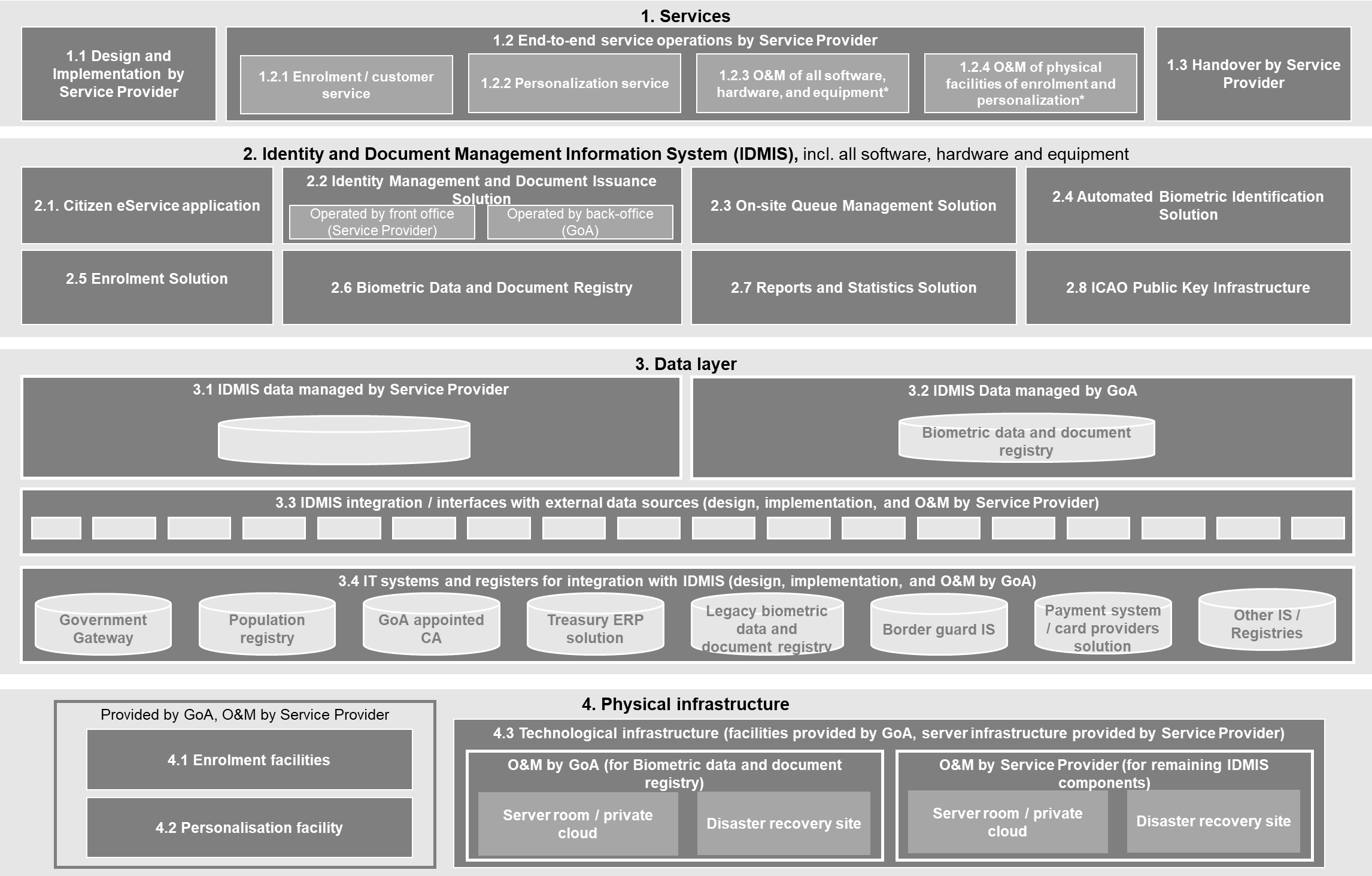 * Բացառությամբ կենսաչափական տվյալների և փաստաթղթերի ռեգիստրիՆկար 1. Սույն Մրցույթի շրջանակի կոնցեպտուալ դիագրամՀաջորդ «2. Տեխնիկական պահանջները» գլխում ներկայացված են սույն մրցույթի շրջանակում առկա նվազագույն պահանջները։ Ստորև ներկայացված աղյուսակում ամփոփվում է հաջորդ գլխի կառուցվածքը.ՏԵԽՆԻԿԱԿԱՆ ՊԱՀԱՆՋՆԵՐ Կիրառելի ստանդարտները և նորմատիվային փաստաթղթերըԸնդհանուր պահանջներըԵթե նույն առարկայի համար պահանջներ են սահմանվում մի քանի ստանդարտներով, ապա գերակայում է ավելի բարձր կամ խիստ պահանջներ ունեցող ստանդարտը։Եթե նույն առարկայի համար մի քանի ստանդարտներով սահմանվում են անհամատեղելի պահանջներ, ապա Պատվիրատուն իրավասու է իր հայեցողությամբ ընտրելու այն ստանդարտը, որը պետք է պահպանել։Պայմանագրային փաստաթղթերում նշված պահանջների և ստորև բերված օրենսդրական ակտերից և դրանց հիման վրա հրապարակված տեխնիկական նկարագրությունների կարգավորումից բխող պահանջների միջև տարբերության առկայության դեպքում գերակայում են օրենսդրական ակտերից բխող պահանջները, սակայն պայմանագրային փաստաթղթերի պայմանները հնարավորինս պահպանվում են։Այդ բոլոր կիրառելի ստանդարտների պահանջները պետք է կատարվեն, իսկ պահանջվելու դեպքում պետք է ներկայացվեն պահանջների կատարման ապացույցներ։ Առաջարկության մեջ մանրամասն նկարագրված բոլոր պահանջները պարտադիր են, եթե, իհարկե, հատուկ նշված չէ, որ նշված պահանջը պարտադիր չէ։ Ոչ պարտադիր պահանջները կգնահատվեն և կհաշվարկվեն գնահատման միավորի մեջ, սակայն կարող են չկատարվել, եթե նշված չեն Ծառայություն մատուցողի առաջարկում:Օրենքները և կանոնակարգերըՔաղաքացիական օրենսգիրք՝ https://www.arlis.am/DocumentView.aspx?DocID=165457 «Դիվանագիտական ծառայության մասին» ՀՀ օրենքՀՀ արտաքին գործերի նախարարի 2010 թ․ դեկտեմբերի 29-ի N 2/757-Ն հրամանՀՀ արտաքին գործերի նախարարի 2008 թ․ դեկտեմբերի 30-ի N 2/1683-Ն հրաման«Ինտերնետով հրապարակային և անհատական ծանուցման մասին» ՀՀ օրենք՝ https://www.arlis.am/documentview.aspx?docID=87385 «Էլեկտրոնային փաստաթղթի և էլեկտրոնային թվային ստորագրության մասին» ՀՀ օրենք՝ https://www.arlis.am/DocumentView.aspx?DocID=120911  «Նույնականացման քարտերի մասին» ՀՀ օրենք՝ https://www.arlis.am/DocumentView.aspx?DocID=158650 «Անձնական տվյալների պաշտպանության մասին» ՀՀ օրենք՝ https://www.arlis.am/DocumentView.aspx?DocID=132745 «Հայաստանի Հանրապետության քաղաքացու անձնագրի մասին» ՀՀ օրենք՝ https://www.arlis.am/DocumentView.aspx?DocID=164946 «Հայաստանի Հանրապետության քաղաքացիության մասին» ՀՀ օրենք՝ https://www.arlis.am/DocumentView.aspx?DocID=166137 «Օտարերկրացիների մասին» ՀՀ օրենք՝ https://www.arlis.am/DocumentView.aspx?DocID=166247 «Բնակչության պետական ռեգիստրի մասին» ՀՀ օրենք՝ https://www.arlis.am/DocumentView.aspx?DocID=120904 «Հանրային ծառայությունների համարանիշի մասին» ՀՀ օրենք՝ https://www.arlis.am/DocumentView.aspx?DocID=144992 ՀՀ կառավարության 2022 թ․ ապրիլի 28-ի «Հայաստանի Հանրապետության պետություն-մասնավոր գործընկերության պայմանական և ուղղակի պարտավորությունների թույլատրելի սահմանաչափ սահմանելու մասին» N 585-Ն որոշում՝ https://www.arlis.am/DocumentView.aspx?docID=162421 ՀՀ կառավարության 2015 թ․ օգոստոսի 31-ի «Պետական և տեղական ինքնակառավարման մարմինների կողմից էլեկտրոնային ծառայությունների մատուցման կամ գործողությունների կատարման համար օգտագործվող էլեկտրոնային համակարգերի անվտանգության, փոխգործելիության և տեխնիկական ընդհանուր պահանջները սահմանելու մասին» N 1093-Ն որոշում՝ https://www.arlis.am/DocumentView.aspx?DocID=152169 ՀՀ կառավարության 2019 թ․ դեկտեմբերի 19-ի «Էլեկտրոնային տեղեկատվական համակարգի միջոցով անձնական տվյալների փոխանցման կարգը հաստատելու և Հայաստանի Հանրապետության կառավարության 2017 թ․ փետրվարի 16-ի N 192-Ն որոշումն ուժը կորցրած ճանաչելու մասին» N 1849-Ն որոշում՝ https://www.arlis.am/DocumentView.aspx?DocID=137681 ՀՀ կառավարության 2005 թ․ օգոստոսի 4-ի «Էլեկտրոնային թվային ստորագրության հավաստագրման կենտրոնների հավատարմագրման կարգը հաստատելու մասին» N 1596-Ն որոշում՝ https://www.arlis.am/DocumentView.aspx?DocID=47158  ՀՀ կառավարության 2017 թ․ մայիսի 25-ի «Պետական մարմիններում էլեկտրոնային փաստաթղթերի և էլեկտրոնային թվային ստորագրությունների կիրառման կարգը սահմանելու, էլեկտրոնային թվային ստորագրության կիրառմամբ պետական և տեղական ինքնակառավարման մարմինների կողմից մատուցվող ծառայությունները կամ գործողություններն էլեկտրոնային ձևով ձեռք բերելիս շահագործվող էլեկտրոնային համակարգերի տեխնիկական ընդհանուր պահանջները սահմանելու և Հայաստանի Հանրապետության կառավարության 2005 թ․ N 1595-Ն որոշումն ուժը կորցրած ճանաչելու մասին» N 572-Ն որոշում՝ https://www.arlis.am/DocumentView.aspx?DocID=161330  ՀՀ կառավարության 2014 թ․ փետրվարի 20-ի «Լիազոր մարմին և օպերատոր ճանաչելու մասին» N 217-Ա որոշում՝ https://e-gov.am/gov-decrees/item/24021/ՀՀ կառավարության 2014 թ․ մարտի 27-ի «Սոցիալական փաթեթի շահառուների, ինչպես նաև պետության կողմից երաշխավորված անվճար և արտոնյալ պայմաններով առողջության առաջնային պահպանման և նեղ մասնագիտական ծառայություններ իրականացնող կազմակերպությունների աշխատողների` պետության կողմից երաշխավորված անվճար և արտոնյալ պայմաններով բժշկական օգնության և սպասարկման կազմակերպման ու ֆինանսավորման կարգը, նրանց` պետության կողմից երաշխավորված անվճար և արտոնյալ բժշկական օգնության ու սպասարկման ծառայությունների փաթեթը, փաթեթի հասանելիության նպատակով էլեկտրոնային շտեմարանների ձևավորման ու վարման կարգը, ինչպես նաև Հայաստանի Հանրապետության առողջապահության նախարարության և ապահովագրության ծառայություններ մատուցող ընկերությունների միջև կնքվող պայմանագրի օրինակելի ձևը հաստատելու մասին» N 375-Ն որոշում՝ https://www.arlis.am/DocumentView.aspx?DocID=157369 ՀՀ կառավարության 2005 թ․ օգոստոսի 4-ի «Էլեկտրոնային թվային ստորագրության հավաստագրման կենտրոնների հավատարմագրումն իրականացնող Հայաստանի Հանրապետության կառավարության լիազոր մարմին հաստատելու մասին» N 1594-Ն որոշում՝ https://www.arlis.am/DocumentView.aspx?DocID=136335 ՀՀ կառավարության 2005 թ․ օգոստոսի 4-ի «Էլեկտրոնային թվային ստորագրության հավաստագրման կենտրոնների հավատարմագրման կարգը հաստատելու մասին» N 1596-Ն որոշում՝ https://www.arlis.am/DocumentView.aspx?DocID=47158 ՀՀ կառավարության 2005 թ․ օգոստոսի 4-ի «Էլեկտրոնային թվային ստորագրության հավատարմագրված հավաստագրման կենտրոնների մատյանը (ռեգիստրը) վարելու կարգը հաստատելու մասին» N 1597-Ն որոշում՝ https://www.arlis.am/DocumentView.aspx?DocID=47159 ՀՀ կառավարության 2008 թ․ հունվարի 25-ի «Էլեկտրոնային թվային ստորագրության հավաստագրման կենտրոնների հավատարմագրման համար դրանց կողմից մատուցվող ծառայություններին առաջադրվող տեխնիկական չափանիշները հաստատելու մասին» N 116-Ն որոշում՝ https://www.arlis.am/DocumentView.aspx?DocID=42747  ՀՀ կառավարության 2018 թ․ մարտի 1-ի «Նույնականացման քարտում զետեղվող էլեկտրոնային թվային ստորագրության հավաստագրերի թողարկումից բացի այլ տեսակի նյութական կրիչներում զետեղված էլեկտրոնային թվային ստորագրության հավաստագրերի թողարկման և տրամադրման կարգը սահմանելու մասին» N 285-Ն որոշում՝ https://www.arlis.am/DocumentView.aspx?DocID=120696 ՀՀ կառավարության 2023 թ․ փետրվարի 9-ի «Հանրային ներդրումային ծրագրերի վերհանման, մշակման, գնահատման և առաջնահերթությունների որոշման կարգը հաստատելու մասին» N 175-Ն որոշում՝ https://www.arlis.am/DocumentView.aspx?docID=174111 «Պետություն-մասնավոր գործընկերության մասին» ՀՕ-113-Ն օրենք՝ https://www.arlis.am/DocumentView.aspx?DocID=154385ՀՀ կառավարության 2022 թ․ հուլիսի 28-ի «Պետություն-մասնավոր գործընկերության ընթացակարգը, պետություն-մասնավոր գործընկերության ծրագրերի վերաբերյալ տվյալների բազայի ստեղծման և կառավարման կարգը հաստատելու, պետություն-մասնավոր գործընկերության ծրագրերի շրջանակում մատուցվող հանրային ծառայությունների ոլորտները, պետություն-մասնավոր գործընկերության ստորաբաժանումը, պետություն-մասնավոր գործընկերության ծրագրի իրականացման վերաբերյալ հաշվետվության ձևը և ներկայացման ժամկետը սահմանելու և Հայաստանի Հանրապետության կառավարության 2012 թ․ սեպտեմբերի 20-ի N 1241-Ն որոշումն ուժը կորցրած ճանաչելու մասին» N 1183-Ն որոշում՝ https://www.arlis.am/DocumentView.aspx?docID=166779 Տեղեկատվական համակարգերի կառավարման խորհրդի 2022 թ․ դեկտեմբերի 27-ի թիվ 05/2022 արձանագրությունԸնդհանուր ստանդարտները և նորմատիվային փաստաթղթերըՏՊԸԿ. «Անձնական տվյալների մշակման մասով ֆիզիկական անձանց պաշտպանության և այդ տվյալների ազատ տեղաշարժի, ինչպես նաև 95/46/ԵՀ հրահանգը («Տվյալների պաշտպանության ընդհանուր կանոնակարգ») ուժը կորցրած ճանաչելու մասին» Եվրոպական պառլամենտի և Խորհրդի 2016 թվականի ապրիլի 27-ի 2016/679 կանոնակարգ (ԵՄ) ՀՄՄ-Ռ BT.601 /BT.709 հանձնարարականՎճարային քարտերի արդյունաբերություն (ՎՔԱ), Քարտերի արտադրություն և ապահովում (ՔԱԱ). Ֆիզիկական անվտանգությանը ներկայացվող պահանջները, տարբերակ 2.0, 2016 թվականի դեկտեմբեր (պահանջվում է համապատասխանություն)Վճարային քարտերի արդյունաբերություն (ՎՔԱ), Քարտերի արտադրություն և ապահովում (ՔԱԱ). Տրամաբանական անվտանգությանը ներկայացվող պահանջները, տարբերակ 2.0, 2016 թվականի դեկտեմբեր (պահանջվում է համապատասխանություն)ԻՍՕ/ԻԷԿ 2859-1:1999 Ըստ հատկանիշների ստուգման համար նմուշառման ընթացակարգերը. Մաս 1. Ընդունելի որակի մակարդակով (ԸՈՄ) ինդեքսավորված նմուշառման սխեմաները՝ ըստ խմբաքանակի հաջորդական ստուգմանԻՍՕ/ԻԷԿ 7810. Նույնականացման քարտեր. Ֆիզիկական հատկանիշներըՀՍԵԻ ՏՄ 119 461 տարբերակ 1.1.1 (այնքանով, որքանով վերաբերելի է տրաստային ծառայությունների գրանցման և կենսափուլային ծառայությունների համար)Թիվ 1999/93/ԵՀ հրահանգն ուժը կորցրած ճանաչող՝ «Էլեկտրոնային նույնականացման և ներքին շուկայում էլեկտրոնային գործարքների համար տրաստային ծառայությունների մասին» ԵՎՐՈՊԱԿԱՆ ՊԱՌԼԱՄԵՆՏԻ ԵՎ ԽՈՐՀՐԴԻ 2014 թվականի հուլիսի 23-ի թիվ 910/2014 կանոնակարգը (ԵՄ) և դրան հաջորդող իրավական ակտերը՝ http://eurlex.europa.eu/legal-content/ET/TXT/?uri=OJ%3AJOL_2014_257_R_0002RFC6960. X.509 Համացանցային հանրային բանալիների ենթակառուցվածք. Առցանց վկայագրի կարգավիճակի հաղորդակարգ — ԱՎԿՀ՝ https://tools.ietf.org/html/rfc6960RFC 2119. RFC-ներում օգտագործվող բանալի բառերը՝ պահանջի մակարդակները նշելու համար՝ https://tools.ietf.org/html/rfc2119 RFC 3280. X.509 հանրային բանալիների ենթակառուցվածքի համացանցային վկայագիր և վկայագրի չեղարկման ցանկ (ՎՉՑ)Պրոֆիլ՝ https://www.ietf.org/rfc/rfc3280.txt RFC 4511. Տեղեկատուի պարզեցված մատչելիությունԿոնտակտային միջերես ԻՍՕ/ԻԷԿ 7816-1. Նույնականացման քարտեր. Ինտեգրալ միկրոսխեմայով (միկրոսխեմաներով) քարտեր՝ կոնտակտներով. Մաս 1. Ֆիզիկական բնութագրեր,ԻՍՕ/ԻԷԿ 7816-2. Նույնականացման քարտեր. Ինտեգրալ միկրոսխեմայով (միկրոսխեմաներով) քարտեր՝ կոնտակտներով. Մաս 1. Կոնտակտներով քարտեր. Կոնտակտների չափսերը և գտնվելու վայրը,ԻՍՕ/ԻԷԿ 7816-3. Նույնականացման քարտեր. Ինտեգրալ միկրոսխեմայով (միկրոսխեմաներով) քարտեր՝ կոնտակտներով. Մաս 3. Էլեկտրոնիկայի, ազդանշանների ու փոխանցման հաղորդակարգեր,ԻՍՕ/ԻԷԿ 7816-4, Նույնականացման քարտեր. Ինտեգրալ միկրոսխեմայով (միկրոսխեմաներով) քարտեր՝ կոնտակտներով. Մաս 4.Փոխանակման կազմակերպումը, անվտանգությունը և հրահանգները,ԻՍՕ/ԻԷԿ 7816-5. Նույնականացման քարտեր. Ինտեգրալ միկրոսխեմայով (միկրոսխեմաներով) քարտեր՝ կոնտակտներով. Մաս 5. Դիմումների նույնականացուցիչների գրանցման ընթացակարգը,ԻՍՕ/ԻԷԿ 10373. «Նույնականացման քարտեր. Փորձարկման մեթոդները»Անկոնտակտ միջերեսԻՍՕ/ԻԷԿ 14443-1, Նույնականացման քարտեր. Անկոնտակտ ինտեգրալ միկրոսխեմայով (միկրոսխեմաներով) քարտեր. Գործողության փոքր շառավղով քարտեր. Մաս 1. Ֆիզիկական բնութագրեր,ԻՍՕ/ԻԷԿ 14443-2, Նույնականացման քարտեր. Անկոնտակտ ինտեգրալ միկրոսխեմայով (միկրոսխեմաներով) քարտեր. Գործողության փոքր շառավղով քարտեր. Մաս 2. Ռադիոհաճախականության սնուցման և ազդանշանի միջերես,ԻՍՕ/ԻԷԿ 14443-3, Նույնականացման քարտեր. Անկոնտակտ ինտեգրալ միկրոսխեմայով (միկրոսխեմաներով) քարտեր. Գործողության փոքր շառավղով քարտեր. Մաս 3. Սկզբնավորում և բախումների նախազգուշացում,ԻՍՕ/ԻԷԿ 14443-4, Նույնականացման քարտեր. Անկոնտակտ ինտեգրալ միկրոսխեմայով (միկրոսխեմաներով) քարտեր. Գործողության փոքր շառավղով քարտեր. Մաս 4. Փոխանցման հաղորդակարգ,ԻՍՕ/ԻԷԿ 15408-1. «Տեղեկատվական տեխնոլոգիա. Անվտանգության տեխնիկաներ. ՏՏ անվտանգության գնահատման չափորոշիչներ. Մաս 1. Ներածություն և ընդհանուր մոդել»,ԻՍՕ/ԻԷԿ 15408-2. «Տեղեկատվական տեխնոլոգիա. Անվտանգության տեխնիկաներ. ՏՏ անվտանգության գնահատման չափորոշիչներ. Մաս 2. Անվտանգությանը ներկայացվող ֆունկցիոնալ պահանջներ JTC1/SC27,ԻՍՕ/ԻԷԿ 15408-3. «Տեղեկատվական տեխնոլոգիա. Անվտանգության տեխնիկաներ. ՏՏ անվտանգության գնահատման չափորոշիչներ. Մաս 3. Անվտանգության ապահովմանը ներկայացվող պահանջներ,ԻՍՕ/ԻԷԿ 27001:2013 Տեղեկատվական տեխնոլոգիաներ. Անվտանգության տեխնիկաներ. Տեղեկատվական անվտանգության կառավարման համակարգեր. Պահանջներ»,ԻՍՕ/ԻԷԿ CD 24789-2. Նույնականացման քարտեր. Քարտերի ծառայության ժամկետը. Մաս 2. Գնահատման մեթոդները,Տեղեկատվական տեխնոլոգիայի անվտանգության գնահատման ընդհանուր չափորոշիչները, տարբերակ 3.1, Վերանայում 4, 2012 թվականի սեպտեմբեր, https://www.commoncriteriaportal.org/files/ccfiles/CEMV3.1R4.pdfԻԿԱՕ-ի 9303 փաստաթուղթ «Մեքենայաընթեռնելի ճամփորդական փաստաթղթեր» (Յոթերորդ հրատարակություն. 2015թ.),ԻԿԱՕ-ի ՏԽԽ ՄԸՃՓ/ՆՏԱԽ-ի Տեխնիկական զեկույց «Մեքենայաընթեռնելի ճամփորդական փաստաթղթերի կենսաչափական տեղադրում», տարբերակ 2.0,ԻԿԱՕ-ի ՏԽԽ ՄԸՃՓ/ՆՏԱԽ-ի Տեխնիկական զեկույց «ՀԲԵ՝ ԾՄԽ-ի միայն ընթերցման մատչում առաջարկող մեքենայաընթեռնելի ճամփորդական փաստաթղթերի համար», տարբերակ 1.1,ԻԿԱՕ-ի ՏԽԽ ՄԸՃՓ/ՆՏԱԽ-ի Տեխնիկական զեկույց «Անկոնտակտ ինտեգրալ միկրոսխեմաների կիրառումը մեքենայաընթեռնելի ճամփորդական փաստաթղթերի համար», տարբերակ 4.0,ԻԿԱՕ-ի ՏԽԽ ՄԸՃՓ/ՆՏԱԽ-ի Տեխնիկական զեկույց «ՌՀ հաղորդակարգի և հավելվածի փորձարկման ստանդարտ էլեկտրոնային անձնագրերի համար. Մաս 3», տարբերակ 2.06, 2014 թվականի մարտի 10,ԻԿԱՕ-ի ՏԽԽ ՄԸՃՓ/ՆՏԱԽ-ի Տեխնիկական զեկույց «Ճամփորդական փաստաթղթերի շեղումների ցանկի հրապարակում», տարբերակ 1.11, 2014 թվականի մայիսի 21,ԻԿԱՕ-ի 9303 փաստաթղթի լրացում. 14-րդ թողարկում, 2014 թվականի մայիսի 13,ԻԿԱՕ-ի ճամփորդական փաստաթղթերի մշակման և թողարկման անվտանգության գնահատման ուղեցույց, Մաս 1. «Լավագույն գործելակերպերը» տարբերակ 3.4, 2010 թվականի հունվար, «Անվտանգության առաջադեմ մեխանիզմներ մեքենայաընթեռնելի ճամփորդական փաստաթղթերի համար», ՏԱԴԳ-ի TR-03110, Մաս 1 և 3, 2012 թվականի մարտի 20, տարբերակ 2.10։Ֆիզիկական ենթակառուցվածքին ներկայացվող պահանջներըԳրանցման կենտրոնների (սպասարկման կետերի) պահանջներըԱնհատականացման կենտրոններին ներկայացվող պահանջներըՏեխնոլոգիական ենթակառուցվածքին ներկայացվող պահանջներըՃամփորդական և անձը հաստատող փաստաթղթերին ներկայացվող պահանջներըՓաստաթղթերի բլանկների արտադրությունՆույնականացման քարտի մասնագրերը.Մրցութային փուլում դիզայն առաջարկելու համար որպես մուտքային տվյալներ տրամադրված դիզայնի տարրերը.Դիզայնը կտրամադրվի ՀՀ կառավարության կողմիցԱնձնագրերի մասնագրեր Մրցութային փուլի ընթացքում դիզայն առաջարկելու համար որպես մուտքային տվյալներ տրամադրված դիզայնի տարրերը.Դիզայնը կտրամադրվի ՀՀ կառավարության կողմիցՆմուշային և փորձնական փաստաթղթերՆույնականացման քարտերի չիպի և ՕՀ-ի մասնագրերըԱնձնագրերի չիպի և ՕՀ-ի մասնագրերըՄիջանկյալ ծրագրային ապահովումը նույնականացման քարտի համարԻնքնության և փաստաթղթերի կառավարման տեղեկատվական համակարգին ներկայացվող պահանջներըՍտորև ներկայացված գլխի պահանջները տարածվում են համաշխարհային Ինքնության և փաստաթղթերի կառավարման տեղեկատվական համակարգի պարտադիր առանձնահատկությունների հետևյալ ոլորտների վրա:ԻՓԿՏՀ-ին ներկայացվող ոչ ֆունկցիոնալ պահանջներըԿետերը մանրամասն շարադրված են ստորև՝ շեշտը դնելով պարտադիր առանձնահատկությունների վրա, որոնք ներառում են՝ ՆՓԿՏՀ-ին ներկայացվող ֆունկցիոնալ պահանջներըԾառայությունների մակարդակի մասին պայմանագրի ԿԱՑ-երը Անհրաժեշտ ծառայություններին ներկայացվող պահանջներըԾառայություններ մատուցողը տրամադրում է վերը նկարագրված բոլոր լուծումների կառավարվող ծառայությունները: Ծառայություններին ներկայացվող նվազագույն պահանջները ներկայացվում են ստորև:Նախագծմանը և իրականացմանը ներկայացվող պահանջները «Մեկ պատուհանի» սկզբունքով սպասարկման գործառնություններին ներկայացվող պահանջներըՀանձնմանը ներկայացվող պահանջները Հատուկ դրույթներ կենսաչափական տվյալների և փաստաթղթերի ռեգիստրի (Ռեգիստր) նախագծման, իրականացման և հանձնման վերաբերյալ Սույն գլխում ներկայացված է նախագծման, իրականացման և ընդունման (հանձնման) գործընթացի վերաբերյալ հատուկ դրույթների նկարագրությունը, քանի որ Ռեգիստրը հաջող իրականացումից հետո հանձնվելու է Պատվիրատուին: Ծառայություններ մատուցողը չի շահագործի Ռեգիստրը:ՀԱՎԵԼՎԱԾՆԵՐՀավելված 1․ Հայաստանում և օտարերկրյա առաքելություններում գործարկվող գրանցման/հաճախորդների սպասարկման կենտրոնների, թողարկված փաստաթղթերի ծավալների վերաբերյալ տվյալներՏրված են Excel ֆայլովՀավելված 2․ Գրանցման կենտրոնների առանձնահատկություններին ներկայացվող պահանջները Գրանցման կենտրոնների ներքին հարդարանքը պետք է համապատասխանի ժամանակակից/վերանորոգված կենտրոնին և հաճախորդների սպասարկման մեթոդին՝ քաղաքացիների և բնակիչների սպասման ու սպասարկման ժամանակը նվազեցնելու նպատակով: Ստորև բերված աղյուսակում ներկայացված են գրանցման կենտրոններին, դրանց գտնվելու վայրին և ցանցին, ինչպես նաև դրանց տեղադրմանը ներկայացվող պահանջները:*Ներկայումս գրանցման կենտրոնների արտադրողականությունը զգալիորեն տարբեր է՝ որոշ կայաններում տարեկան սպասարկվում են անձնագրի և ՆՔ-ների հետ կապված 400-ից ավելի դիմումներ, մինչդեռ մյուսներում՝ 3000-ից ավելի: Ուստի սպասարկման կայանների ցանցի օպտիմալացման անհրաժեշտություն է առաջացել:Հավելված 3․ Ծառայությունների գնահատված ծավալը Հավելված 4․ Անվտանգության նվազագույն սկզբունքներՍույն հավելվածը Տեղեկատվական համակարգերի կառավարման խորհրդի 2022 թ․ դեկտեմբերի 27-ի թիվ 05/2022 նիստի արձանագրության անբաժանելի մասն է։Հավելվածում սահմանվում են ՀՀ կենսաչափական անձնագրերի և նույնականացման քարտերի նոր համակարգի ներդրման անվտանգության նվազագույն սկզբունքները՝ հիմնվելով սպասարկման ամբողջական աութսորսինգի մոդելի վրա։Անձնագրերի վերաբերյալ որոշումների կայացման համակարգի ներկայիս կառավարման բոլոր գործընթացները պետք է իրականացվեն ՆԳՆ/Կառավարության անմիջական հսկողության ներքո, առանց ՆԳՆ/Կառավարության մասնակցության/ ներկայության և հսկողության մատակարարը հասանելիություն չի ունենա ծրագրաշարային և սարքաշարային թարմացումների, փոխարինման և սպասարկման առկա համակարգին: Կենսաչափական տվյալների և փաստաթղթերի պահոցների և սերվերների կառավարումն ու սպասարկումը չի արտապատվիրվում և պետք է իրականացվի բացառապես ՆԳՆ/Կառավարության կողմից: Ծառայությունների մատուցման գործընթացին աջակցող ժամանակավոր (շտեմ) տվյալների և սերվերների կառավարումն ու սպասարկումն իրականացվում է ՆԳՆ վերահսկողությամբ։Արտապատվիրված ծառայությունները մատուցվում են Հայաստանի Հանրապետությունում գրանցված իրավաբանական անձի կողմից, որը կստեղծվի մրցույթում հաղթած ընկերության կողմից կամ մրցույթին կմասնակցի որպես կոնսորցիում։Ամբողջ ծրագրային ապահովումը և սարքավորումները (բացառությամբ դիվանագիտական ներկայացուցչություններում տեղադրված սարքավորումների) ֆիզիկապես տեղակայված են Հայաստանում՝ կառավարության կողմից վերահսկվող տարածքներում։ Բացի այդ՝ տպագրական սարքավորումները և սերվերները տեղակայված են բացառապես ՆԳՆ/Կառավարության սեփականություն հանդիսացող տարածքներում:Ցանցային բոլոր կարգավորումներն ու սահմանափակումներն իրականացվում են Կառավարության կողմից: Օտարերկրյա պետություններում անձնական տվյալների հավաքագրման և դիմումների ընդունման սարքերը միացված են կենտրոնական համակարգին՝ Կառավարության կողմից հաստատված կարգով։Անձնագրերի տպագրությունն իրականացվում է ՆԳՆ վարչական տարածքում՝ ՆԳՆ աշխատողների հսկողության ներքո։ Բլանկների պահպանման և տնօրինման գործընթացն իրականացվում է ՆԳՆ ծառայողի ֆիզիկական ներկայությամբ և հսկողությամբ, այդ թվում՝ համապատասխան տեխնոլոգիական լուծումներով։ՆԳՆ/Կառավարության կողմից որակի և անվտանգության խիստ հսկողություն է սահմանվում սպասարկման գրասենյակներում:Սույն հավելվածով սահմանված տեխնիկական աշխատանքների (կենսաչափական և անձնական տվյալներ պարունակող ենթակառուցվածքների (տվյալների բազաների) կառավարում և սպասարկում, դրանց սերվերային ենթակառուցվածքի կառավարում և սպասարկում և այլն), ինչպես նաև որակի վերահսկման և պայմանագրերի կառավարման/գործառույթների կատարման վերահսկման համար ՆԳՆ/Կառավարությունում ձևավորվում է մասնագետների խումբ:Կենսաչափական տվյալների և փաստաթղթերի պահոցներն ու սերվերները գտնվում են Կառավարության կառավարման և հսկողության ներքո: Սերվերի տարածքը գործարկում և սպասարկում է ՆԳՆ/Կառավարությունը:Բնակչության ռեգիստրն աութսորսինգի մրցույթի առարկա չէ, և դրա հետ համակարգի հարաբերություններն իրականացվում են փոխգործունակության հարթակի միջոցով այնպես, ինչպես մյուս բոլոր օգտագործողների համար:Մրցույթի հաղթողը պարտավոր է ապահովել լավագույն միջազգային ստանդարտները, դրանց հավաստագրումը և անկախ աուդիտը։Տվյալների բազաներում և փոխանակման ընթացքում տվյալներն առնվազն ենթակա են գաղտնագրման, ինչպես նաև օգտագործվում են անվտանգության այլ մեթոդներ: Մուտք գործելու թույլտվության բանալիները տրամադրվում և վերահսկվում են բացառապես Կառավարության/ ՆԳՆ մասնագետների կողմից:Նախքան համակարգի գործարկելը ծրագրային փաթեթի ծրագրային կոդը պետք է հասանելի լինի ՀՀ կառավարությանը/ՆԳՆ-ին մասնագետների կամ մասնագիտացված կազմակերպության կողմից ստուգման և/կամ աուդիտի համար։Հապավումները և սահմանումներըԲացատրությունՀայաստան, ՀՀ, AMՀայաստանի ՀանրապետությունՄԲՀՄատչման բազային հսկողություն ՀՄՀավաստագրման մարմինՊատվիրատուՀայաստանի Հանրապետության ներքին գործերի նախարարությունՀՉՑՀավաստագրի չեղարկման ցանկԵՍՀՄԵրկրի ստորագրող հավաստագրման մարմինՀՍՀՀավաստագրի ստորագրման հարցումԵՀՀՄԵրկրի հաստատող հավաստագրման մարմինՏԿՏվյալների կենտրոնՎՎՀՎթարային վերականգնման հանգույցՓՀՀՄՓաստաթղթերը հաստատող հավաստագրման մարմինՄԸՀՄատչման ընդլայնված հսկողությունԷլ. ՆՀՏԾ«Էլեկտրոնային նույնականացման, հաստատման և տրաստային ծառայությունների մասին» ԵՄ-ի կանոնակարգԷլ. ՄԸՃՓԷլեկտրոնային մեքենայաընթեռնելի ճամփորդական փաստաթղթերԳրանցման կենտրոնՔաղաքացիների կենսաչափական տվյալների գրանցման, քաղաքացիներին ճամփորդական և անձը հաստատող փաստաթղթերի թողարկման (առաքման), ինչպես նաև հաճախորդների ընդհանուր սպասարկման համար օգտագործվող կենտրոնԷլ. ստորագրությունԷլեկտրոնային ստորագրություն«ԷԿԵՆԳ» ՓԲԸ, ԷԿԵՆԳԷլեկտրոնային կառավարման ենթակառուցվածքների ներդրման գրասենյակՀԿՀայաստանի կառավարությունԸՔԸնդհանուր քարտեզագրումԻԿԱՕՔաղաքացիական ավիացիայի միջազգային կազմակերպությունՆույնականացման քարտԱզգային նույնականացման քարտՆՓԿՏՀՆույնականացման և փաստաթղթերի կառավարման տեղեկատվական համակարգԻՔԻնտեգրված քարտեզագրումՏՏՏեղեկատվական տեխնոլոգիաներՄ ՄիլիոնՄԾ, Միգրացիոն ծառայությունՀայաստանի Հանրապետության ներքին գործերի նախարարության Միգրացիայի և քաղաքացիության ծառայությունԱԳՆՀայաստանի Հանրապետության արտաքին գործերի նախարարությունՄԸԳՄեքենայաընթեռնելի գոտիԿՉԿիրառելի չէՄԴՀՄոտակա դաշտի հաղորդակցում ՕՀՕպերացիոն համակարգԵԽԽՎԳաղտնաբառով իսկորոշված կապի հաստատում PIN ծածկագիրԱնձի նույնականացման համարի ծածկագիրՀԲԵՀանրային բանալիների ենթակառուցվածքՊՄԳՊետական-մասնավոր գործընկերությունԾրագիրԿենսաչափական անձնագրերի և նույնականացման քարտերի թողարկման ծառայությունների ՊՄԳ ծրագիրՌեգիստրԿենսաչափական տվյալների և փաստաթղթերի ռեգիստր՝ ՆՓԿՏՀ-ի բաղադրիչՈՀՀՄՈրակի հաստատման հավաստագրման մարմինԾառայություններ մատուցողՆոր կենսաչափական անձնագրերի և էլեկտրոնային նույնականացման քարտերի թողարկման ՊՄԳ մրցույթի հաղթողըԾՄՊԾառայությունների մակարդակի մասին պայմանագիրԿՀԾԿարճ հաղորդագրության ծառայությունՄրցույթՆոր կենսաչափական անձնագրերի և էլեկտրոնային նույնականացման քարտերի թողարկման ՊՄԳ մրցույթ Տեխնիկական պահանջներՍույն փաստաթղթում նկարագրված՝ ծառայություններին ներկայացվող նվազագույն պահանջները, Մրցույթի շրջանակըՈՒՄՈւլտրամանուշակագույնNՓաստաթղթի տեսակըՓաստաթղթի տեսակըՓաստաթղթի գործողության ժամկետը, տարիԳնահատված քանակը (10-ամյա գործառնական փուլ)Հայաստանի Հանրապետության քաղաքացու կենսաչափական անձնագիր (սովորական)ID3102 222 220Հայաստանի Հանրապետության քաղաքացու կենսաչափական անձնագիր (դիվանագիտական)ID355 560Հայաստանի Հանրապետության քաղաքացու ծառայողական անձնագիրID3511 110«Փախստականների կարգավիճակի մասին» 1951 թվականի կոնվենցիայով նախատեսված ճամփորդական փաստաթուղթID31011 110«Քաղաքացիություն չունեցող անձանց կարգավիճակի մասին» 1954 թվականի կոնվենցիայով նախատեսված ճամփորդական փաստաթուղթID3511 110Հայաստանի Հանրապետության քաղաքացու էլեկտրոնային նույնականացման քարտID154 744 450Հայաստանի Հանրապետության կացության թույլտվության էլեկտրոնային քարտID11 կամ 5 տարի166 665Հայաստանի Հանրապետության փախստականի էլեկտրոնային նույնականացման քարտID1516 665Քաղաքացիություն չունեցող անձանց էլեկտրոնային նույնականացման քարտID1516 665Օտարերկրյա դիվանագետների էլեկտրոնային նույնականացման քարտID1516 665 Հայաստանի Հանրապետության ոչ ռեզիդենտների և օտարերկրյա քաղաքացիների էլեկտրոնային նույնականացման քարտID158 335Անձնագրի նմուշID3ԿՉ2500Նույնականացման քարտի նմուշID1ԿՉ3000Փորձնական (սպիտակ քարտ՝ էլեկտրոնային գործառույթներով)ID1ԿՉ1000NԾառայություններ մատուցողի դերերը և պատասխանատվություններըԳրանցման ծառայություններՀաճախորդների առաջնային գրասենյակի համապարփակ սպասարկման ծառայությունները՝ կապված ճամփորդական և անձը հաստատող փաստաթղթերի թողարկման, այդ թվում՝ կենսաչափական տվյալների գրանցման, դիմումների մշակման, քաղաքացիներին փաստաթղթերի տրամադրման (հանձնման), որակավորված էլ. ստորագրության գրանցման մարմնի գործառույթների, հաճախորդների աջակցման և տեխնիկական սպասարկման կենտրոնի գործառնությունների հետ, որոնք կապված են փաստաթղթի կենսափուլի հետ։Հաճախորդների տվյալների և ինքնասպասարկման համակարգի, այդ թվում՝ ժամերի ամրագրման համակարգի նախագծում, իրականացում և շահագործում և տեխնիկական սպասարկում Վճարումների գանձման համակարգի նախագծում, իրականացում և շահագործում և տեխնիկական սպասարկումՀերթագրման համակարգի նախագծում, իրականացում և շահագործում և տեխնիկական սպասարկումՓաստաթղթի կենսափուլի իրադարձությունների, այդ թվում՝ PIN-ի կառավարումPIN-ի փոխարինման համակարգի նախագծում, իրականացում և շահագործում և տեխնիկական սպասարկումՓաստաթղթերի գրանցման և թողարկման համակարգի նախագծում, իրականացում և շահագործում և տեխնիկական սպասարկումԳրանցման կենտրոնների նախագծում, շինարարություն/վերանորոգում և շահագործում և տեխնիկական սպասարկում Սպասարկչի սենյակային տարածքների նախագծում, շինարարություն/վերանորոգում և շահագործում և տեխնիկական սպասարկումԳրանցման ծառայությունների համար մասնավոր ամպի նախագծում, իրականացում և շահագործում և տեխնիկական սպասարկումՀամապատասխանության ապահովում Պատվիրատուին խորհրդատվության տրամադրում ՀԿ-ի գործընթացի արդյունավետության բարելավման և (կամ) նոր գործառույթների վերաբերյալ (օրինակ՝ վեթինգի հավաստման գործընթացի արդյունավետության բարելավում)Գրանցման մասին հաղորդում ՊատվիրատուինԱնհատականացման ծառայություններՆյութատեխնիկական ապահովման և անհատականացման (արտադրության) համապարփակ գործառնություններԱնհատականացման կենտրոնների նախագծում, շինարարություն/վերանորոգում և շահագործում և տեխնիկական սպասարկումՓաստաթղթերի անհատականացման համակարգի նախագծում, իրականացում և շահագործում և տեխնիկական սպասարկումՍպասարկչի սենյակային տարածքների նախագծում, շինարարություն/վերականգնում և շահագործում և տեխնիկական սպասարկումԱնհատականացման ծառայությունների համար մասնավոր ամպի նախագծում, իրականացում և շահագործում և տեխնիկական սպասարկումԻԿԱՕ-ի ՀԲԵ-ի համակարգի նախագծում, իրականացում և շահագործում և տեխնիկական սպասարկումPIN համակարգի նախագծում, իրականացում և շահագործում և տեխնիկական սպասարկումՀամապատասխանության ապահովումՊատվիրատուին խորհրդատվության տրամադրում ՀԿ-ի գործընթացի արդյունավետության բարելավման և (կամ) նոր գործառույթների վերաբերյալ (օրինակ՝ մասնակցություն ԻԿԱՕ կազմակերպությանը)Անհատականացման մասին հաղորդում ՊատվիրատուինՃամփորդական և անձը հաստատող փաստաթղթերի բլանկների արտադրությունՆույնականացման քարտերի բլանկների արտադրություն և մատակարարումԱնձնագրերի բլանկների արտադրություն և մատակարարումՄիջանկյալ ծրագրային ապահովման նախագծում, իրականացում, շահագործում և տեխնիկական սպասարկում (շարունակական մատուցում) Լոգիստիկա գործառնություններՀամապատասխանության հավաստում Արտադրության մասին հաշվետվություն ՊատվիրատուինNՊատվիրատուի դերերն ու պատասխանատվություններըԱնձնագրերի և նույնականացման քարտերի սպասարկման համար անհրաժեշտ՝ Կառավարության կողմից կառավարվող տեղեկատվական համակարգերի կամ ռեգիստրների հետ ինտեգրման միջերեսների նախագծում, մշակում և իրականացում, շահագործում և տեխնիկական սպասարկում։Անձնագրերի և նույնականացման քարտերի սպասարկման համար անհրաժեշտ՝ բնակչության ռեգիստրի և դրա ինտեգրման միջերեսների նախագծում, մշակում և իրականացում, շահագործում և տեխնիկական սպասարկումԱնձնագրերի և նույնականացման քարտերի սպասարկման համար անհրաժեշտ՝ պատմական (ժառանգական) կենսաչափական տվյալների, փաստաթղթերի ռեգիստրի և դրա ինտեգրման միջերեսների շահագործում, տեխնիկական սպասարկում և/կամ տվյալների պատրաստում միգրացիայի համար։Ծանոթագրություն. Ծառայությունների մատակարարը կարող է ընտրել՝ կիրառել ինտեգրացիոն միջերես ՆՓԿՏՀ -ի, կենսաչափական և փաստաթղթերի ռեգիստրի միջև, կամ ժառանգության ռեսգիստրից տվյալները փոխանցել նոր կենսաչափական տվյալների և փաստաթղթերի ռեգիստր:Անձնագրերի և նույնականացման քարտերի սպասարկման համար անհրաժեշտ՝ նոր կենսաչափական տվյալների և փաստաթղթերի ռեգիստրի (ՆՓԿՏՀ-ի բաղադրիչներից մեկը) և դրա ինտեգրման միջերեսի շահագործում և տեխնիկական սպասարկում (այնուամենայնիվ, Ծառայություններ մատուցողը, ըստ ՀԿ-ի կոնկրետ պահանջի, Պայմանագրի գործողության ժամկետի ընթացքում կմատուցի համապատասխան ՏՏ ենթակառուցվածքի տեխնիկական սպասարկման ծառայություններ)։ Ծանոթագրություն. Կենսաչափական տվյալների և փաստաթղթերի ռեգիստրը (ՆՓԿՏՀ-ի բաղադրիչներից մեկը) պետք է հանձնվի Պատվիրատուին (ի տարբերություն ՆՓԿՏՀ-ի այլ բաղադրիչների) իրականացումից անմիջապես հետո։Անհատականացման կենտրոնների նախապատրաստում և վերահսկողություն, ներառելով, սակայն չսահմանափակվելով, մուտքի իրավունքը, աուդիտի իրավունքը և կնետրոններում իրականացվող գործունեության հետ կապված ցանկացած տվյալների կամ տեղեկատվության հասանելիությունը (այնուամենայնիվ, Ծառայություններ մատուցողը կստանձնի կենտրոնների պայմանները Տեխնիկական պահանջներին համապատասխան թարմացնելու և սպասարկելու պատասխանատվություն)։Անձնագրերի և նույնականացման քարտերի հետ կապված ծառայությունների համար տվյալների կենտրոնի տարածքների ապահովում և վերահսկողություն (այնուամենայնիվ, Ծառայություն Մատուցողը կստանձնի կենտրոնների պայմանները Տեխնիկական Պահանջներին համապատասխան թարմացնելու և սպասարկելու պատասխանատվություն)։Ծանոթագրություն. Անհրաժեշտ կլինի ՆՓԿՏՀ-ի բոլոր բաղադրիչները տեղադրել ՀԿ-ի կողմից տրամադրված՝ տվյալների կենտրոնի գտնվելու վայրում, սակայն այդ տվյալների կենտրոնի շահագործումը կկառավարվի Ծառայություն Մատուցողի կողմից (բացառությամբ կենսաչափական տվյալների և փաստաթղթերի ռեգիստրի տվյալների շտեմարանների)։Անկախ տվյալների կենտրոնի գտնվելու վայրից կամ նրանից, թե ով է ստանձնում շահագործման համար պատասխանատվությունը, անհրաժեշտ բոլոր ծրագրաշարերը և սարքաշարերը պետք է տրամադրվեն Ծառայություններ մատուցողի կողմից։Անձնագրերի և նույնականացման քարտերի հետ կապված ծառայությունների համար վթարային վերականգնման տարածքների ապահովում և վերահսկողություն (այնուամենայնիվ, Ծառայություններ մատուցողը կստանձնի կենտրոնների պայմանները Տեխնիկական պահանջներին համապատասխան թարմացնելու և սպասարկելու պատասխանատվություն)։Ներկա հասանելի անհատականացման կայանների ապահովում Երևանից դուրս մարզերում, եթե Ծառայություն Մատուցողն ընտրի այդ կայաններից որևէ մեկը որպես Իսկորոշման և էլ. ստորագրությունների համար նույնականացման քարտերի հավաստագրերի նախապատրաստում և համապատասխանության ստուգում, այդ թվում՝ դրա մատակարարի ընտրություն, կառավարում և հսկողություն (ՀԿ-ի կողմից նշանակված ՀՄ)Հետին գրասենյակի գրանցման հետևյալ գործառույթների գործառնություններ (ՆՓԿՏՀ համակարգում մատչման իրավունքների միջոցով) Ծառայություններ մատուցողի կողմից. Ճամփորդական և անձը հաստատող փաստաթղթի տրամադրում (դիմումի հաստատում) այն բանից հետո, երբ առաջնային գրասենյակի աշխատողները ներկայացնում են ճամփորդական և անձը հաստատող փաստաթուղթ ստանալու ստուգված և իրավասու դիմումներԿենսաչափական ստուգում և (կամ) գնահատում այն դեպքերում, երբ դիմողի ինքնությունը չի կարող արժանահավատորեն ստուգվել առաջնային գրասենյակի աշխատողին հասանելի տվյալների միջոցովՀԿ-ի բոլոր օգտվողների մուտքի իրավունքների կառավարում (սակայն, նույնականացման և մուտքի կառավարման ՆՄԿ ՏՏ լուծումների նախագծումը, մշակումը և իրականացումը, տեխնիկական սպասարկումը և շահագործումն իրականացվում են Ծառայություններ մատուցողի կողմից)Վեճերի լուծում, եթե Ծառայություններ մատուցողը որպես կապի առաջնային կետ չի կարող լուծել հաճախորդի բողոքներըԱնհատականացված փաստաթղթերի փոխադրում օտարերկրյա առաքելություններՕտարերկրյա առաքելություններում և ԱԳՆ-ի՝ Երևանում գտնվող տարածքներում գրանցման ծառայությունների գործառնություններ, այդ թվում՝ անհրաժեշտ սարքաշարերի և ծրագրաշարերի, ԱԳՆ-ի տարածքներում տեղադրված ցանցային ենթակառուցվածքի շահագործում (այնուամենայնիվ, Ծառայություններ մատուցողն ըստ ԱԳՆ-ի պահանջի և համաձայնեցված ԾՄՊ-ների կիրականացնի ՏՏ ենթակառուցվածքի տեխնիկական սպասարկում)Մասնակցություն Հանրային բանալիների տեղեկատուին (կազմակերպչական դեր)ԻԿԱՕ-ի բանալիների տեղադրում այն կենսաչափական անձնագրերի համար, որոնք տրամադրվել են մինչև Պայմանագրի կնքումը, բանալիների համօգտագործում ԻԿԱՕ-ի հանրային տեղեկատուի հետՆախնական տվյալներ տրամադրել կենսաչափական անձնագրերի արտաքին դիզայնի վերաբերյալ, աշխատել մասնավոր գործընկերոջ հետ համատեղ՝ վերջնական արտաքին դիզայնը համապատասխանեցնելու համար Նախնական տվյալներ տրամադրել նույնականացման քարտերի արտաքին դիզայնի վերաբերյալ, աշխատել մասնավոր գործընկերոջ հետ համատեղ՝ վերջնական արտաքին դիզայնը համապատասխանեցնելու համարՀԿ-ն անհատականացման կենտրոնները կդասակարգի որպես «հատուկ կարևորության տարածք» և կապահովի դրանց շուրջօրյա արտաքին պահպանությունը Հայաստանի ոստիկանության կողմիցՀԿ-ն կապահովի գրանցման կենտրոնների շուրջօրյա արտաքին պահպանությունը Հայաստանի ոստիկանության կողմիցՀամապատասխանության հսկողություն, այդ թվում՝ մատչում և տեղեկատվական համակարգի օգտագործողի իրավունքների, անվտանգության կառավարման միջոցների և գրանցամատյանների տվյալների աուդիտի իրավունքՀամագործակցել Ծառայություններ մատուցողի հետ, փոխանցել ներկայիս գործառնությունների վերաբերյալ գիտելիքները, պլանավորման և նախագծման փաստաթղթերը համապատասխանեցնելիս հանդես գալ որպես գործընկերNԳլուխըԳլխի կարգավորման առարկանԿիրառելի ստանդարտները և նորմատիվային փաստաթղթերըՆերկայացնում է այն պարտադիր ստանդարտների և նորմատիվ ակտերը, որոնք Ծառայություններ մատուցողը պետք է պահպանի և հետևի դրանց։ Ֆիզիկական ենթակառուցվածքին ներկայացվող պահանջներըՆերկայացնում է ֆիզիկական ենթակառուցվածքին ներկայացվող այն պահանջները, որոնց նախագծման, իրականացման և շահագործման և տեխնիկական սպասարկման ծառայությունների համար պատասխանատու է Ծառայություններ մատուցողը։ Գրանցման կենտրոններին ներկայացվող պահանջները Ներկայացնում է ֆիզիկական ենթակառուցվածքին ներկայացվող այն պահանջները, որոնց նախագծման, իրականացման և շահագործման և տեխնիկական սպասարկման ծառայությունների համար պատասխանատու է Ծառայություններ մատուցողը։ Անհատականացման կենտրոններին ներկայացվող պահանջներըՆերկայացնում է ֆիզիկական ենթակառուցվածքին ներկայացվող այն պահանջները, որոնց նախագծման, իրականացման և շահագործման և տեխնիկական սպասարկման ծառայությունների համար պատասխանատու է Ծառայություններ մատուցողը։ Տեխնոլոգիական ենթակառուցվածքին ներկայացվող պահանջներըՆերկայացնում է ֆիզիկական ենթակառուցվածքին ներկայացվող այն պահանջները, որոնց նախագծման, իրականացման և շահագործման և տեխնիկական սպասարկման ծառայությունների համար պատասխանատու է Ծառայություններ մատուցողը։ Ճամփորդական և անձը հաստատող փաստաթղթերին ներկայացվող պահանջներըՆերկայացնում է ճամփորդական և անձը հաստատող փաստաթղթերին ներկայացվող այն պահանջները, որոնք Ծառայություններ մատուցողը պետք է կատարի և հետևի դրանց Մրցույթի շրջանակներում։Փաստաթղթերի բլանկների արտադրությունՆերկայացնում է ճամփորդական և անձը հաստատող փաստաթղթերին ներկայացվող այն պահանջները, որոնք Ծառայություններ մատուցողը պետք է կատարի և հետևի դրանց Մրցույթի շրջանակներում։Նույնականացման քարտի մասնագրերՆերկայացնում է ճամփորդական և անձը հաստատող փաստաթղթերին ներկայացվող այն պահանջները, որոնք Ծառայություններ մատուցողը պետք է կատարի և հետևի դրանց Մրցույթի շրջանակներում։Անձնագրերի մասնագրեր Ներկայացնում է ճամփորդական և անձը հաստատող փաստաթղթերին ներկայացվող այն պահանջները, որոնք Ծառայություններ մատուցողը պետք է կատարի և հետևի դրանց Մրցույթի շրջանակներում։Նմուշային և փորձնական փաստաթղթերՆերկայացնում է ճամփորդական և անձը հաստատող փաստաթղթերին ներկայացվող այն պահանջները, որոնք Ծառայություններ մատուցողը պետք է կատարի և հետևի դրանց Մրցույթի շրջանակներում։Նույնականացման քարտերի չիպի և ՕՀ-ի մասնագրերըՆերկայացնում է ճամփորդական և անձը հաստատող փաստաթղթերին ներկայացվող այն պահանջները, որոնք Ծառայություններ մատուցողը պետք է կատարի և հետևի դրանց Մրցույթի շրջանակներում։Անձնագրերի չիպի և ՕՀ-ի մասնագրերըՆերկայացնում է ճամփորդական և անձը հաստատող փաստաթղթերին ներկայացվող այն պահանջները, որոնք Ծառայություններ մատուցողը պետք է կատարի և հետևի դրանց Մրցույթի շրջանակներում։Նույնականացման քարտի միջանկյալ ծրագրային ապահովումՆերկայացնում է ճամփորդական և անձը հաստատող փաստաթղթերին ներկայացվող այն պահանջները, որոնք Ծառայություններ մատուցողը պետք է կատարի և հետևի դրանց Մրցույթի շրջանակներում։Նույնականացման և փաստաթղթերի կառավարման տեղեկատվական համակարգին (ՆՓԿՏՀ) ներկայացվող պահանջներըՆերկայացնում է Նույնականացման և փաստաթղթերի կառավարման տեղեկատվական համակարգին (ՆՓԿՏՀ) և դրա ֆունկցիոնալ այն ոլորտներին ներկայացվող ֆունկցիոնալ և ոչ ֆունկցիոնալ պահանջները, որոնք Ծառայություններ մատուցողը պետք է նախագծի, իրականացնի և մատուցի շահագործման և տեխնիկական սպասարկման ծառայություններ։ՆՓԿՏՀ-ին ներկայացվող ոչ ֆունկցիոնալ պահանջներըՆերկայացնում է Նույնականացման և փաստաթղթերի կառավարման տեղեկատվական համակարգին (ՆՓԿՏՀ) և դրա ֆունկցիոնալ այն ոլորտներին ներկայացվող ֆունկցիոնալ և ոչ ֆունկցիոնալ պահանջները, որոնք Ծառայություններ մատուցողը պետք է նախագծի, իրականացնի և մատուցի շահագործման և տեխնիկական սպասարկման ծառայություններ։ՆՓԿՏՀ-ին ներկայացվող ֆունկցիոնալ պահանջներըՆերկայացնում է Նույնականացման և փաստաթղթերի կառավարման տեղեկատվական համակարգին (ՆՓԿՏՀ) և դրա ֆունկցիոնալ այն ոլորտներին ներկայացվող ֆունկցիոնալ և ոչ ֆունկցիոնալ պահանջները, որոնք Ծառայություններ մատուցողը պետք է նախագծի, իրականացնի և մատուցի շահագործման և տեխնիկական սպասարկման ծառայություններ։Ծառայությունների մակարդակի մասին պայմանագրի ԿԱՑ-երըՆերկայացնում է ծառայությունների մակարդակի մասին պայմանագրի ԿԱՑ-երը և դրանց այն արժեքները, որոնք Ծառայություններ մատուցողից կպահանջվի կատարել և հետևել դրանց Մրցույթի շրջանակներում։Պահանջված ծառայություններին ներկայացվող պահանջներըՊահանջված ծառայություններին ներկայացվող պահանջներըՆախագծմանը և իրականացմանը ներկայացվող պահանջներըՆերկայացնում է ծրագրի նախագծման և իրականացման փուլին ներկայացվող պահանջները (այդ թվում՝ ժամկետները, փաստաթղթավորումը և այլն)Սպասարկման համապարփակ գործառնություններին ներկայացվող պահանջներըՆերկայացնում է Մրցույթի գործառնական փուլի ընթացքում գործառնություններին ներկայացվող պահանջները։Հանձնմանը ներկայացվող պահանջներըՆերկայացնում է ծրագրի հանձնման փուլին ներկայացվող պահանջները (այդ թվում՝ ժամկետները, փաստաթղթավորումը, լիցենզավորումը, երաշխիքային ծառայությունները և այլն)Հատուկ դրույթներ կենսաչափական տվյալների և փաստաթղթերի ռեգիստրի նախագծման, իրականացման և հանձնման վերաբերյալՆերկայացնում է հատուկ դրույթներ/պահանջներ կենսաչափական տվյալների և փաստաթղթերի ռեգիստրի նախագծման, իրականացման և հանձնման վերաբերյալ, քանի որ այդ լուծումը ՀԿ-ին կհանձնվի անմիջապես հաջող իրականացումից հետո։ Հետևաբար պետք է նշվեն ելքային ժամանակի ավելի շատ արդյունքներ ՀղումՏեխնիկական պահանջների նկարագրությունՀայաստանի տարածքում գործող ընդունելության օբյեկտների թիվը կսահմանի Ծառայություններ մատուցողը` հաշվի առնելով հետևյալ պահանջները.• Հայաստանի Հանրապետության աշխարհագրական/վարչական կենտրոններում (առնվազն 12 սպասարկման կետ) պետք է տեղակայվեն, շահագործվեն և պահպանվեն առնվազն տասներկու (12) գրանցման օբյեկտներ:• Երևանում պետք է ստեղծվի մեկ (1) կամ մինչև երեք (3) կենտրոնացված օբյեկտ (Երևանում շահագործվող օբյեկտների թիվը չի կարող գերազանցել երեքը (3)):Ներկայիս գործող գրանցման հաստատությունները բերված են Հավելված 1-ում «Տվյալներ տրված փաստաթղթերի ծավալների, գրանցման/հաճախորդների սպասարկման օբյեկտների մասին, որոնք գործում են Հայաստանում և արտասահմանյան ներկայացուցչություններում»: Ծառայություններ մատուցողները մրցութային գործընթացի ընթացքում կհրավիրվեն այցելել կայքեր: Ծառայություններ մատուցողը կարող է ընտրել տրամադրված օբյեկտներից որևէ մեկը Երևանից դուրս շահագործել, սակայն պարտավոր չէ դա անել և կարող է ընտրել գրանցման համար հարմար այլ հարմարություններ: Կարևոր է նշել, որ նախապատվությունը կտրվի Ծառայություն մատուցողի առաջարկներին՝ ստեղծելու գրանցման հարմարություններ այն տարածքներում, որ կապված չեն պատմական կառավարության/ոստիկանության հետ:Ծառայություն մատուցողի կողմից սպասարկվող յուրաքանչյուր անհատականացման կենտրոն պետք է վերանորոգվեն իրականացման փուլում և պահպանվեն պայմանագրի գործողության ժամանակահատվածում «Հավելված 2․ Անհատականացման կենտրոնների նկարագրերին ներկայացվող պահանջներ»-ում սահմանված պահանջներին համապատասխան։ Պահանջվող ստանդարտներին համապատասխանեցնելու համար անհրաժեշտ սարքավորումները և կահույքը պետք է մատակարարվեն Ծառայություն Մատուցողի կողմից։Գրանցման կենտրոնները կգործեն որպես Գրանցող մարմիններ որակավորված էլ. ստորագրության համար։ Պահանջվում է համապատասխանություն Էլ. ՆՀՏԾ-ի կիրառելի կանոնակարգին և ՀՍԵԻ ՏՄ 119 461 V1.1.1 ստանդարտին, և այն պետք է ապացուցվի արտաքին հավատարմագրված ընկերության կողմից իրականացվող ամենամյա աուդիտով։ Որպես նախագծման մաս, յուրաքանչյուր գրանցման կենտրոն պետք է ֆիզիկական հայտնաբերիչներ տեղադրի՝ ֆիզիկական տարածքում չթույլատրված կամ արտասովոր գործողություններ կամ վտանգ հայտնաբերվելու դեպքում ազդանշան տալու համար։Գրանցման յուրաքանչյուր կենտրոն կպահպանվի ոստիկանության կողմից, Ծառայություններ մատուցողի համար անվճար (ծախսերը կրում է ՀԿ-ն)։ ՀղումՏեխնիկական պահանջների նկարագրությունՆույնականացման քարտի և անձնագրի անհատականացումը կիրականացվի Երևանում՝ ՀԿ-ի կողմից տրամադրված տարածքում գտնվող անհատականացման կենտրոնական կենտրոնում։ Ծառայություններ մատուցողները կհրավիրվեն մրցութային գործընթացի ընթացքում այցելել աշխատանքների իրականացման վայրեր։Շենքը ՀԿ-ի կողմից կապահովվի հետևյալով.●	Բավարար տարածք՝ սարքավորումները տեղադրելու և գործառնություններ կատարելու համար●	Էլեկտրահաղորդագծեր, զրահապատ դռներ●	Լուսամուտների ճաղավանդակներ●	Մշտական լուսավորություն ●	Ազդանշանային համակարգ՝ կապված ոստիկանական ամենամոտ բաժանմունքի հետ։Այս անհատականացման կենտրոնի նախագծման, վերանորոգման և շահագործման և տեխնիկական սպասարկման համար պատասխանատու կլինի Ծառայություններ մատուցողը։ Ծառայություններ մատուցողը պետք է տրամադրի անձը հաստատող և ճամփորդական փաստաթղթերի անհատականացման համար գործարանային ենթակառուցվածքը՝ սույն փաստաթղթում և դրա հավելվածներում պահանջվող միջազգային ստանդարտների համաձայն, ինչպես օրինակ՝ ԻԿԱՕ-ի 9303 փաստաթուղթը, յոթերորդ հրատարակություն, որով երաշխավորվում է հասանելիության, աշխատանքի և անվտանգության բարձր աստիճան մուտքային տվյալների կառավարման և պահանջվող փաստաթղթերի գրաֆիկական և էլեկտրոնային անհատականացման գործառնություններում։Պահանջվում է համապատասխանություն ՎՔԱ ՔԱԱ ստանդարտին, և այն ապացուցվում է արտաքին հավատարմագրված ընկերության կողմից իրականացվող ամենամյա աուդիտով։ Պահանջվում է համապատասխանություն ԻՍՕ 27001 ստանդարտին, և այն ապացուցվում է արտաքին հավատարմագրված ընկերության կողմից իրականացվող ամենամյա աուդիտով։ Նախագծի նախագծման փուլում Ծառայություններ մատուցողը պետք է առաջարկի անհատականացման կենտրոնի հատակագծի և կիրառվելիք անվտանգության միջոցառումների առանցքային սկզբունքների հայեցակարգը (օրինակ՝ թույլտվություն ունեցող անձնակազմի մուտքն ավտոմատ միջոցներով ամբողջ կենտրոնում գրանցվում է յուրաքանչյուր անձի համար, որն առանց ուղեկցողի ֆիզիկական մատչելիություն ունի կենտրոնի յուրաքանչյուր միջավայր՝ անհատի անձը նույնականացնելու և օրվա ժամի մուտքագրման մասին տեղեկություններով, անհատականացման միջավայրերը համացանցային կապակցելիությունից առանձնացնելու համար օդային ցանցի անհրաժեշտությունը հիմնարար պահանջ է՝ կարևոր և զգայուն օբյեկտների դեմ կիբեռհարձակումները կանխելու համար)։Առաջարկվող ծախագծի հայեցակարգը պետք է համաձայնեցվի ՀԿ-ի հետ։ ՀղումՏեխնիկական պահանջների նկարագրությունԾառայություններ մատուցողին անհրաժեշտ կլինի տրամադրել բոլոր սարքաշարերի ենթակառուցվածքները, որոնք անհրաժեշտ են բարձր հասանելիության պահանջները բավարարող հաջող գործառնությունների համար (կիրառելի սույն Մրցույթի շրջանակում ՏՏ բոլոր լուծումների նկատմամբ)։Ծառայություններ մատուցողը պետք է նախագծի և իրականացնի երեք լիովին անկախ միջավայրեր՝●	ԱՐՏԱԴՐ՝ արտադրական միջավայր, ●	ՄՇԱԿ՝ մշակման միջավայր, ●	ՓՈՁՁ՝ փորձարկման միջավայրը միջավայր է, որտեղ նոր (կամ թարմացված) ֆունկցիոնալ հնարավորությունները բեռնվում են փորձարկման համար։ Ենթակառուցվածքը, որն անհրաժեշտ է կենսաչափական տվյալների ռեգիստրի աշխատանքների համար, պետք է տեղադրվի ՀԿ-ի կողմից տրամադրված տվյալների կենտրոնում։ ՀԿ-ն կստանձնի ընտրված տվյալների կենտրոնի և կենսաչափական տվյալների ռեգիստրի աշխատանքների համար պատասխանատվությունը։Ենթակառուցվածքը, որն անհրաժեշտ է ՆՓԿՏՀ աշխատանքների համար, պետք է տեղադրվի տվյալների կենտրոնում և վթարային վերականգնման հանգույցում (ՎՎՀ), որոնք երկուսն էլ տրամադրվում են Պատվիրատուի կողմից։ Ծառայություններ մատուցողը կստանձնի ՏՏ բոլոր ենթակառուցվածքների (բացառությամբ կենսաչափական տվյալների և փաստաթղթերի ռեգիստրի) աշխատանքների համար պատասխանատվությունը։Ծառայություններ մատուցողները կհրավիրվեն մրցութային գործընթացի ընթացքում այցելելու տվյալների կենտրոնի և ՎՎՀ-ի տարածքներ։Երկու տարածքներն էլ կտրամադրվեն ՀԿ-ի կողմից՝ ապահովված հետևյալով.●	Բավարար տարածք՝ սարքավորումները տեղադրելու և գործառնություններ կատարելու համար●	Էլեկտրահաղորդագծեր, զրահապատ դռներ●	Լուսամուտների ճաղավանդակներ●	Մշտական լուսավորություն ●	Ազդանշանային համակարգ՝ կապված ոստիկանական ամենամոտ բաժանմունքի հետ։Ծառայություններ մատուցողը պետք է ապահովի բարձր հասանելիության և վթարային վերականգնողական լուծումը՝ ստորև ներկայացված պարամետրերը բավարարելու համար.• ՎԺՆ (վերականգնման ժամանակային նպատակը)՝ 14.4 րոպե• ՎԿՆ (վերականգնման կենտրոնի նպատակը)՝ 1 օրՍույն մրցույթի շրջանակներում ՏՏ լուծումները պահեստային կլինեն վթարային վերականգնման հանգույցում (ՎՎՀ) ակտիվ-պասիվ ռեժիմում՝ Պատվիրատուի հետ ծրագրի մեկնարկի փուլում հաստատված պահեստային պլանին համապատասխան, աշխատանքի շարունակականությունը երաշխավորելու նպատակով։ՎՎՀ-ն պետք է պատրաստ լինի օգտագործման և անվտանգ լինի մեկնարկի պահից։Պասիվ ժամանակ ՎՎՀ-ն կկարողանա կառավարել հետևյալը.●	ՆՓԿՏՀ-ի տվյալների ամբողջ հոսքը՝ տվյալներն իրական ժամանակում կրկնօրինակմամբ,●	Ակտիվ ժամանակ ՎՎՀ-ն կկարողանա կառավարել հետևյալը.o	1 օրվա մեջ անձնագրերի օրական ծավալի 100 %-ը,o	1 օրվա մեջ նույնականացման քարտերի ծավալի 50%-ը։Ծառայություններ մատուցողը պետք է ապահովի ՆՓԿՏՀ-ն առանց համակարգի բաղադրիչների զգալի մշակման աշխատանքներ կատարելու մեկ այլ տվյալների կենտրոն տեղափոխելու հնարավորությունը և աջակցությունը։ Կենսաչափական տվյալների շտեմարանը պետք է ունենա անհրաժեշտ բոլոր կենսաչափական տվյալները խնամորդելու ծավալ.●	Մատնահետքերի 20 միլիոն գրանցում,●	Դիմանկարների 10 միլիոն գրանցում։ Պահանջվում է համապատասխանություն ԻՍՕ 27001 ստանդարտին, և այն ապացուցվում է արտաքին հավատարմագրված ընկերության կողմից իրականացվող ամենամյա աուդիտով։ՀղումՏեխնիկական պահանջների նկարագրությունՏեխնիկական պահանջների նկարագրությունԾառայություններ մատուցողը պետք է համագործակցի Պատվիրատուի հետ և պարտավոր է հետևել անձը հաստատող և ճամփորդական բոլոր փաստաթղթերի անվտանգության միջոցների դիզայնի մշակման վերաբերյալ դրա ցուցումներին։ Բացի այդ, Ծառայություններ մատուցողից ակնկալվում է ակտիվորեն մասնակցել ՀԿ-ի աշխատանքային խմբին, որը կարող է դիտանցել տեխնոլոգիական զարգացումները և անվտանգությունը, և ակտիվորեն առաջարկություններ ներկայացնել անձը հաստատող և ճամփորդական փաստաթղթերի անվտանգության միջոցների բարելավումներին։Ծառայություններ մատուցողը պետք է համագործակցի Պատվիրատուի հետ և պարտավոր է հետևել անձը հաստատող և ճամփորդական բոլոր փաստաթղթերի անվտանգության միջոցների դիզայնի մշակման վերաբերյալ դրա ցուցումներին։ Բացի այդ, Ծառայություններ մատուցողից ակնկալվում է ակտիվորեն մասնակցել ՀԿ-ի աշխատանքային խմբին, որը կարող է դիտանցել տեխնոլոգիական զարգացումները և անվտանգությունը, և ակտիվորեն առաջարկություններ ներկայացնել անձը հաստատող և ճամփորդական փաստաթղթերի անվտանգության միջոցների բարելավումներին։Ծառայություններ մատուցողը պետք է երաշխավորի, որ Փաստաթղթի ձևանմուշի/ ձևանմուշ արտադրության մատակարարը լինի ԻՍՕ 14298 «Անվտանգության կառավարման համակարգ անվտանգ տպագրության համար» հավաստագրված Ինտերգրաֆի կողմից և նշված լինի հավաստագրված կազմակերպությունների հետևյալ ցանկում՝ https://intergrafconference.com/index.php/list-of-certified-companies։Ծառայություններ մատուցողը պետք է երաշխավորի, որ Փաստաթղթի ձևանմուշի/ ձևանմուշ արտադրության մատակարարը լինի ԻՍՕ 14298 «Անվտանգության կառավարման համակարգ անվտանգ տպագրության համար» հավաստագրված Ինտերգրաֆի կողմից և նշված լինի հավաստագրված կազմակերպությունների հետևյալ ցանկում՝ https://intergrafconference.com/index.php/list-of-certified-companies։Ծառայություններ մատուցողը պետք է Պայմանագրի գործողության ընթացքում լինի հավաստագրված տեղեկատվական անվտանգության կառավարման ԻՍՕ 9001 և ԻՍՕ27001 ստանդարտներին համապատասխան՝ դրանց վերջին տարբերակներով։Ծառայություններ մատուցողը պետք է Պայմանագրի գործողության ընթացքում լինի հավաստագրված տեղեկատվական անվտանգության կառավարման ԻՍՕ 9001 և ԻՍՕ27001 ստանդարտներին համապատասխան՝ դրանց վերջին տարբերակներով։Պատվիրատուն պետք է իրավունք ունենա այցելելու բլանկների արտադրության գործարան և պատվիրելու անկախ աուդիտ՝ հետևյալ ստանդարտներին համապատասխանությունը ստուգելու համար. ԻՍՕ 14298, ԻՍՕ 9001 և ԻՍՕ27001։ Փաստաթղթերի բլանկների/բլանկների արտադրության մատակարարն առանց Պատվիրատուի գրավոր համաձայնության չի կարող փոխվել։Պետք է ուշադրություն դարձնել, որ անձը հաստատող փաստաթղթերի տպագրմանը ներգրավված կենտրոնները պատշաճ կերպով անվտանգ դարձվեն, և որ դրանցում աշխատող անձնակազմն ստանա գաղտնի տեղեկությունների հետ աշխատելու պատշաճ թույլտվություն։ Պատշաճ անվտանգություն պետք է ապահովվի նաև կենտրոնների, ինչպես նաև կենտրոնի և վերջնական օգտագործողի միջև փաստաթղթերի բլանկների տեղափոխման ընթացքում։Պետք է ուշադրություն դարձնել, որ անձը հաստատող փաստաթղթերի տպագրմանը ներգրավված կենտրոնները պատշաճ կերպով անվտանգ դարձվեն, և որ դրանցում աշխատող անձնակազմն ստանա գաղտնի տեղեկությունների հետ աշխատելու պատշաճ թույլտվություն։ Պատշաճ անվտանգություն պետք է ապահովվի նաև կենտրոնների, ինչպես նաև կենտրոնի և վերջնական օգտագործողի միջև փաստաթղթերի բլանկների տեղափոխման ընթացքում։Պետք է պատշաճ միջոցներ ձեռնարկվեն՝ ապահովելու համար, որ փաստաթղթերի բլանկների արտադրությունը հնարավոր լինի շարունակել այնպիսի աղետալի դեպքերում, ինչպիսիք են հրդեհը, ջրհեղեղը և սարքավորումների խափանումը։ Դրան հասնում են հետևյալի միջոցով.●	Արտադրության և թողարկման բաշխված օբյեկտների օգտագործում●	Պահեստային արտադրական օբյեկտներ●	Արտակարգ իրավիճակներում թողարկման օբյեկտներ●	Արագ մատչելիություն պահեստամասերին և աջակցությանը●	Առանցքային հումքի (ինչպես օրինակ՝ մոդուլներ, թուղթ, ...) կրկնակի աղբյուրներԱրտադրության և անվտանգության կայանքների նախագծման ընթացքում պետք է հաշվի առնվեն արտադրության հնարավոր խափանման ռեժիմները՝ տարածված խափանումները և խափանման միակ կետը վերացնելու համար։ Պետք է պատշաճ միջոցներ ձեռնարկվեն՝ ապահովելու համար, որ փաստաթղթերի բլանկների արտադրությունը հնարավոր լինի շարունակել այնպիսի աղետալի դեպքերում, ինչպիսիք են հրդեհը, ջրհեղեղը և սարքավորումների խափանումը։ Դրան հասնում են հետևյալի միջոցով.●	Արտադրության և թողարկման բաշխված օբյեկտների օգտագործում●	Պահեստային արտադրական օբյեկտներ●	Արտակարգ իրավիճակներում թողարկման օբյեկտներ●	Արագ մատչելիություն պահեստամասերին և աջակցությանը●	Առանցքային հումքի (ինչպես օրինակ՝ մոդուլներ, թուղթ, ...) կրկնակի աղբյուրներԱրտադրության և անվտանգության կայանքների նախագծման ընթացքում պետք է հաշվի առնվեն արտադրության հնարավոր խափանման ռեժիմները՝ տարածված խափանումները և խափանման միակ կետը վերացնելու համար։ Անվտանգության քաղաքականությունները և ընթացակարգերը, որոնք կիրառվում են արտադրական գործարանում, պետք է ըստ պահանջի հասանելի դարձվեն Պատվիրատուին։Անվտանգության քաղաքականությունները և ընթացակարգերը, որոնք կիրառվում են արտադրական գործարանում, պետք է ըստ պահանջի հասանելի դարձվեն Պատվիրատուին։Ֆիզիկական մուտքը և մուտքի կառավարումըՄուտքի հսկողությունը պետք է բաժանվի գոտիների, իսկ յուրաքանչյուր գոտի մուտքի թույլտվությունը պետք է համապատասխան լինի պաշտպանվող տարրերի արժեքին և տարբեր նորմատիվ սահմանափակումների պահանջներին՝ կապված անձը հաստատող փաստաթղթերի բլանկների արտադրության հետ։Մատակարարը պետք է իր արտադրական օբյեկտում ունենա հետևյալը.●	Մետաղական լարից պատրաստված վանդակներ կամ ամուր պատեր՝ արտադրական տարածքները բաժանելու համար●	Զրահապատ պահեստասենյակներ՝ պատրաստի փաստաթղթերի բլանկների և արտադրական գործընթացում օգտագործվող՝ անվտանգության առանցքային միջոցների նյութերի համար●	Մուտքի հսկողություն անվտանգության քարտեր և կենսաչափական իսկորոշում օգտագործող գոտիների միջև●	Տեսահսկողություն արտադրական տարածքների ներսում և դրանցից դուրս●	Տարածքի շառավղով անվտանգության գոտի●	Լրիվ աշխատաժամանակով աշխատող անվտանգության անձնակազմ●	Անվտանգության հսկողության սենյակԻ հավելումն՝ Ծառայություններ մատուցողը պետք է կատարի EN 50518 ստանդարտի պահանջները (այդ ստանդարտից ցանկացած շեղում պետք է հիմնված լինի ռիսկերի գնահատման վրա) Ֆիզիկական մուտքը և մուտքի կառավարումըՄուտքի հսկողությունը պետք է բաժանվի գոտիների, իսկ յուրաքանչյուր գոտի մուտքի թույլտվությունը պետք է համապատասխան լինի պաշտպանվող տարրերի արժեքին և տարբեր նորմատիվ սահմանափակումների պահանջներին՝ կապված անձը հաստատող փաստաթղթերի բլանկների արտադրության հետ։Մատակարարը պետք է իր արտադրական օբյեկտում ունենա հետևյալը.●	Մետաղական լարից պատրաստված վանդակներ կամ ամուր պատեր՝ արտադրական տարածքները բաժանելու համար●	Զրահապատ պահեստասենյակներ՝ պատրաստի փաստաթղթերի բլանկների և արտադրական գործընթացում օգտագործվող՝ անվտանգության առանցքային միջոցների նյութերի համար●	Մուտքի հսկողություն անվտանգության քարտեր և կենսաչափական իսկորոշում օգտագործող գոտիների միջև●	Տեսահսկողություն արտադրական տարածքների ներսում և դրանցից դուրս●	Տարածքի շառավղով անվտանգության գոտի●	Լրիվ աշխատաժամանակով աշխատող անվտանգության անձնակազմ●	Անվտանգության հսկողության սենյակԻ հավելումն՝ Ծառայություններ մատուցողը պետք է կատարի EN 50518 ստանդարտի պահանջները (այդ ստանդարտից ցանկացած շեղում պետք է հիմնված լինի ռիսկերի գնահատման վրա) Արտադրական նյութերը և դրանց հաշվապահական հաշվառումըՊետք է ապահովվի, որ փաստաթղթերի բլանկների արտադրության մեջ օգտագործվող բոլոր նյութերը գրանցվեն, և որ փաստաթղթերի բլանկների արտադրությունը համապատասխանի պատվերներին այնպես, որ փաստաթղթավորվի, որ որևէ փաստաթղթի բլանկ կամ դրա մաս չի բացակայում։Ցանկացած թերի նյութ, ամբողջական փաստաթուղթ կամ դրա մաս պետք է անվտանգ ոչնչացվի և գրանցվի։Արտադրական նյութերը և դրանց հաշվապահական հաշվառումըՊետք է ապահովվի, որ փաստաթղթերի բլանկների արտադրության մեջ օգտագործվող բոլոր նյութերը գրանցվեն, և որ փաստաթղթերի բլանկների արտադրությունը համապատասխանի պատվերներին այնպես, որ փաստաթղթավորվի, որ որևէ փաստաթղթի բլանկ կամ դրա մաս չի բացակայում։Ցանկացած թերի նյութ, ամբողջական փաստաթուղթ կամ դրա մաս պետք է անվտանգ ոչնչացվի և գրանցվի։Պատվիրատուին պետք է տրամադրվի գործարանի պահեստի կառավարման մասին պարբերական հաշվետվություն։Պատվիրատուին պետք է տրամադրվի գործարանի պահեստի կառավարման մասին պարբերական հաշվետվություն։Փաստաթղթերի բլանկների փոխադրումըՓաստաթղթերի բլանկների և դրանց մասերի փոխադրումը պետք է կատարվի անվտանգ տրանսպորտով։Փաստաթղթերի բլանկների փոխադրումըՓաստաթղթերի բլանկների և դրանց մասերի փոխադրումը պետք է կատարվի անվտանգ տրանսպորտով։ԱշխատողներըԲոլոր աշխատողներն ընկերության քաղաքականությանը համապատասխան պետք է համապատասխան գործընթացի միջոցով ստանան գաղտնի տեղեկությունների հետ աշխատելու թույլտվություն, որով պետք է ստուգվի նրանց անձը և համապատասխանությունը բարձրարժեք և անվտանգ արտադրական միջավայրում աշխատանքին։Աշխատողները պետք է հավատարմագրվեն և դիտանցվեն մուտքի հսկողության համակարգի միջոցով, որը հնարավորություն է տալիս իրականացնելու ինքնության ստուգում և հանձնարարված պարտականությունների հիման վրա ըստ անհրաժեշտության մուտք անվտանգ տարածքներ։ԱշխատողներըԲոլոր աշխատողներն ընկերության քաղաքականությանը համապատասխան պետք է համապատասխան գործընթացի միջոցով ստանան գաղտնի տեղեկությունների հետ աշխատելու թույլտվություն, որով պետք է ստուգվի նրանց անձը և համապատասխանությունը բարձրարժեք և անվտանգ արտադրական միջավայրում աշխատանքին։Աշխատողները պետք է հավատարմագրվեն և դիտանցվեն մուտքի հսկողության համակարգի միջոցով, որը հնարավորություն է տալիս իրականացնելու ինքնության ստուգում և հանձնարարված պարտականությունների հիման վրա ըստ անհրաժեշտության մուտք անվտանգ տարածքներ։ԿիբեռանվտանգությունըՊետք է ձեռնարկվեն միջոցներ՝ պայքարելու համար արտադրամասերը թիրախավորող տարբեր տեսակի կիբեռհարձակումների դեմ, ինչպիսիք են՝●	Վիրուսները և այլ վնասագրեր, որոնք հաճախ են հանդիպում համակարգչային ծրագրերում և արտադրական սարքավորումներում:●	DDoS հարձակումներն առցանց հավելվածների ուղիների և արտադրական ու թողարկման համակարգերում ներկայացվող առցանց ծառայությունների միջոցով:ԿիբեռանվտանգությունըՊետք է ձեռնարկվեն միջոցներ՝ պայքարելու համար արտադրամասերը թիրախավորող տարբեր տեսակի կիբեռհարձակումների դեմ, ինչպիսիք են՝●	Վիրուսները և այլ վնասագրեր, որոնք հաճախ են հանդիպում համակարգչային ծրագրերում և արտադրական սարքավորումներում:●	DDoS հարձակումներն առցանց հավելվածների ուղիների և արտադրական ու թողարկման համակարգերում ներկայացվող առցանց ծառայությունների միջոցով:ՀղումՏեխնիկական պահանջների նկարագրությունԸնդհանուր դրույթներՆույնականացման քարտը պետք է բավարարի ԻՍՕ 7816 ստանդարտը «ID1» ձևաչափով, իսկ սուբստրատը կլինի 100% պոլիկարբոնատից պատրաստված «պոլիկարբոնատ» նյութի տարբեր շերտերից։Նույնականացման քարտը պետք է ինտեգրի կրկնակի կոնտակտային և անկոնտակտ չիպ՝ 100% պոլիկարբոնատից։ Նույնականացման քարտը պետք է համապատասխանի ԻՍՕ/ԻԷԿ 14443-1,-2,-3 և ԻՍՕ/ԻԷԿ 14443-4 Ա կամ Բ ստանդարտներին, իսկ համապատասխանությունը պետք է սահմանվի արտաքին լաբորատորիայի կողմից։Անհատականացված քարտը պետք է օգտագործման բնականոն պայմաններում ունենա շահագործման 5 տարի ժամկետ։ Ծառայություններ մատուցողը պետք է տրամադրի փորձարկման մասին հաշվետվություն, որով հաստատվում է նույնականացման քարտերի դիմացկունությունը՝ վերջնական դիզայնի հիման վրա, ԻՍՕ 10373-1 և ԻՍՕ 24789 ստանդարտներին համապատասխան, օգտագործելով արտաքին լաբորատորիայի կողմից սահմանված եռաչափ պրոֆիլ։Դիզայնի գույները և թեմաները կընտրվեն իշխանությունների հետ համաձայնությամբ։ Ծառայություններ մատուցողը կներկայացնի դիզայնի և Ծառայություններ մատուցողի հետ համագործակցության իր մեթոդաբանությունը։Նույնականացման քարտերի բոլոր համապատասխան բաղադրիչները, ինչպիսիք են QSQD-ն, պետք է լինեն Էլ. ՆՀՏԾ-ի կողմից հավաստագրված Պայմանագրի գործողության ամբողջ ժամկետում։ (Եվրոպական պառլամենտի և Խորհրդի 2014 թվականի հուլիսի 23-ի թիվ 910/2014 կանոնակարգ):Էլ. նույնականացման քարտը պետք է համապատասխանի 2019/1157 եվրոպական կանոնակարգի 3-րդ հոդվածի պահանջներին։Նույնականացման քարտի անվտանգության միջոցներըՆույնականացման քարտը պետք է ունենա բարդ դիզայն, որը կազմված է հետևյալից.●	Երկու (2) տեսանելի փոփոխվող երանգավորմամբ պատկերներ (2 «ծիածան»),●	Երկու (2) փոփոխվող երանգավորմամբ պատկերներ, որոնք տեսանելի են ՈՒՄ լույսի տակ (2 ՈՒՄ «ծիածան»)՝ գիլյոշներ,●	Բարակ գծեր,●	Սկանավորումից պաշտպանված,●	Միկրոտեքստեր՝ պոզիտիվով և նեգատիվով, 250 մկմ-ից պակաս կամ դրան հավասար, դիտավորյալ սխալներ պարունակող,●	ՕՓԹ-ով (օպտիկական փոփոխական թանաք) տպագրություն,●	ՏՓՄ (քարտի դիմային մասը), այս ՏՓՄ-ի դիզայնը հատուկ կլինի Հայաստանին։ Փոփոխվող կամ բազմաշերտ պատկեր (ԲՇՊ/ՓՇՊ), այն կլինի երկրի գերբի և փաստաթղթի համարի լազերային փորագրմամբ,●	Ինֆրակարմիր ռեակտիվ թանաք (դեղախարված կամ հակասթոք)։Նույնականացման քարտի դիզայնի անվտանգության կոնցեպտի առաջին տարբերակը, որը հնարավորություն է տալիս հավասարակշռել առաջարկվող անվտանգության միջոցը՝ անվտանգության առավելագույն աստիճանի հասնելու համար, կհամապատասխանեցվի նախագծման փուլում՝ Ծառայություններ մատուցողի կողմից մրցութային փուլում տրամադրված անվտանգության կոնցեպտի հիման վրա։Քարտը պետք է ունենա շոշափողական տարրեր, որոնցից որոշները պետք է ներառեն միկրոտեքստեր։Գլխավոր լուսանկարը պետք է լինի գունավոր։Քարտի դարձերեսին պետք է փորագրվի ՄԸԳ (մեքենայաընթեռնելի գոտի)՝ ԻԿԱՕ-ի ստանդարտներին համապատասխան։Նույնականացման քարտը պետք է ունենա դարձերեսին անհատականացման ընթացքում փորագրված գծակոդ։ Գծակոդի տեսակը և դրանում ներառվելիք տվյալները Պատվիրատուի հետ կհամաձայնեցվեն ծրագրի նախագծման ընթացքում։Ծառայություններ մատուցողը պետք է առաջարկի նոր նույնականացման քարտի դիզայն՝ ներառված իր տեխնիկական առաջարկում։ՀղումՊարտադիր | Ոչ պարտադիրՏեխնիկական պահանջների նկարագրությունԸնդհանուր դրույթներՊարտադիրԱնձնագիրը պետք է բավարարի Քաղաքացիական ավիացիայի միջազգային կազմակերպության (ԻԿԱՕ) 9303 ստանդարտների 8-րդ հրատարակությանը։ՊարտադիրԳրքույկը ԻԿԱՕ-ի ստանդարտ չափսերի է՝ 88 ± 0.75 մմ x 125 ± 75 մմ, հատած կլորացված անկյուններով։ՊարտադիրԱնձնագրի գրքույկը պարունակում է․40 վիզայի էջ 3-ից 42 համարներով.Պոլիկարբոնատի տվյալների էջ, որը կլինի էջ 1 և 2.Շապիկ:ՊարտադիրՊոլիկարբոնատից տվյալների էջը (1-2-րդ էջերը) գտնվում է անմիջապես գրքույկի շապիկից հետո։ՊարտադիրԱնհատականացված անձնագիրը պետք է օգտագործման բնականոն պայմաններում ունենա շահագործման առնվազն 10 տարի ժամկետ։ Ծառայություններ մատուցողը պետք է տրամադրի փորձարկման հաշվետվություն, որով հաստատվում է գրքույկի դիմացկունությունը՝ վերջնական դիզայնի հիման վրա, որը սահմանվում է արտաքին լաբորատորիայի կողմից և ԻՍՕ 18745-1  ստանդարտին համապատասխան։ՊարտադիրԴիզայնի գույները և թեմաները կընտրվեն իշխանությունների հետ համաձայնությամբ։ Ծառայություններ մատուցողը կներկայացնի դիզայնի և Ծառայություններ մատուցողի հետ համագործակցության իր մեթոդաբանությունը։ՊարտադիրԾառայություններ մատուցողը պետք է ունենա իր սեփական նախագծման թիմերը։ՊարտադիրԱնձնագրի դիզայնի անվտանգության կոնցեպտի առաջին տարբերակը, որը հնարավորություն է տալիս հավասարակշռելու առաջարկվող անվտանգության միջոցը՝ անվտանգության առավելագույն աստիճանի հասնելու համար, կհամապատասխանեցվի նախագծման փուլում՝ Ծառայություններ մատուցողի կողմից մրցութային փուլում տրամադրված անվտանգության կոնցեպտի հիման վրա։ՇապիկըՊարտադիրՇապիկի արտաքին մակերեսը պետք է պատված լինի հատուկ նյութով, որպեսզի դիմադրի քիմիական նյութերին, ինչպես նաև բարձր ջերմաստիճաններին, ինչպես օրինակ՝ շապիկը ոսկեզօծելիս (Հայաստանի գերբը)։ՊարտադիրԱնձնագրի շապիկները պետք է լինեն հետևյալ գույների.●	Սովորական = կապույտ։●	Դիվանագիտական = սև։●	Ծառայողական= xxxxՊարտադիրԳրքույկի տիտղոսաթերթը տաք դրոշմավորված կլինի ազգային խորհրդանիշով և էլեկտրոնային անձնագրերի համար վերապահված խորհրդանշանով։
 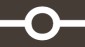 ՊարտադիրԳրքույկի շապիկը պետք է ներառի ՈՒՄ-ի (365 նմ) տակ տեսանելի ֆլյուորեսցենտ նախշեր։ Այն պետք է համապատասխանի ԿԲՍ-ի («Կապույտ բուրդ» սանդղակ (Blue Wool Scale)) 6-րդ աստիճանի ստանդարտին։ Ծառայություններ մատուցողը պետք է տրամադրի համապատասխան փորձարկման հաշվետվություն։Ոչ պարտադիրԳրքույկի լյումինեսցենտային նախշերը պետք է կատարելապես համապատասխանեցվեն ոսկեզօծ տարրերին:Շապիկի դարձերեսըՊարտադիրՇապիկի ներքին էջը պետք է լինի 140գ / մ² կեղծումից պաշտպանված թղթից, +/- 5% գ / մ², պատրաստված առնվազն 20% բամբակի համակցությունից և ՈՒՄ չարտացոլող։ՊարտադիրՆերքին էջը պետք է ներառի բարդ դիզայն, դրամագիտական և փայլուն ֆոն՝ կազմված մասնավորապես գունավոր ծիածանից (2 գույն), գիլյոշներից և բարակ գծերից, պոզիտիվով և նեգատիվով միկրոտեքստից՝ 250 մկմ-ից պակաս կամ դրան հավասար և դիտավորյալ սխալներ պարունակող։ՊարտադիրՆերքին էջը պետք է ներառի ՈՒՄ-ի տակ տեսանելի ֆլյուորեսցենտ թանաքով տպագրված դիզայն։ Այդ ՈՒՄ թանաքի զարդանախշերը պետք է օգտագործեն Հայաստանի խորհրդանիշները և ներառեն երկու (2) փոփոխվող երանգավորմամբ էֆեկտներ (ծիածան)։ Այդ ՈՒՄ ֆլյուորեսցենտ զարդանախշերը պետք է ներառեն միկրոտեքստ։Պոլիկարբոնատից տվյալների էջը. տիտղոսաթերթ (1-ին էջ)Ոչ պարտադիրՏվյալների էջը պետք է ներառի չիպը և դրա ալեհավաքը ՊարտադիրՏվյալների էջը պետք է լինի պոլիկարբոնատ (100%), բացառությամբ այն դեպքերի, երբ չիպը և ալեհավաքը ինտեգրված են տվյալների էջում և (կամ) ծխնիները պոլիկարբոնատ չեն:ՊարտադիրՊոլիկարբոնատի տարբեր շերտեր, որոնք կազմում են տվյալների թերթը, պետք է միաձուլվեն լամինացման գործընթացում այնպես, որ ապալամինացման ցանկացած փորձ ոչնչացնի էջը։ՊարտադիրՏիտղոսաթերթը պետք է ներառի բարդ դիզայն, որը ներառում է գիլյոշներ և բարակ գծեր։ՊարտադիրՏիտղոսաթերթի դիզայնը պետք է ցուցադրի Հայաստանի խորհրդանշանը՝ տպված ֆլյուորեսցենտ թանաքով։ՊարտադիրՏիտղոսաթերթը պետք է ներառի անձնագրի փաստաթղթի համարը, որը նախապես անձնավորված է տվյալների էջի միջոցով: Ոչ պարտադիրՎերնագրի էջը պետք է ներառի անձնագրի փաստաթղթի համարը, որը նախապես անհատականացված է կցակարի միջոցով:Պոլիկարբոնատից տվյալների էջը. Քաղաքացու տվյալների էջը (2-րդ էջ)։ՊարտադիրՏվյալների թերթը պետք է ներառի բարդ դիզայն՝ կազմված առնվազն երկու (2) տեսանելի փոփոխական գունավորմամբ պատկերից (2 «ծիածան»), երկու (2) փոփոխվող երանգավորմամբ պատկերներից, որոնք տեսանելի են ՈՒՄ լույսի տակ (2 ՈՒՄ «ծիածան»), գիլյոշներից, բարակ գծերից, պաշտպանված լինի սկանավորումից և պարունակի պոզիտիվով և նեգատիվով միկրոտեքստեր՝ 250 մկմ-ից պակաս կամ դրան հավասար և դիտավորյալ սխալներ պարունակող։ՊարտադիրՏվյալների էջը պետք է ներառի առնվազն ստորև ներկայացված՝ էլ. անձնագրի խորհրդանշանը՝ ՕՓԹ-ով, այնպիսի վայրում, որը չի միջամտում անձնավորված այլ տվյալներ կարդալուն։  ՊարտադիրՏվյալների էջը պետք է ունենա շոշափողական տարրեր, որոնցից որոշները պետք է ներառեն միկրոտեքստեր։ՊարտադիրՏվյալների թերթը պետք է ներառի լազերային փորագրված անհատականացված տեղեկություններ (օրինակ՝ անձնագրի համար)՝ շոշափողական էֆեկտով (այսինքն՝ անձնագրի համար)։ՊարտադիրԳլխավոր լուսանկարը պետք է լինի գունավոր։ՊարտադիրՏվյալների թերթը պետք է ներառի ԲՇՊ-ով կամ ՓՇՊ-ով մեծ չափի երկրորդական պատկեր։ՊարտադիրՏվյալների էջը կներառի ՏՓՄ տեսակի հոլոգրաֆիկ տարր՝ գլխավոր դիմանկարը պաշտպանելու համար։ Այս ՏՓՄ-ի դիզայնը հատուկ կլինի Հայաստանի համար։ ՊարտադիրՏվյալների էջը կներառի ինֆրակարմիր ռեակտիվ թանաք (դեղախարված կամ հակասթոք)։Վիզայի էջերըՊարտադիրՆերքին էջերը պետք է լինեն 90գ / մ² ± 5% կեղծումից պաշտպանված թղթից, առանց օպտիկական պայծառացուցիչների (ՈՒՄ չարտացոլող), և պատրաստված առնվազն 15% բամբակից։ՊարտադիրՆերքին էջերը պետք է տպվեն օքսիդանտներով, թթուներով և բևեռային լուծիչներով հարձակումների նկատմամբ ռեակտիվ թանաքից, որպեսզի բացահայտվի կեղծման ցանկացած փորձ։ՊարտադիրՆերքին էջերը պետք է ներառեն բարդ դիզայն, որը ներառում է գիլյոշներ և բարակ գծեր և առնվազն 2 տեսանելի օֆսեթային փոփոխվող երանգավորմամբ պատկերներ («ծիածան»)՝ Հայաստանի խորհրդանիշները ներկայացնող զարդանախշերով (ֆաունա, ֆլորա, խորհրդանշական հուշարձաններ և այլն)։ՊարտադիրՆերքին էջերը պետք է ներառեն յուրաքանչյուր էջին տեսանելի թանաքով տպված էջի համարներ՝ էջի եզրի մոտ, իսկ դրա դիրքը պետք է չհամընկնի նախորդ էջի դիրքին՝ էջերի փոխարինումից խուսափելու համար։Ներքին էջերը պետք է ներառեն էջի համար՝ տպված ֆլյուորեսցենտ (ՈՒՄ-ի տակ տեսանելի) թանաքով։ՊարտադիրՆերքին էջերը պետք է ներառեն ֆլյուորեսցենտ թանաքով (ՈՒՄ-ի տակ տեսանելի) տպագրված դիզայն։ Այդ ՈՒՄ թանաքի զարդանախշերը պետք է օգտագործեն Հայաստանի խորհրդանիշները և ներառեն երկու (2) կամ ավելի փոփոխվող երանգավորմամբ էֆեկտներ (ծիածան)։ՊարտադիրՆերքին էջերը պետք է ներառեն տեսանելի լույսի տակ անգույն մանրաթելեր, ֆլյուորեսցենտ և բազմագույն (3 գույն)՝ ՈՒՄ-ի տակ։ Յուրաքանչյուր մանրաթել ունի երեք գույն։ՊարտադիրՆերքին էջերը պետք է ներառեն բազմերանգ ջրանիշ, որը ցույց է տալիս Հայաստանի խորհրդանշանը։Գրքույկի համարակալումըՊարտադիրԱնձնագրի համարը պետք է 3-րդ էջի վրա գրատպվի տառերով՝ տեսանելի սև թանաքով և ՈՒՄ-ի տակ՝ ֆլյուորեսցենտ (մոնոքրոմ)։ՊարտադիրԱնձնագրի համարը պետք է լինի լազերային ծակոտած յուրաքանչյուր ներքին էջի ստորին մասում՝ բացառությամբ պոլիկարբոնատից տվյալների էջի։ՊարտադիրԱնձնագրի համարը պետք է պերֆերացվի՝ օգտագործելով համակարգ, որն անում է կոնաձև անցքեր (անցքերի լայնությունը նվազում է յուրաքանչյուր հաջորդ էջին)։ՊարտադիրԱնձնագրի համարը պետք է լազերային փորագրված լինի տիտղոսաթերթին՝ տվյալների էջի միջոցով։Ոչ պարտադիրԱնձնագրի համարը պետք է լազերային փորագրված լինի տիտղոսաթերթին՝ կցակարի միջոցով։Կարումը և կազմումըՊարտադիրԷջերը գրքույկին ամրացնելու համար օգտագործվող կարի մեթոդը պետք է լինի կեղծումից պաշտպանված՝ էջերի խարդախ փոփոխությունը կանխելու համար։ՊարտադիրԿազմի թելը պետք է կազմված լինի տեսանելի լույսի տակ տարբեր գույնի երեք (3) հյուսքից։ Առնվազն երկու (2) հյուսքը պետք է ՈՒՄ-ի տակ ֆլյուորեսցենտ լինի։ ՈՒՄ-ի տակ ֆլյուորեսցենտ գույնը պետք է տարբեր լինի յուրաքանչյուր հյուսքի համար։ԿցակարըՊարտադիրԱնվտանգ կցակարը պետք է պոլիկարբոնատից տվյալների էջն ամրացնի անձնագրի գրքույկին։ՊարտադիրԿցակարն ամրացնելու մեթոդը պետք է կանխի տվյալների թերթը փոխարինելու ցանկացած փորձ։ՊարտադիրՏվյալների էջը պետք է պատրաստված լինի 100% պոլիկարբոնատից (բացառությամբ այն դեպքերի, երբ չիպը և ալեհավաքը ներկառուցված են տվյալների էջում և (կամ) ոչ պոլիկարբոնատային կցակարին), հարմար է լազերային փորագրության համար, բաղկացած է պոլիկարբոնատի Սպիտակ և թափանցիկ շերտերից:ՊարտադիրՊոլիկարբոնատային տվյալների էջը պետք է կցված լինի ծածկույթի և վիզայի էջերի ներքին թերթերի կարման վայրում՝ օգտագործելով հանգույց, որն ավարտվում է տվյալների էջի վերին եզրին՝ շերտավորման ռիսկից խուսափելու համար:Ոչ պարտադիրԿցակարը պետք է պաշտպանվի միկրոտեքստով, որն ընտրվում է իշխանությունների կողմից։Անձնագրի գրքույկներ պատրաստելըՈչ պարտադիրԾառայություններ մատուցողը պետք է ունենա առնվազն անձնագրերի արտադրության երկու արտադրական վայր՝ բիզնեսի շարունակականությունն ապահովելու համար։ՀղումՏեխնիկական պահանջների նկարագրությունԻ հավելումն «ID1» քարտերի և «ID3» փաստաթղթերի տարբեր տեսակների, որոնք տարբերակվում են անհատականացման քայլի ընթացքում, Ծառայություններ մատուցողը պետք է առաքի նմուշային փաստաթղթեր։Ծառայություններ մատուցողը պետք է կազմի և արտադրի նմուշային պանակներ՝ անվտանգության վերաբերյալ տեղեկություններն օտարերկրյա սահմանապահ և դատական մարմիններին փոխանցելու նպատակով։Նմուշային պանակը պետք է պարունակի հետևյալը.●	«SpecimenOne» նմուշային նույնականացման քարտ,●	«SpecimenOne» նմուշային անձնագիր,●	Բրոշյուր, որում պատկերված են նույնականացման քարտի և անձնագրի անվտանգության տարրերը։Բրոշյուրում ներառված անվտանգության տարրերը պետք է համաձայնեցվեն Պատվիրատուի հետ։Առաջին 500 նմուշների պանակները պետք է Պատվիրատուին տրամադրվեն անվճար։Փորձարկման վկայականները տրամադրում են ՀԿ-ի կողմից նշանակված ՀՄ-ի կողմից։Նմուշները կարող են արտադրվել իրական նմուշների դիզայնի ընդունումն ավարտվելուց անմիջապես հետո։Անհատականացման ընթացքում փաստաթղթերի վրա պետք է գրվի «ՆՄՈՒՇ» բառը։Նմուշային փաստաթղթերը (ID1) գրաֆիկական և էլեկտրոնային եղանակով անհատականացված փաստաթղթեր են։Պատվիրատուն պետք է Ծառայություններ մատուցողին ներկայացնի նմուշների ֆիքսված տվյալների շտեմարան։Պատվիրատուն պետք է մշտապես կարողանա նմուշները պատվիրել որպես պանակ կամ առանձին՝ ըստ փաստաթղթերի տեսակի։Նմուշային փաստաթղթերն անհատականացնելու նախապայմանները հետևյալն են.●	Դիզայնի ընդունումն ավարտված է,●	Չիպի և ծրագրաշարի ընդունումն ավարտված է,●	Արտադրության ընդունումն ավարտված է,●	Գրաֆիկական անհատականացման ընդունումն ավարտված է։Նմուշային փաստաթղթերը պետք է առաքվեն պանակներով՝ փաստաթղթի անվտանգության յուրաքանչյուր միջոցի բացատրությամբ, որը սահմանապահներին հնարավորություն է տալիս փաստաթղթի անվտանգության միջոցները ստուգելու և համեմատելու հնարավոր կեղծ փաստաթղթերի հետ։Նմուշների պանակի բովանդակությունը (ներառված փաստաթղթերի տեսակները) և չափերը պետք է համաձայնեցվեն ԱԳՆ-ի հետ՝ որպես դրանք օտարերկրյա պետություններին փոխանցելու համար պատասխանատու պետական կառույցի։Պանակը պետք է պարունակի USB հիշասարք, որը կներառի տպված բրոշյուրի էլեկտրոնային տարբերակը և այլ անհրաժեշտ տեղեկություններ՝ համապատասխանեցված ԱԳՆ-ի հետ։Փորձնական նույնականացման քարտերըՓորձնական նույնականացման քարտերն ունեն հետևյալ հատկանիշները.●	Սպիտակ պոլիվինիլ քլորիդ (PVC) քարտեր՝ առանց անվտանգության միջոցների։ Անհատականացման տվյալները կարող են ներկա լինել այնպիսի տեղեկությունների անհրաժեշտության դեպքում, ինչպիսիք են PUK/PIN ծածկագրերը,●	Էլեկտրոնային անհատականացումն իրականացվում է տվյալների խմբի միջոցով, որոնք պետք է համաձայնեցվեն մեկնարկի փուլում։Քաղաքացու փորձարկման վկայականները ստեղծվում են բանալիներով և ունեն նույն վավերականությունը և պարամետրերը, ինչ քաղաքացուն առաքվածները։ Փորձարկման վկայականները պետք է տրամադրվեն ՀԿ-ի կողմից նշանակված ՀՄ-ի կողմից։Ծառայություններ մատուցողը պետք է տրամադրի փորձնական փաստաթղթեր՝ Հայաստանում համակարգի մշակման և ինտեգրման նպատակով։Ծառայություններ մատուցողը պետք է պատասխանատու լինի փորձնական փաստաթղթերի անհատականացման համար։Պատվիրատուն պետք է կարողանա պատվիրել նույնականացման քարտերի փորձնական փաստաթղթեր։ Նույնականացման քարտերը պետք է գրաֆիկապես և էլեկտրոնային եղանակով անհատականացվեն Պատվիրատուի կողմից տրամադրված ֆիքսված տվյալների շտեմարանով։ Ֆիքսված տվյալների շտեմարանը կարող է փաստաթղթի նույն տեսակի համար ներառել մի քանի փորձնական անձանց և տվյալների շտեմարաններ։Փորձնական նույնականացման քարտերը պետք է լինեն առանց գրաֆիկայի։ Ծառայություններ մատուցողը կարող է նույնականացման քարտի փորձնական փաստաթղթերի համար օգտագործել ՊԿ-ից բացի այլ սուբստրատներ։Փորձնական փաստաթղթերը պետք է համապատասխանեն չիպի և ծրագրաշարի փաստաթղթերին և ունենան նույն հնարավորությունները, ինչ արտադրական միջավայրում անհատականացված փաստաթղթերը։Պետք է հնարավոր լինի մշտապես պատվիրել փորձնական փաստաթղթեր։ Փորձնական նույնականացման քարտեր պատվիրելու ընթացակարգը պետք է Պատվիրատուի հետ համաձայնեցվի առանձին։Մինչև փաստաթղթերի թողարկումը պատվիրված փորձնական նույնականացման քարտերը պետք է Պատվիրատուի համար անվճար լինեն։Փաստաթղթերի թողարկումից հետո պատվիրված փորձնական փաստաթղթերը պետք է ունենան Պայմանագրում համաձայնեցված գինը։ՀղումՏեխնիկական պահանջների նկարագրությունՔարտերի չիպերը և ՕՀ մասնագրերըՆույնականացման քարտը պետք է պարունակի 2 վկայական՝ ստացված ՀԿ-ի կողմից նշանակված ՀՄ-ից.Մեկը՝ իսկորոշման համարՄեկը՝ ստորագրության համար Յուրաքանչյուր վկայական հիմնված է անհատականացման ընթացքում տեղում ստեղծված բանալու հիման վրա։ Մասնավոր բանալիները երբևէ չեն արտահանվի չիպից։Փորձնական նույնականացման քարտերը կարող են արտադրվել չիպի մասնագրերը հաստատվելուց անմիջապես հետո։Նույնականացման քարտի չիպը պետք է լինի «EAL6 +» ընդհանուր չափորոշչի և համապատասխանի «BSI-CC-PP-0084-2014» պրոֆիլին, և այս վկայականը պետք է ստացված լինի ոչ պակաս, քան 3 տարի առաջ։Չիպի օպերացիոն համակարգը պետք է լինի «EAL5 +» ընդհանուր չափորոշչի՝ լրացված «ALC_DVS.2 և AVA_VAN.5» բաց հարթակով, որը ներառում է հավելվածի բեռնման մեխանիզմ՝ «ANSSI-PP-099-2017-Version3.0.5-Dec 2017» պրոֆիլին համապատասխան։ Օպերացիոն համակարգը պետք է համապատասխանի հետևյալին.Java card 3.1Global Platform 2.3Չիպի ՕՀ-ի հիշողության ծավալը պետք է լինի առնվազն 100 կԲ՝ անհատականացված պրոֆիլը (քաղաքացու տվյալները) պահեստավորելու համար։Չիպի հատկանիշների չհետագծելիությունը, որտեղ չիպի պատահական հատկանիշները յուրաքանչյուր հարցման պատասխանում են չիպի տարբեր համարով, պարտադիր է։Նույնականացման քարտի չիպն աջակցում է գաղտնագրման հետևյալ հատկանիշները.RSA (մինչև 4096 բիթ),ECC (սխալների ուղղման ծածկագիր) (160 բիթ – 512 բիթ),տեղում բանալու ստեղծում RSA-ի և էլիպտիկ կորերի ալգորիթմի համար,SHA-224, SHA-256, SHA-384 և SHA-512 ֆունկցիաներ,3DES (տվյալների եռակի գաղտնագրման ալգորիթմ) գաղտնագրում, ապագաղտնագրում և MAC,AES (ընդլայնված գաղտնագրման ստանդարտ) գաղտնագրում, ապագաղտնագրում և MAC-ի հաշվարկ (128, 192, 256 բիթ բանալու երկարություն)։Օպերացիոն համակարգը պետք է աջակցի «SCP03» անվտանգ ուղու հաղորդակարգըՕպերացիոն համակարգը պետք է համապատասխանի ԻՍՕ/ԻԷԿ 19794-2 (2011) կենսաչափական տվյալների փոխանակման ձևաչափերին. Մաս 2. Մատների մանրամասն տվյալներ։Օպերացիոն համակարգը պետք է աջակցի մատնահետքերի և դեմքի կենսաչափական ստուգման MoC (քարտով ճանաչման) տեխնոլոգիան։ MoC մեխանիզմը պետք է լինի գնահատված ընդհանուր չափորոշիչներ՝ որպես ՕՀ-ի վկայագրման մաս։Օպերացիոն համակարգը պետք է առաջարկի մեխանիզմ, որը հնարավորություն է տալիս թարմացնելու կամ անվտանգ նորացնելու ՕՀ-ն և հավելվածը թողարկումից հետո։ Այս մեխանիզմը պետք է լինի գնահատված ընդհանուր չափորոշիչներ՝ որպես ՕՀ-ի վկայագրման մաս։Օպերացիոն համակարգը պետք է ապահովի երկու անկախ հավելված («java Card» ծրագրույթ).ԻԿԱՕ-ի ծրագրույթի հավելված՝ ICAO 9303 փաստաթղթի 78-րդ հրատարակությանը համապատասխան,էլ. նույնականացման քարտի ծրագրույթի հավելված որակավորված ստորագրությունների և իսկորոշման օգտագործման դեպքերի համար։ԻԿԱՕ-ի ծրագրույթը պետք է լինի հավաստագրված ընդհանուր չափորոշիչ՝ պաշտպանության հետևյալ պրոֆիլներին համապատասխան.BSI-CC-PP-0055 (ՊՊ ՄԲՀ). հավաստագրման աստիճանը՝ EAL4+,BSI-CC-PP-0056v1 (ՊՊ ՄԸՀ). հավաստագրման աստիճանը՝ EAL 5+,BSI-CC-PP-0068v2 (ՊՊ ԵԽԽՎ). հավաստագրման աստիճանը՝ EAL 5+,BSI-CC-PP-0056v2 (ՊՊ ԵԽԽՎ ՄԸՀ-ով). հավաստագրման աստիճանը՝ EAL 5+։ Չիպի ՕՀ-ն և ԻԿԱՕ-ի ծրագրույթը պետք է համապատասխանեն ԻԿԱՕ-ի 6-րդ և 7-րդ շերտերին և պետք է փորձարկվեն արտաքին լաբորատորիայի կողմից, որը համապատասխանում է ՏՄ ԻԿԱՕ Մաս 3 փորձարկումներին և ՏԱԴԳ-ի/ՍՖԱ-ի TR03105 Մաս 3.2 փորձարկումներին EACv1-ի համար։Մասնակիցը պետք է տրամադրի համապատասխանության արտաքին հաշվետվություն։ԻԿԱՕ-ի ծրագրույթը պետք է աջակցի ՄԲՀ-ի և ԵԽԽՎ-ի (ԸՔ և ԻՔ) ընթերցման հաղորդակարգերը։ԻԿԱՕ-ի ծրագրույթը պետք է պարունակի մեխանիզմ, որն ապահովում է անհատականացված էլ. նույնականացման քարտի պաշտպանությունը մինչև այն իրավատիրոջն առաքելը (փաստաթղթի փոխադրում, պահեստավորում և այլն)։ Այն պետք է հնարավոր լինի ակտիվացնել միայն առաքման պահին՝ հարցում կատարած անձի իսկորոշումից հետո։ԻԿԱՕ-ի ծրագրույթում պահեստավորված տվյալները պետք է բավարարեն «Ընտրովի հզորությունների ընդլայնման տեխնոլոգիաներ, Վեր 1.7»-ի ՏՏԿ-ն կամ «9303 փաստաթուղթ. 8-րդ հրատարակություն, Մաս 10. Տրամաբանական տվյալների կառուցվածք (ՏՏԿ) անկոնտակտ ԽՔ-ում կենսաչափական և այլ տվյալների պահեստավորման համար» փաստաթղթերի պահանջները։ Անհատականացման պատվերում մատնահետքերի տեղեկությունները պետք է փոխանցվեն նիշքային ձևաչափով և համապատասխան լինեն անմիջապես չիպի ՏՏԿ DG3-ում գրելու համար և համապատասխանեն ՏԱԴԳ-ի TRI-03110 փաստաթղթին։Էլ. նույնականացման քարտի ծրագրույթը պետք է աջակցի թվային ստորագրությունը և ընդհանուր չափորոշիչներով հավաստագրված լինի՝ պաշտպանության հետևյալ պրոֆիլներին համապատասխան.CEN/EN 419 211-2 (հավաստագրված BSI-CC-PP-0059-2009-MA-02-ի համաձայն). հավաստագրման աստիճանը՝ EAL 5+,CEN/EN 419 211-3 (հավաստագրված BSI-CC-PP-0075-2012-MA-01-ի համաձայն). հավաստագրման աստիճանը՝ EAL 5+,CEN/EN 419 211-4 (հավաստագրված BSI-CC-PP-0071-2012-MA-01-ի համաձայն). հավաստագրման աստիճանը՝ EAL 5+,CEN/EN 419 211-5 (հավաստագրված BSI-CC-PP-0072-2012-MA-01-ի համաձայն). հավաստագրման աստիճանը՝ EAL 5+,CEN/EN 419 211-6 (հավաստագրված BSI-CC-PP-0076-2012-MA-01-ի համաձայն). հավաստագրման աստիճանը՝ EAL 5+։Էլ. նույնականացման քարտի ծրագրույթը պետք է Էլ.ՆՀՏԾ հավաստագրված լինի և հղում կատարված ՈՍՍՍ-ի եվրոպական ցանկում՝ էլ. նույնականացման քարտի դաշտային իրականացմանը։ Ցանկը հասանելի է հետևյալ հղմամբ.https://esignature.ec.europa.eu/efda/notification-tool/#/screen/browse/list/QSCD_SSCDԷլ. նույնականացման քարտի ծրագրույթը պետք է աջակցի հետևյալ ծառայությունները.էլեկտրոնային ստորագրության հնարավորություն (ՈՍՍՍ) կոնտակտային և անկոնտակտ միջերեսների միջոցով,բանալու վերծանում,էլեկտրոնային իսկորոշում կոնտակտային և անկոնտակտ միջերեսների միջոցով,PIN և PUK ծածկագրերի կառավարում,քարտով ճանաչման օգտագործողի իսկորոշում մատնահետքով, դեմքով կամ ծիածանաթաղանթի կենսաչափական տվյալներով։Էլ. նույնականացման քարտի ծրագրույթը պետք է ներկառուցի մեխանիզմ՝ թվային ծառայությունների օգտագործումը մինչև այն սեփականատիրոջն առաքվելը և նրա կողմից ակտիվացվելը կանխելու համար։Քարտը պետք է առաջարկի մեխանիզմ՝ փաստաթղթի առաքումը քաղաքացուն պաշտպանելու համար։ Բոլոր PIN ծածկագրերը պետք է պաշտպանված լինեն, և դրանց որևէ իրավունք չի կարող տրամադրվել մինչև դրանց արժեքները քաղաքացու կողմից փոփոխվելը։Էլ. նույնականացման քարտի ծրագրույթը պետք է լիովին համապատասխանի IAS ECC v1.0 ստանդարտին։PIN ծածկագիրը պետք է պաշտպանված լինի ծառայությունների հարձակումներից։Էլ. նույնականացման քարտի ծրագրույթը պետք է աջակցի PIN ծածկագրերի՝ միջանկյալ ծրագրային ապահովմամբ փոխարինումը։ Էլ. նույնականացման քարտի ծրագրույթը պետք է ունենա PUK ծածկագրի օգտագործմամբ PIN ծածկագրերը վերակարգաբերելու հնարավորություն: Էլ. նույնականացման քարտի ծրագրույթը պետք է աջակցի PIN ծածկագրերն անվտանգ հաղորդակցության հաղորդակարգի միջոցով կենտրոնացված ծառայության վերակարգաբերելու (հեռավար վերակարգաբերում) հնարավորությունն այն դեպքում, երբ քաղաքացին կորցնում է իր PUK և PIN ծածկագրերը:Քաղաքացու տեղեկությունները, ինչպիսիք են անունը/ազգանունը, պետք է չիպից միջանկյալ ծրագրային ապահովմամբ ազատ ընթեռնելի լինեն։ Չիպի վրա առկա՝ քաղաքացու ընթեռնելի տվյալները պետք է նախագծման փուլում համապատասխանեցվեն ՀԿ-ի հետ։ Չիպի տեսակը և դրանում ներառվելիք տվյալները Պատվիրատուի հետ կհամաձայնեցվեն ծրագրի նախագծման ընթացքում։ ՀղումՏեխնիկական պահանջների նկարագրությունԱնձնագրերի չիպերը և ՕՀ մասնագրերըԱնձնագրի չիպը պետք է «EAL6 +» ընդհանուր չափորոշչով հավաստագրված լինի։Օպերացիոն համակարգը պետք է «EAL5++» ընդհանուր չափորոշչով հավաստագրված լինի։Անկոնտակտ էլեկտրոնային բաղադրիչը (չիպ) և դրա ալեհավաքը պետք է ինտեգրվեն պոլիկարբոնատից տվյալների էջում։ Էլեկտրոնային ճամփորդական փաստաթուղթը (Էլ. ՄԸՃՓ) պետք է հետևի ալեհավաքի դիրքի կանոններին, որոնք սահմանված են [ԻՍՕ / ԻԷԿ 14443-1] և [ԻՍՕ / ԻԷԿ 14443-2] ստանդարտներում՝ 1-ին դասի համար։Ի հավելումն կենսագրական տվյալների՝ չիպում պետք է պահվեն դեմքի պատկերը, մինչև 2 մատնահետք և ստորագրությունը՝ ՏԱԴԳ-ի TRI-03110 փաստաթղթին համապատասխան։Դեմքի պատկերը պետք է համապատասխանի ԻՍՕ / ԻԷԿ 19794-5 ստանդարտին, իսկ մատնահետքի պատկերները պետք է համապատասխանեն ԻՍՕ / ԻԷԿ 19794-4 ստանդարտին։Դեմքի պատկերի չափը պետք է պահվի սեղմված՝ առանց պատկերի որակի էական կորստի։Մատնահետքի պատկերները պետք է պահվեն սեղմված՝ օգտագործելով WSQ սեղմում։ԻԿԱՕ-ի ծրագրույթը պետք է աջակցի ՄԲՀ-ի և ԵԽԽՎ-ի (ԸՔ և ԻՔ) ընթերցման հաղորդակարգերը։ԻԿԱՕ-ի ծրագրույթը պետք է պարունակի մեխանիզմ, որն ապահովում է անհատականացված անձնագրի պաշտպանությունը մինչև այն իրավատիրոջն առաքելը (փաստաթղթի փոխադրում, պահեստավորում և այլն)։ Այն պետք է հնարավոր լինի ակտիվացնել միայն առաքման պահին՝ հարցում կատարած անձի իսկորոշումից հետո։ԻԿԱՕ-ի ծրագրույթը պետք է լինի հավաստագրված ընդհանուր չափորոշիչ՝ պաշտպանության հետևյալ պրոֆիլներին համապատասխան.BSI-CC-PP-0055 (ՊՊ ՄԲՀ). հավաստագրման աստիճանը՝ EAL4+,BSI-CC-PP-0056v1 (ՊՊ ՄԸՀ). հավաստագրման աստիճանը՝ EAL 5+,BSI-CC-PP-0068v2 (ՊՊ ԵԽԽՎ). հավաստագրման աստիճանը՝ EAL 5+,BSI-CC-PP-0056v2 (ՊՊ ԵԽԽՎ ՄԸՀ-ով). հավաստագրման աստիճանը՝ EAL 5+։ Սահմանային անցումները հղկելու նպատակով ճամփորդական հավելվածը պետք է տա կենսագրական և կենսաչափական տվյալները (2 մատնահետք) առավելագույնը 2 վայրկյանում անվտանգ ընթեռնելու հնարավորություն։ՀղումՏեխնիկական պահանջների նկարագրությունՊետք է մշակվի ծրագրաշար (միջանկյալ ծրագրային ապահովում/դարաններ, համակարգչային հավելված և զննիչի ինտեգրացիաներ), որը հպումով և անհպում (ՄԴՀ) միջերեսի միջոցով ապահովում է էլեկտրոնային նույնականացման քարտի ծրագրույթի օգտագործումը: Քարտի միջանկյալ ծրագրային ապահովումն աջակցում է MS Windows, MacOS, Linux, Android, iOS օպերացիոն համակարգերի աշխատանքը սեղանադիր համակարգիչների, սերվերների և սմարթֆոնների համար:Միջանկյալ ծրագրային ապահովումը համապատասխանում է հետևյալ չափորոշիչներին՝ PKCS#11 Windows-ի համար, Linux, Mac, Minidriver Windows-ի համար և Crypto Token Kit (CTK) MacOS-ի համար:Մատակարարը պայմանագրի գործողության ամբողջ ընթացքում բոլոր աջակցվող օպերացիոն համակարգերի և զննիչների (Firefox, Google chrome, Apple Safari) համար ապահովում է ծրագրաշարի բնականոն աշխատանքն ու թարմացումները:Միջանկյալ ծրագրային ապահովումն ունի միջերեսներ՝ մատնահետքով քարտը ճանաչելու համար:Միջանկյալ ծրագրային ապահովումն ունի միջերեսներ՝ դեմքով քարտը ճանաչելու համար:Համակարգչային հավելվածն ապահովում է առնվազն նույն հնարավորությունները, ինչ գործող Հայկական ազգային նույնականացման քարտի միջանկյալ ծրագրային ապահովումը (CryptoCard Suite)՝ նվազագույնը ներառելով՝բանալիների և հավաստագրերի վերաբերյալ տվյալների դիտում, տեղեկությունների ֆայլի դիտում, PIN-երի փոխում՝ հայտնի PIN-եր օգտագործելով,PIN-երի ապաարգելափակում/փոխում՝ PUK-եր օգտագործելով,PIN-երի ակտիվացում (անհրաժեշտության դեպքում)Համակարգչային հավելվածն ունի մոդուլային կառուցվածք, որը թույլ կտա հետագայում աջակցել այլ տեսակի չիպեր, ինչպես նաև մինչև 2023 թվականի փետրվարի 15-ը տրված՝ գործող նույնականացման քարտերը: Նույնականացման քարտի գործող չիպերը աջակցում են PKCS#11 միջերեսը:Համակարգչային հավելվածը թույլ է տալիս օպերացիոն համակարգերի վստահելի պահոցներին հավաստագրեր ավելացնել:Միջանկյալ ծրագրային ապահովումն ունի միջերես, որը վեբ-հավելվածում փոխազդում է քարտի հետ: Սեղանադիր և շարժական սարքերի համար ապահովվում է ընդհանուր JavaScript ՀԾՄ: Ամենատարածված զննիչները (ինչպես օրինակ՝ Edge, IE, Chrome, Safari, Firefox) աջակցվում են:Քարտի տվյալները կարդացող ծրագրաշարը կարող է կարդալ ԻԿԱՕ-ի ծրագրույթում պահված տվյալները և այն ներկայացնել մեքենայաընթեռնելի ձևաչափով:Քարտի տվյալները կարդացող ծրագրաշարը կարող է կարդալ չիպի վրա պահված տեղեկությունների ֆայլի տվյալները և այն ներկայացնել մեքենայաընթեռնելի ձևաչափով:Ծրագրաշարն ունի բազմալեզու միջերես, այդ թվում՝ հայերեն, անգլերեն և ռուսերեն:Ելակետային ծածկագիրը (բացառությամբ միջանկյալ ծրագրային ապահովման/դարանների), փաստաթղթերը և ծրագրաշարի նկատմամբ բոլոր իրավունքները (բացառությամբ միջանկյալ ծրագրային ապահովման/դարանների) կատարման փուլից հետո փոխանցվում են ՀԿ-ին:ՀղումՊարտադիր | Ոչ պարտադիրՏեխնիկական պահանջների նկարագրությունԸնդհանուր պահանջներՊարտադիրՀամակարգը նախագծված է փաստաթղթերի ծավալի մասով աճող պահանջների՝ մինչև 20%-ը բավարարելու համար՝ առանց ներկայիս կառուցվածքի վրա ազդեցություն ունենալու:Ոչ պարտադիրՀամակարգը պետք է լինի ճկուն և հիմնված բաց ստանդարտների վրա: Լուծումը պետք է համապատասխանի «Բաց ստանդարտով ինքնության ՀԾՄ» (ԲՍԻՀ) ստանդարտին:Ծառայություններ մատուցողը պետք է ներկայացնի իրենց համակարգի կառուցվածքը՝ ցույց տալով, որ այն համապատասխանում է ԲՉԻՀ կառուցվածքի մոդելին:ՊարտադիրՕգտատեր ունեցող միջերեսները պետք է հասանելի լինեն հայերենով և անգլերենով:ՊարտադիրԾրագրի կոդը ծրագրային ապահովման բոլոր բաղադրիչների համար, ներառյալ. IDMIS-ը ծրագրային բաղադրիչներ և Օպերացիոն համակարգ է, որն ունի ID քարտի չիպ, պետք է պահվի պահուստային հաշվում պայմանագրի գործողության ողջ ընթացքում:Համակարգի օգտատերը և լիազորությունների կառավարմանը ներկայացվող պահանջներըՊարտադիրԼուծումը պետք է թույլ տա կառավարել յուրաքանչյուր ներքին օգտատիրոջ անձնական և մասնագիտական տվյալները՝ անուն, հասցե (աշխատավայրի, բնակության վայրի), կոնտակտային տվյալներ (բջջային հեռախոսահամար, էլ. փոստ, լարային հեռախոսահամար և այլն), մուտքանուն, արտոնագրված միացման փորակներ, միացման բութակներ և արտոնագրված գործառույթներ:ՊարտադիրՀասանելիությունը համակարգին, մոդուլներին և գործառույթներին պետք է վերահսկվի որոշակի իրավունքներով: Տարբեր իրավունքներ տարբեր դերերի համար պետք է ենթակա լինեն փոփոխման: Յուրաքանչյուր դեր միավորում է մի շարք իրավունքներ, որոնք թույլ են տալիս հասանելիություն ունենալ համակարգի որոշակի գործընթացներին և գործարկել դրանք: Դերերը պետք է հարմարեցվեն ըստ Պատվիրատուի պահանջների:ՊարտադիրՕգտատերը (օպերատորը, ադմինիստրատորը և այլն) ավտոմատ կերպով ստանում է այն խմբի նախապես սահմանված բոլոր իրավունքները, որին ինքը պատկանում է:ՊարտադիրԲոլոր գործարքները պետք է հետագծելի լինեն որոշակի օգտատիրոջ համար, որը կատարել է գործողությունները:ՊարտադիրԵվ Պատվիրատուն, և Ծառայություններ մատուցողը պետք է կարողանան կառավարել համապատասխանաբար իրենց աշխատողների օգտատիրոջ իրավունքները:ՊարտադիրՊատվիրատուն պետք է հնարավորություն և իրավունք ունենա բոլոր օգտատերերի և իրավունքների փոփոխությունների և գործարքների մատյանի աուդիտ իրականացնել:Անվտանգությանը և տվյալների պաշտպանությանը ներկայացվող պահանջներըՊարտադիրԾառայություններ մատուցողը պետք է երաշխավորի իր ծառայության ժամանակակից ստանդարտներին համապատասխանող անվտանգությունը (բացառությամբ ԿՆԱՀ-ի)՝ ապահովելով պաշտպանություն համակարգի արտաքին և ներքին հարձակումներից, ներխուժումներից և ներքին չարտոնագրված օգտագործումից: Ծառայություններ մատուցողը պայմանագրի գործողության ժամկետի ընթացքում պարտավոր է ապահովել պատշաճ մակարդակի անվտանգություն և տվյալների պաշտպանություն:ՊարտադիրԾառայություններ մատուցողը պետք է համապատասխանի 4-րդ հավելվածով սահմանված Անվտանգության նվազագույն սկզբունքներին:ՊարտադիրՊետք է ձեռնարկվեն միջոցներ՝ պայքարելու համար արտադրամասերը թիրախավորող տարբեր տեսակի կիբեռհարձակումների դեմ, ինչպիսիք են՝Վիրուսները և այլ վնասագրեր, որոնք հաճախ են հանդիպում համակարգչային ծրագրերում և արտադրական սարքավորումներում:DDoS հարձակումներն առցանց հավելվածների ուղիների և արտադրական ու թողարկման համակարգերում ներկայացվող առցանց ծառայությունների միջոցով:ՊարտադիրՏվյալները պետք է պահվեն՝ երաշխավորելով դրանց գաղտնիությունը:ՊարտադիրՀավելվածի բոլոր տվյալների անձեռնմխելիության խախտման հայտնաբերված դեպքերը պետք է քննվեն: Անձեռնմխելիության խախտման դեպք հայտնաբերելը համարվում է անվտանգության հետ կապված միջադեպ, որը հանգեցնում է անհատականացված փաստաթղթեր կազմելը դադարեցնելուն:ՊարտադիրՀամակարգը պետք է ապահովի աուդիտի ամբողջ ընթացքը՝ առանց կողմնակի միջամտության: Լուծումը թույլ է տալիս հետևել բոլոր գործողություններին լուծման բոլոր մոդուլների ֆունկցիոնալ և տեխնիկական մատյանների միջոցով: Մատյանները կարող են օգտագործվել անվտանգության ստուգման և դրա վերաբերյալ հաշվետվության նպատակներով:ՊարտադիրԿենսաչափական և անձնական տվյալները՝ անկախ նրանից՝ դրանք փոխանցման ընթացքի մեջ են, թե՝ ոչ, պետք է գաղտնագրվեն պաշտպանված հաղորդակարգերով և ալգորիթմներով: Եթե հնարավոր չէ գաղտնագրել, ապա Ծառայություններ մատուցողը նախագծման փուլում հիմնավորումը համաձայնեցնում է Պատվիրատուի հետ:ՊարտադիրՏարբեր ցանցերի միջև ցանկացած հաղորդակցություն պետք է գաղտնագրվի պաշտպանված հաղորդակարգերով և ալգորիթմներով:ՊարտադիրՀամակարգը և դրա տվյալները հասանելի են միայն իրավասու անձնակազմի համար՝ ըստ դերերի (բացառությամբ հանրային կայքէջի և առցանց ծառայությունների): ՊարտադիրԴիվանագիտական (ծառայողական) անձնագիր ունեցող անձանց և ՀՀ-ում հավատարմագրված օտարերկրյա դիվանագետների (հյուպատոսական և վարչական գծով աշխատողներ), ինչպես նաև միջազգային կազմակերպությունների աշխատողների մասին տվյալները պետք է հասանելի լինեն բացառապես ՀԿ-ի կողմից նշանակված աշխատողների համար:ՊարտադիրՀամակարգը պետք է ապահովի տվյալների պաշտպանության քաղաքականությունների իրականացումը (օրինակ՝ համաձայնեցված ժամկետից հետո թույլատրի տվյալների ջնջումը, տրամադրի մատյաններ՝ քաղաքացիների անձնական տվյալներին հասանելիության համար և այլն): ՊարտադիրՀամակարգը պետք է հավատարիմ լինի տվյալների նվազեցման սկզբունքին՝ ապահովելով, որ հավաքագրվեն միայն այն տվյալները, որոնք անհրաժեշտ են ինքնությունը հաստատող և ճամփորդական փաստաթղթեր թողարկելու համար:ՊարտադիրԿենսաչափական տվյալների և փաստաթղթերի ռեգիստրից բացի՝ համակարգի բաղադրիչներից բոլոր կենսաչափական տվյալները պետք է ջնջվեն ոչ ուշ, քան 48 ժամվա ընթացքում: Կենսաչափական տվյալները ջնջելու համար հատկացված ժամանակը փոփոխվող պարամետր է: ՊարտադիրՀամակարգը պետք է լուծում տրամադրի արտադրողականության և միջադեպերի մոնիթորինգի, վիճակագրության և հաշվետվողականության համար:ՊարտադիրՆախագիծն սկսելիս ծառայություններ մատուցողը պետք է առաջարկի միջադեպերի վերաբերյալ հաշվետվությունները կառավարող կազմակերպություն: Միջադեպերի վերաբերյալ հաշվետվությունների պլանը պետք է նախագծման փուլում հաստատվի Պատվիրատուի կողմից: ՊարտադիրՄշակման, փորձարկման և արտադրության միջավայրի մաս են կազմում նաև անվտանգային միջոցառումները:ՊարտադիրՄշակման, փորձարկման և արտադրության միջավայրերի համար հասանելիության դերերը մշակմանն աջակցելու, մշտապես աշխատանքն ապահովելու և մոնիթորինգ իրականացնելու նպատակով պետք է առանձնացվեն՝ օգտագործելով նույնականացման միջոցով հասանելիության կառավարման լուծում, որով վերահսկվում է այս միջավայրերի համար իսկորոշումը և լիազորումը:ՊարտադիրISO 9001 և ISO 27001 հավաստագրերից բացի կիրառվող լուծումները չպետք է որևէ մնացորդային ռիսկ պարունակեն, որը կարող է ազդել արտադրողականության վրա կամ կարող է ծառայությունները առավել թույլ պաշտպանված դարձնել, ինչն իր հերթին կարող է ազդել տրամադրվող ծառայությունների որակի վրա:Պահուստավորումը և արխիվացումը ՊարտադիրԹե աշխատող, թե չաշխատող համակարգում պետք է պահեստավորված բոլոր տվյալների համար պահուստային պատճեններ անելու հնարավորություն լինի՝ սույն փաստաթղթով սահմանված՝ համակարգի արտադրողականությանը ներկայացվող պահանջներին համապատասխան և առանց համակարգի աշխատանքը խաթարելու:ՊարտադիրՊահուստավորված և արխիվացված տվյալների բազաները գաղտնագրվում և պաշտպանվում են նույնքանով, որքանով որ օպերատիվ տվյալների բազաներն են պաշտպանվում:ՊարտադիրՀամակարգի ադմինիստրատորները պետք է կարողանան սահմանել ավտոմատ պահուստային պատճենավորման և փոփոխման հաճախականությունը, պահեստավորման տեղը (տրամաբանական սկավառակ, հեռավոր կայաններ և այլն), փաստաթղթերի կատեգորիաները/պահուստավորման ենթակա տվյալները, ինչպես նաև կատարել ամբողջ համակարգի պահուստավորումը:ՊարտադիրՀամակարգի օգտատերերը պետք է կարողանան նախաձեռնել պահուստային պատճենից համակարգի տվյալների վերականգնման ընթացակարգը: Տվյալները վերականգնելուց հետո պետք է ապահովվի տվյալների անձեռնմխելիությունը, որն այնուհետև կիրառելի է դառնում, այն է՝ տվյալների վերականգնման ընթացքում տվյալների ճշգրտությունը և անձեռնմխելիությունն ապահովելու համար ավտոմատ ստուգման միջոցներ պետք է կիրառվեն համակարգում:ՊարտադիրՀամակարգը պետք է ունենա պահուստային պատճենավորման և վերականգնման մատյան: Մատյանը դիտելու և տպելու հնարավորություն պետք է լինի:ՊարտադիրՀամակարգը պետք է թույլ տա արխիվացնել ոչ ակտիվ տվյալները՝ դրանք տեղակայելով տվյալների բազայի այլ կառուցվածքային մակարդակում՝ համակարգի արտադրողականությունը բարելավելու համար: Ծառայություններ մատուցողը պետք է մանրամասն վերլուծության և նախագծման փուլում սահմանի և հաստատի ոչ ակտիվ տվյալների նույնականացման և արխիվացման վերաբերյալ մանրամասն կանոնները:ՊարտադիրԱնհրաժեշտության դեպքում կարելի է արխիվային տվյալների պահեստից վերականգնել երկար ժամանակով պահեստավորման համար փոխանցված և ձևաթղթերով դիտված տվյալները (առանց խմբագրելու հնարավորության): ՊարտադիրՀամակարգը պետք է թույլ տա ավտոմատացնել տվյալների արխիվացման գործընթացները և արխիվացված տվյալների պահեստի կառավարումը: ՊարտադիրՀամակարգը պետք է թույլ տա ընտրել և ստեղծել ավտոմատ արխիվացման համար տվյալների ցանկ:ՊարտադիրՀամակարգը պետք է թույլ տա կանխել արխիվացված տվյալների ձևափոխումը, փոփոխումը և (կամ) ջնջումը:ՊարտադիրՀամակարգը պետք է թույլ տա սահմանել արխիվացման անհատական կարգավորումներ ցանկացած կատեգորիայի տվյալների համար:ՊարտադիրՀամակարգը պետք է թույլ տա սահմանել և փոփոխել տվյալների արխիվացման պարբերականությունը և ժամկետները:ՊարտադիրՀամակարգը պետք է թույլ տա արխիվացված տվյալներից ստանալ մանրամասն հաշվետվություններ: ՊարտադիրՀամակարգը պետք է թույլ տա առանց որևէ լրացուցիչ ծրագրաշարի անհրաժեշտության դիտել արխիվացված տվյալները:ՊարտադիրՄահացած անձանց տվյալները պետք է արխիվացվեն (ի թիվս արխիվացման ենթակա այլ տվյալների):ՊարտադիրՆախագծի ընթացքում օգտագործված և աշխատանքի (անհատականացման և թողարկմանը հաջորդող) համար օգտագործված գաղտնագրման բանալիները պետք է համօգտագործվեն և պահվեն Պատվիրատուի հետ համատեղ:ՀղումՊարտադիր | Ոչ պարտադիրՏեխնիկական պահանջների նկարագրությունԸնդհանուր պահանջներըՊարտադիրԾառայություններ մատուցողը համապարփակ լուծում և ծառայություններ է տրամադրում, որոնք ներառում են փաստաթղթի գոյության ամբողջ պարբերաշրջանը՝ քաղաքացու դիմումից մինչև վերջինիս կենսաչափական անձնագրի և նույնականացման քարտի թողարկում և հանձնում: Համակարգի տարբեր մոդուլներ/ֆունկցիոնալ հնարավորություններ միավորվում են՝ առաջարկելով ամբողջովին ավտոմատացված ծառայություն, որը բաղկացած է հետևյալ գործառույթներից, սակայն դրանցով չի սահմանափակվում (առանձին նկարագրված են հետևյալ գլուխներում)՝1.	Քաղաքացիներին տրամադրվող էլեկտրոնային ծառայությունների հավելված (վեբ պորտալ)2.	Գրանցման լուծում3.	Նույնականացման կառավարման և փաստաթղթերի թողարկման լուծում 4.	Կենսաչափական տվյալների և փաստաթղթերի ռեգիստր5.	Ավտոմատացված կենսաչափական նույնականացման լուծում (ԱԿՆԼ)6.	Հանրային բանալիների ենթակառուցվածք 7.	Տեղում հերթերի կառավարման լուծում8.	Հաշվետվությունների և վիճակագրության լուծում9.	Ամբողջացումներ տվյալների ոչ շահագրգիռ աղբյուրների հետՊարտադիրՍտորև ներկայացված պահանջները կատարելու համար անհրաժեշտ բոլոր սարքաշարերը և ծրագրաշարերը ներառվում են մրցութային առաջարկի մեջ:ՊարտադիրԳրանցման կայաններ պետք է բացվեն ամբողջ երկրի տարածքում և օտարերկրյա առաքելություններում (հյուպատոսարաններ և դեսպանատներ): ՊարտադիրԵրկրով մեկ բացված հաստատություններում հաճախորդները պետք է նույն փորձառությունն ունենան, ինչ օտարերկրյա առաքելություններում և այն պետք է համապատասխանի նույն մասնագրերին:Քաղաքացիներին տրամադրվող էլեկտրոնային ծառայությունների հավելված (վեբ պորտալ)ՊարտադիրՔաղաքացիներին տրամադրվող էլեկտրոնային ծառայությունների հավելվածը հանրային վեբ պորտալ է՝ նախատեսված նախքան գրանցումը և դրանից հետո էլեկտրոնային ծառայությունների և ինքնությունը հաստատող և ճամփորդական փաստաթղթերի թողարկման մասին տեղեկատվության տրամադրման համար:ՊարտադիրԱյս վեբ պորտալն ապահովում է օգտատիրոջը հարմար միջերես՝ սմարթֆոնների, գրասալիկների կամ համակարգիչների համար: ՊարտադիրԱյս վեբ պորտալը պետք է հարմարեցվի Կառավարության պորտալների ֆիրմային տեսքին (նախագծման ուղեցույցը պետք է տրամադրի Պատվիրատուն), ինչպես նաև այս պորտալ պետք է հնարավոր լինի մուտք գործել կառավարական կայքէջերի/հարթակների (նախագծման փուլում Պատվիրատուի կողմից նշված) ակտիվ հղումների միջոցով:ՊարտադիրՕգտատիրոջ իսկորոշում պահանջող առցանց ծառայությունների համար արտաքին օգտատերերը (դիմողները) պետք է իսկորոշում անցնեն Կառավարության անցուղիների միջոցով:ՊարտադիրՎեբ պորտալը դիմողներին թույլ է տալիս պայմանավորվածություն ձեռք բերել անձամբ կենսաչափական տվյալները գրանցելու, անհատականացված փաստաթղթերը վերցնելու կամ գրանցման կենտրոններում հասանելի այլ ծառայությունների (օրինակ՝ PIN-ը փոխելու) համար՝Դիմողը կարող է փոխել պայմանավորված ժամը:Առցանց պայմանավորվածություն ձեռք բերելու գործառույթը հնարավորություն է ընձեռում տեսնելու գրանցման կայանների հասանելիությունը և պայմանավորվածություն ձեռք բերել Հայաստանի ամբողջ տարածքում գտնվող տարբեր գրանցման կայաններում:Հենց որ հարցումը հաստատվում և պայմանավորվածությունը նշանակվում է, պորտալը գեներացնում է այս հաստատման ապացույցը, որը կենսաչափական տվյալների գրանցման ժամանակ օգտագործվում է որպես հղում:Փաստաթղթերի մշակման համար նախատեսված ծրագրաշարերը, որոնք թույլ են տալիս կառավարել հատկացված ժամանակը, տրամադրվում են լուծման հետ:ՊարտադիրՎեբ պորտալը թույլ է տալիս դիմողներին ինքնությունը հաստատող նոր փաստաթղթի համար հարցում ներկայացնել (առաջին անգամ և վերաթողարկման), այդ թվում և ոչ միայն՝ լրացնել իրենց կենսագրական տվյալներով ձևաթուղթը, վերբեռնել դիմելու համար անհրաժեշտ փաստաթղթերը, օրինակ՝ անձը հաստատող փաստաթղթերը (18 տարեկանից ցածր քաղաքացիների համար՝ ծնողների և երեխայի գրավոր համաձայնությունը (եթե դիմողը Հայաստանի Հանրապետության քաղաքացու անձնագիր չունի), համապատասխան բժշկական փաստաթուղթ, եթե քաղաքացին ցանկանում է, որ նույնականացման քարտի վրա նշվեն արյան խմբի և ռեզուսի վերաբերյալ տվյալներ և այլն), և այլն:ՊարտադիրՎեբ պորտալը դիմողներին թույլ է տալիս իրենց վճարումները կատարել առցանց (վճարային քարտի և տեղում վճարման ծառայություններ տրամադրողների միջոցով)՝Լուծումը դիմողներին թույլ է տալիս սկսել վճարումը Լուծումը կարող է ստանալ և կառավարել վճարային քարտից և տեղում վճարման ծառայություններ տրամադրողներից ստացված՝ վճարման կարգավիճակի վերաբերալ տեղեկատվությունը (այդ թվում և ոչ միայն՝ հետկանչման և վիճարկման գործընթացները, ոչ ճիշտ գումարներ վճարելը և այլն)Պարբերական վճարումները հավաքվում են պետական գանձապետարանի տեղեկատվական համակարգի հաշվի վրա Արագացված ծառայությունների դիմաց վճարումները կատարվում են Ծառայություններ մատուցողի կողմից, սակայն լուծումը թույլ է տալիս վճարումը բաժանել տարբեր հաշիվների միջև՝ ըստ սահմանված կանոնների. վճարման մի մասն ուղարկվում է Ծառայություններ մատուցողի հաշվին, մյուս մասը՝ պետական գանձապետարանի հաշվինՎարկային ռիսկը կառավարում է Ծառայություններ մատուցողըԾառայողական համակարգն ունի ավտոմատ վճարման վերաբերյալ տեղեկատվությունը պետական գանձապետարանի տեղեկատվական համակարգում համապատասխանեցնելու գործառույթՊարտադիրՎեբ պորտալը դիմողներին թույլ է տալիս հաղորդում ներկայացնել նույնականացման փաստաթղթի կորստի կամ գողության մասին:ՊարտադիրՎեբ պորտալը թույլ է տալիս դիմողներին հետևել իրենց նույնականացման փաստաթղթերի հարցումների կարգավիճակին / դիտել փաստաթղթերի թողարկման գործընթացի վերաբերյալ փաստաթղթերը գրանցման պահից՝ մինչև թողարկման համար պատրաստ լինելը, և նախընտրելի եղանակով քաղաքացուն ծանուցել կարգավիճակի փոփոխության մասին:ՊարտադիրՎեբ պորտալի միջոցով ապահովվում է, որ ռեգիստրներում կամ համակարգում (օրինակ՝ Բնակչության ռեգիստրում) առկա տվյալներն օգտագործվեն քաղաքացու ներկայացրած տվյալների իսկությունը ստուգելու համար:ՊարտադիրՎեբ պորտալն օգտագործում է պաշտպանված https հաղորդակարգ:Գրանցման լուծումՊարտադիրԵրկրի ամբողջ տարածքում և արտասահմանյան առաքելություններում գրանցման հետ կապված կարիքները հոգալու համար տեղակայվում են գրանցան մշտական և շարժական կայաններ՝ 2.2 «Գրանցման կենտրոններին (սպասարկման կետերին) ներկայացվող պահանջները» պարբերությանը համապատասխան: Նույնիսկ եթե սարքաշարի կազմը տարբեր է, մշտական և շարժական կայանների գործառույթները և անվտանգության ապահովված մակարդակը պետք է նույնը լինեն: Գործող սպասարկման կետերի ցանկը և դրանց ամենօրյա աշխատանքային ծանրաբեռնվածությունը ներկայացված է «Հավելված 1. Հայաստանում գործող գրանցման/հաճախորդների սպասարկման կենտրոնները»-ում։ՊարտադիրԳրանցման կայանները ՀայաստանումԾայրից ծայր գրանցման ծառայության համար անհրաժեշտ գրանցման սարքավորումները (համակարգչային կամ գրանցման սենյակների և շարժական միավորների (հեռավոր վայրեր կամ խոցելի խմբերին հասնելու համար) համախմբություն) պետք է տեղակայվեն առնվազն տասնհինգ (15) ծառայության կետեր Հայաստանում, ներառյալ՝ երեք (3) կենտրոնացված կայացններ Երևանում։Աշխատանքյաին կայանների (ֆիքսված և շարժական կայանների համախմբություն) փաստացի քանակը պետք է որոշվի Ծառայություն Մատուցողի կողմից՝ հաշվի առնելով սույն փաստաթղթում նշված Ծառայությունների մատուցման ցուցիչներ (SLAs), ծառայության ակնկալվող պահանջարկը և ծառայության կետերի նախագծված աշխարհագրական ցանցը։Ծառայություն Մատուցողը պետք է առաջարկի աշխատանքյաին կայանների օպտիմալ թիվ Հայաստանում փաստացի պահանջարկի հիման վրա ծառայության պահանջվող մակարդակն ապահովելու նպատակով։ ՊարտադիրԳրանցման կայանները արտասահմանումԾայրից ծայր գրանցման ծառայության համար անհրաժեշտ գրանցման սարքավորումները (համակարգչային կամ գրանցման սենյակների և շարժական միավորների (հեռավոր վայրեր կամ խոցելի խմբերին հասնելու համար) համախմբություն) պետք է տեղակայվեն Հայաստանի հյուպատոսարան/դեսպանատուն ունեցող օտար երկրների 61 ծառայության կետերում և Երևանում ԱԳՆ գրասենյակում (այժմ՝ 54, 7-ը պետք է բացվեն 2024-ին)։Ակնկալվում է Ծառայություն Մատուցողը կմատակարարի և կտեղակայի 67 ֆիքսված գրանցման կայաններ (որից 2-ը՝ ԱԳՆ Երևանի գրասենյակում) և ԱԳՆ դեսպանատներում և հյուպատոսարաններում գործարկվող 2 շարժական կայաններ։Լրացուցիչ 15 ծառայության կայաններ օտարերկրյա առաքելությունների կարող են բացվել առաջիկա 10 տարվա ընթացքում։Խնդրում ենք ի նկատի ունենալ․ օտարերկրյա առաքելություններում տեղակայելու համար գրանցման լուծումների ֆինանսական գնային առաջարկը պետք է մատնանշվի մեկ գրանցման կայանի համար։ Պայմանագրի Լիազոր մարմինը կգնի գրանցման լուծումների քանակը Պայմանագրի ստորագրման պահին միայն գործող ծառայության կայանների համար։ Երբ պլանավորվում է բացել ծառայության նոր կայան, գնման լրացուցիչ պահանջագիր պետք է ստորագրվի։ՊարտադիրՕպերատորները համակարգ մուտք գործելու համար պետք է իսկորոշվեն պաշտպանված եղանակով՝ իրենց նույնականացման քարտի թվային հավաստագրի հիման վրա։ՊարտադիրԳրանցման կայանները առբեռնում են նախքան գրանցումը տրամադրված տեղեկատվությունը և կորզում դիմողի կենսաչափական տվյալները (դիմանկար, մատնահետքեր): ՊարտադիրԳրանցման կայաններն ապահովված են անհրաժեշտ կից փաստաթղթերը սկանավորելու հնարավորությամբ՝ ամբողջովին ԻԿԱՕ-ի 9303 ստանդարտին, 8-րդ խմբագրությամբ, և Հայաստանի կանոնակարգերին համապատասխան: Մուտքագրված բոլոր փաստաթղթերի/ տվյալների համար ԻԿԱՕ-ի 9303 փաստաթղթին համապատասխանությունը ստուգվում է ավտոմատ կերպով:ՊարտադիրԳրանցման լուծումը աշխատում է առցանց կամ անցանց ռեժիմներով: Գրանցված տվյալները ցանցի միջոցով ապահով հաղորդվում են տվյալների կենտրոն: Ժամանակավորապես կամ անընդմեջ ցանցից անջատված լինելը չի ազդում գրանցման գործընթացի կամ արդեն կորզված տվյալների անձեռնմխելիության վրա: Գրանցման լուծումը կատարում է տվյալների համաժամանակեցում տվյալների կենտրոնի հետ, երբ ցանցին միացումը վերականգնվում է:ՊարտադիրՄշտական և շարժական գրանցման կայանները թույլ են տալիս մուտք անել, ուղղել կամ կորզել հետևյալ տվյալները՝Տառաթվային կենսագրական տեղեկություններ, Դիմանկար, [Երկու] մատների բարձիկների հետքերը,Ստորագրություն,Կից նույնականացման փաստաթղթերի սկանավորված տարբերակները:ՊարտադիրԿայանները համալրվում են նաև տպիչով, սկաներով, տեսախցիկով, անձնագիր և քարտ կարդացող սարքով և անհրաժեշտ պարագաներով/սարքավորումներով (եռոտանի տեսախցիկի համար, գծակոդ կարդացող սարք, ետնավարագույր, միակցիչներ, էլեկտրոնային փաստաթղթերի ստորագրության նույնականացուցիչներ, վճարային քարտ կարդացող սարքեր, կանխիկի հավաքման/դեպոզիտային մեքենաներ և այլն):ՊարտադիրԾառայություններ մատուցողը, վերաբերելի ստանդարտներին հնարավորինս համապատասխան, ապահովում է ոչ թղթային գործընթաց (ֆիզիկապես փաստաթղթերը չեն պահեստավորվում, փաստաթղթերը ստորագրվում են գրասալիկներով / մեքենաներով թղթային տարբերակով դիմումի ձևաթղթերի փոխարեն):ՊարտադիրԵթե դիմումները ներկայացվել են թղթային տարբերակով, Ծառայություններ մատուցողն ապահովում է բոլոր դիմումների թվային արխիվացումը: Թվային գրառումների պահպանման քաղաքականության պահանջները (մուտք, հասանելիություն, ջնջման ամսաթիվ և այլն) նախագծման փուլում համաձայնեցվում են Պատվիրատուի հետ:ՊարտադիրԾառայություններ մատուցողն ապահովում է վճարման տարբեր եղանակները՝Հեռավար առցանց և անցանց վճարում բանկային քարտի, բանկի և/կամ վճարման այլ ծառայություններ մատուցողների միջոցով,Սպասարկման կայանում կրեդիտ/դեբիտ քարտով (սպասարկման կետում)․ՊարտադիրԵրբ օգտագործվում են շարժական կայանները, գրանցման շարժական կայանները պետք է ունենան մարտկոց, որը կարող է 8 ժամ աշխատել:Շարժական կայանի բաղադրիչները հավաքվում են տրանսպորտային ճամպրուկի մեջ, որը հարվածակայուն, ջրակայուն և փոշեկայուն է: Այս ճամպրուկը ոչ միայն փոխադրման ընթացքում պաշտպանում է սարքավորումները, այլ նաև թույլ է տալիս հեշտությամբ տեղակայել կայանը:ՊարտադիրՕպերատորը պետք է կարողանա իրական ժամանակում և գրանցման համակարգի էկրանին դիտել լուսանկարը՝ այն կորզելու համար:ՊարտադիրԿենսաչափական տվյալների սեղմման ձևաչափերը պետք է համապատասխանեն միջազգային ստանդարտներին, մասնավորապես՝ՀԴԲ-ի Wavelet Scalar Quantization (WSQ) պատկերի սեղմման ստանդարտին՝ 500 dpi մատնահետքերի համար:ISO 10918-1, 1994-ին: Լուսանկարչության ոլորտում փորձագետների միասնական խմբին (JPEG):Սեղմման ստանդարտին՝ սահուն նրբերանգներով պատկերների (լուսանկարչության) համար:ՊարտադիրԿորզված լուսանկարը պետք է համապատասխանի՝ԻԿԱՕ-ի ստանդարտին և ISO 39794-5-ին, իսկ գրանցման կայանը դա պետք է վերահսկի,ISO / IEC 19794-5-ին և ԻԿԱՕ 9303-ին, 8-րդ խմբագրությամբ նախատեսված՝ դիմանկարի որակին,Գրանցման համակարգը ներառում է լուսանկարի ավտոմատ եզրատման գործառույթ:ՊարտադիրԳրանցման համակարգը ներառում է իրական ժամանակում որակի վերահսկում, որը օպերատորին ցույց է տալիս թե արդյոք կորզված մատնահետքերի որակը գոհացուցիչ է: Համակարգը ուղղորդում է օպերատորին՝ առաջարկելով, մասնավորապես, կրկին փորձել, եթե որակի նվազագույն շեմը չի բավարարվել և ցույց է տալիս ՍՏԱԻ-ի Մատնահետքի պատկերի որակի (NFIQ) միավորը:ՊարտադիրԳրանցման համակարգը թույլ է տալիս լուծում գտնել մատնահետքի կորզման հետ կապված բացառիկ դեպքերում (վիրակապված, անդամահատված, վնասված մատներ և այլն):ՊարտադիրՄիայն ԱԳՆ-ի հետ համաձայնեցված կոնկրետ դիվանագիտական դեպքերի համար կենսաչափական անձնագրի կամ նույնականացման քարտի համար գրանցումը պետք է հնարավոր լինի կատարել սահմանված չափորոշիչներին համապատասխան թվային լուսանկար կցելով (վերբեռնելով): Ամեն դեպքում համակարգը պետք է ստուգի կցված լուսանկարի համապատասխանությունը սահմանված չափորոշիչներին: Համակարգը պետք է ունենա կցված լուսանկարը ցանկացած այլ պաշտպանված սերվերով ՀԾՄ-ի միջոցով կամ այլ ողջամիտ և անվտանգ եղանակով ընդունելու հնարավորություն: Սկանավորված լուսանկարները չեն ընդունվում:ՊարտադիրԳրանցման լուծումը գաղտնագրում է գրանցման կայանում պահեստավորված տվյալները: Գրանցման համակարգը գաղտնագրելով պաշտպանում է նաև Նույնականացման կառավարման և փաստաթղթերի թողարկման համակարգ ներմուծված կենսագրական և կենսաչափական տվյալները:Նույնականացման կառավարման և փաստաթղթերի թողարկման լուծումը ՊարտադիրՆույնականացման կառավարման և փաստաթղթերի թողարկման համաշխարհային լուծումը հիմնված է ինտեգրացիոն հարթակի վրա։Այս համակարգը թույլ է տալիս կառավարել տվյալների հոսքը տարբեր ռեգիստրների / հավելվածների միջև՝ փաստաթղթի գրանցումից մինչև հանձնումը (գրանցում, ապակրկնօրինակում, նույնականացման կառավարում, անհատականացում, որակի վերահսկում, անվտանգ հանձնում):Ոչ պարտադիրԻնտեգրման հարթակ, որը կապում է նույնականացման կառավարման և փաստաթղթերի թողարկման լուծման տարբեր մոդուլները, և դրա միջերեսները պետք է համապատասխանեն OSIA-ի բնութագրերին՝ ապագայում հեշտ էվոլյուցիա ապահովելու համար:ՊարտադիրԱյս լուծումը ընթացք է տալիս նույնականացման փաստաթղթի ցանկացած նոր դիմումի՝ ստուգելով դրա իսկությունը և ինքնությունը հաջող կերպով ստուգելուց հետո համապատասխանաբար համալրում կամ թարմացնում է Կենսաչափական տվյալների և փաստաթղթերի ռեգիստրը:ՊարտադիրԼուծումը խթանում է վեթինգի գործընթացը և թույլ տալիս վերջնակետի աշխատողներին հաստատել կամ մերժել դիմումը և հավանություն տալ փաստաթղթի թողարկմանը, տեղեկատվությունը հաստատել այլ ՀԿ այլ համակարգերի (օրինակ՝ բնակչության ռեգիստր) հետ և մեխանիկորեն ստուգել կենսաչափական անհամապատասխանությունները (համեմատելով 1-N մատնահետքերը և դիմանկարը), որ համակարգը մատնացույց է անում:ՊարտադիրԾրագրաշարի լուծման մակարդակում մեկ պաշտոնյան չպետք է կարողանա անձնագիր կազմել, իսկ դա պետք է կատարվի առնվազն մեկ մակարդակով բարձր վերադասի հավանությամբ՝ որպես ներքին վերահսկողության մեխանիզմ:ՊարտադիրԿենսաչափական ստուգման լուծման համար նախատեսված գործիքները պետք է հիմնված լինեն օգտատիրոջը հարմար միջերեսի միջոցով կենսաչափական համեմատության առաջանցիկ առանձնահատկությունների վրա (պատկերի կատարելագործում, փոքրագույն մանրուքներով ցուցադրիչ, դիմանկարների վերածածկ և այլն):ՊարտադիրԿենսաչափական ստուգման լուծման միջոցով հնարավոր է թեկնածուի կենսաչափական տվյալները զուգադրել տվյալների բազայի համապատասխան գրառումների տվյալների հետ՝ հերթով դիմանկարը և մատնահետքերը համեմատելու համար: Դիմանկարի դեպքում այս օժանդակ գործիքը ավտոմատ կերպով վերադրում է երկու լուսանկարները:ՊարտադիրԼուծումը ներառում է քննող կայան, որը թույլ է տալիս ամբողջովին ուսումնասիրել դիմողի ֆայլը: Երբ կենսաչափական կրկնօրինակը հաստատվում է, այս գործիքը օգտատիրոջը հարմար եղանակով ցույց է տալիս թեկնածուի վերաբերյալ կենսաչափական, կենսագրական և լրացուցիչ տեղեկություններ (օժանդակ փաստաթղթեր), ինչպես նաև գրառումների այն տեղեկությունները, որոնցում կենսաչափական տվյալները համընկնում են:Փաստաթղթերը և կենսաչափական տվյալների ռեգիստրը/տվյալների բազան թարմացվում է՝ հաշվի առնելով այս քննության արդյունքում հայտնաբերված բացերը:ՊարտադիրԼուծումը թույլ է տալիս առաջնահերթություն տալ որոշակի դիմումների և կազմել առաջնահերթ ռեժիմով տպելու հրաման (օրինակ՝ Հայաստանում հավատարմագրված դիվանագետները պետք է սպասարկվեն առաջնահերթության ռեժիմով):ՊարտադիրԼուծման միջոցով կարելի է կառավարել անձնագրերի և քարտերի դիմումների, ինչպես նաև փաստաթղթի կարգավիճակի (օրինակ՝ ստեղծված, հաստատված, չհաստատված, ուղարկված, ստացված, պաշտպանված, գաղտնի, դադարեցված, ուժը կորցրած և այլն) ամբողջ ընթացքը և հետևել դրան, որպեսզի այն կարողանա կարգավիճակի մասին տեղյակ պահել դիմողին, իսկ փաստաթղթի կարգավիճակի վերաբերյալ վեբ հավելվածի պորտալի կայքէջով՝ դիմողին:ՊարտադիրԴիմողը (այդ թվում՝ Հայաստանի և օտարերկրյա առաքելությունների դիմողները, ինչպես նաև Հայաստանում հավատարմագրված օտարերկրյա դիվանագետները) SMS հաղորդագրության միջոցով տեղեկացվում են՝ երբ իրենց նույնականացման փաստաթուղթը հասանելի կլինի:ՊարտադիրՍպասարկման կետերը հանձնում են անձնագրերն ու քարտերը: Ուստի, կայանը դիմողների կենսաչափական իսկորոշման հնարավորություն է տալիս՝ թույլ տալով ամբողջությամբ համապատասխանեցնել տվյալները և չիպի ֆունկցիոնալ հնարավորությունները:ՊարտադիրԾառայություններ մատուցողը պետք է առաջարկի լուծում, որը թույլ է տալիս փաստաթղթի չիպն ակտիվացնել միայն դիմողի հաջող կենսաչափական իսկորոշումից հետո:ՊարտադիրԼուծումը նույնականացման փաստաթղթի թողարկումից հետո այնպիսի ծառայություններ մատուցելու հնարավորություն է տալիս, ինչպիսիք են PIN-ը բացելը/փոխելը, կորցրած փաստաթղթերը դադարեցնելը, փաստաթղթերը կորցնելու դեպքում հավաստագրերը ուժը կորցրած ճանաչելը և այլն:ՊարտադիրԼուծումը գրանցման և հաճախորդների սպասարկման հետ կապված այլ գործարքների ընթացքում հավաքված և կուտակված ամբողջ նամակագրության և փաստաթղթերի (դիմումներ/ձևաթղթեր, բողոքներ, նամակներ և այլն) թվային պահեստավորման և արխիվացման հնարավորություն է տալիս: Ստացված ինչպես թվային, այնպես էլ ֆիզիկական փաստաթղթերը պետք է սկանավորվեն, պահեստավորվեն և արխիվացվեն: Համակարգը պետք է թույլ տա դիտել և տպել պահպանված և սկանավորված փաստաթղթերը համակարգի լիազորված օգտվողներին:Փաստաթղթերի արխիվացման/պահպանման քաղաքականությունը և կանոնները պետք է սահմանվեն և համաձայնեցվեն ՀՀ կառավարության հետ ծրագրի նախագծման ողջ ընթացքում;Փաստաթղթերի և կենսաչափական տվյալների ռեգիստրը/տվյալների բազանՊարտադիրԼուծումը թույլ է տալիս կառավարել քաղաքացիներին տրամադրված փաստաթղթերի մասին տեղեկությունները և նրանց կենսաչափական տվյալները, այդ թվում և ոչ միայն՝Տառաթվային կենսագրական տեղեկություններ,Դիմանկար,[Երկու] մատների բարձիկների հետքերը,Ստորագրություն,Կից նույնականացման փաստաթղթերի սկանավորված տարբերակները:Կենսաչափական և փաստաթղթային տվյալների ամբողջական ցանկը պետք է նախագծման փուլում համաձայնեցվի Պատվիրատուի հետ:ՊարտադիրԾառայություններ մատուցող մրցույթը պետք է կատարի առկա կենսաչափական տվյալների տեղափոխում նոր բազա, կամ ապահովի ինտեգրման միջերես ժառանգված կենսաչափական տվյալների ռեգիստրի հետ:ՊարտադիրՏվյալների բազան պետք է կարողանա պահեստավորել նվազագույնը [10] միլիոն գրառում, այդ թվում՝ դիմողների ինքնության վերաբերյալ բոլոր տվյալները (կենսագրական և կենսաչափական տեղեկություններ, կենսաչափական տվյալների պատմության պահպանում դրանց գոյության ամբողջ ընթացքում), ինչպես նաև վարչական և տեխնիկական տվյալներ (ֆունկցիոնալ և տեխնիկական մատյաններ և այլն):ՊարտադիրՏվյալների բազայի բոլոր տվյալները պետք է պահեստավորվեն գաղտնագրված ձևով տրամաբանական կառուցվածքով՝ հիմնված օգտագործվող պրոդուկտների հնարավորությունների վրա (օրինակ՝ Oracle), ինչպես նաև կիրառելի կանոնակարգերի պահանջներին համապատասխան (օրինակ ՝ eIDAS):ՊարտադիրԼուծումը կիրառվում է ՀԿ կողմից առաջարկվող տվյալների կենտրոնում, և այն աշխատեցնում/սպասարկում են ՀԿ աշխատողները:ՊարտադիրՏվյալների յուրաքանչյուր հարցման համար լուծումը գրառում է հարցման իրավաչափ պատճառի ապացույցը:Ավտոմատացված կենսաչափական նույնականացման լուծում (ԱԿՆԼ)ՊարտադիրԾառայություններ մատուցողը կիրառում է միասնական Ավտոմատացված կենսաչափական նույնականացման համակարգ (ԱԿՆՀ), այդ թվում՝ անհրաժեշտ սարքաշարը, ծրագրաշարը և տվյալների բազան: Այն պետք է կարողանա մշակել [2] մատների մատնահետքերը և դիմանկարը:ՊարտադիրԱԿՆՀ-ն կատարում է 3 խնդիր՝ Դիմելու ընթացքում տվյալների գրանցում,1:1 կենսաչափական տվյալների ստուգում, Մատնահետքերով որոնում նույնականացման համար:ՊարտադիրՀամակարգի որոնման գործառույթներն օգտագործում են՝ Նույնականացման կառավարման և փաստաթղթերի թողարկման լուծումը, Սահմանային ծառայությունը, Ոստիկանությունը:ՊարտադիրԱԿՆՀ-ն ապահովում է կենսաչափական իսկորոշման (1: 1 տեսակի հարցում) և կենսաչափական նույնականացման (1: N տեսակի հարցում) ծառայություններ՝ համեմատելով հարցում անողի կենսաչափական տվյալները տվյալների բազայում առկա տվյալների հետ:ՊարտադիրԱԿՆՀ-ն պետք է համատեղելի լինի ISO 19794-1, -2, -3, -4, -5, WSQ և JPEG / JPEG 2000 ձևաչափերի հետ:ՊարտադիրՀամակարգը պետք է նույնականացնի և ծածկագրի փոքրագույն մանրուքները:ՊարտադիրԱԿՆՀ-ն պետք է աշխատի «բազմամոդալ» կամ «կենսաչափական միաձուլման» ռեժիմով, որպեսզի բարելավի որոնման ճշգրտությունը և արդյունավետությունը՝ մեկ հարցման մեջ միավորելով մի քանի կենսաչափական տվյալներ, այդ թվում՝ մատնահետքերը և դիմանկարը:ՊարտադիրԼուծումը պետք է հաշվարկված լինի կատարելու 10 մատնահետքի և մեկ դեմքի բազմամոդալ ապակրկնօրինակում տվյալների բազայում, որը կարող է պահել մինչև [10] միլիոն գրառում, մինչև [6,000 հարցում] ամեն օր [8 ժամվա] աշխատանքային ժամերի ընթացքում:ՊարտադիրԱրձագանքման ակնկալվող ժամանակը [10 միլիոն] գրառումների բազայում բազմամոդալ (1: N) ապակրկնօրինակման յուրաքանչյուր հարցման համար պետք է լինի 10 վայրկյան կամ դրանից պակաս:ՊարտադիրԱԿՆՀ-ն պետք է համապատասխանի «Բաց ստանդարտներով ինքնության ՀԾՄ» (ԲՍԻՀ) ստանդարտներին, որպեսզի այդ ստանդարտի ՀԾՄ-ները հասանելի լինեն այլ համակարգերի համար (պետական կառավարման մարմիններ, մասնավոր անձինք և այլն):ՊարտադիրԱԿՆՀ-ն գործարքների պատմությունը պահում է ֆունկցիոնալ և տեխնիկական մատյաններում (բազմակի գրանցումներ, ապակրկնօրինակումից հետո կեղծ ինքնության ջնջում և այլն):ՊարտադիրԾառայություններ մատուցողը դեմքի ճանաչման իր ալգորիթմները պետք է ներկայացրած լինի «ՍՏԱԻ-ի ընթացիկ ԴՃՎԹ (Դեմքի ճանաչման վաճառողի թեստ)»-ի համար, որի 2021 թվականի մարտի ՍՏԱԻ հաշվետվությունը հասանելի է՝ https://pages.nist.gov/frvt/html/frvt1N.htmlՊարտադիրԾառայություններ մատուցողը մատնահետքերի ճանաչման իր ալգորիթմները պետք է ներկայացրած լինի ՍՏԱԻ-ի ՄհՎՏԳ-ի (Մատնահետքի վաճառողի տեխնոլոգիայի գնահատում) համար: Տրամադրել գնահատման վերաբերյալ հաշվետվությունը:ՊարտադիրԱնհատականացումից առաջ մատնահետքերը համադրվում են ԱԿՆՀ-ի հետ Տեղափոխման ծառայության կողմից դիմումի հաստատման գործընթացի ընթացքում: Սա կատարվում է նախնական անվտանգության հետ կապված խնդիր առաջանալու դեպքում և ներառում է փաստաթղթի թողարկման համար հավաքված մատնահետքի և(կամ) դեմքի պատկերի համեմատություն կենսաչափական տվյալների բազայում պահեստավորված բոլոր կենսաչափական տվյալների հետ՝ հաստատելու համար, որ ոչ մի այլ անվտանգային փաստաթուղթ նույն անձին չի տրամադրվել:Այս ստուգումները կկատարի Տեղափոխման ծառայությունը ՀԿ-ի կողմից նշված շենքերում՝ նախքան նույնականացման փաստաթղթերը անհատականացնելը և առանց Ծառայություններ մատուցողի ներկայության:Ռեգիստրներից մեկում կամ ԱԿՆՀ-ում որևէ անհամապատասխանության կամ հետախուզվող անձանց ցանկում հայտնաբերվելու դեպքում Հայաստանի կառավարության աշխատողը ստանձնում է գործը և իրականացնում քննություն: Բնակչության պետական ռեգիստրից ինքնության մասին տեղեկությունները միշտ գերակշռում են ինքնության վերաբերյալ մանրամասների ճիշտ լինելու մասին կասկածի դեպքում:Ստուգման գործընթացի վրա չի կարող ազդել մարդու միջամտությունը: Միակ բացառությունը տեխնիկական աջակցության համար է, որի դեպքում կիրառվում է մուտքի հսկողություն «չորս աչքով»՝ առանց կողմնակի միջամտության մուտք գործելու հետ մեկտեղ:ՊարտադիրԿենսաչափական ստուգման/նույնականացման (ԱԿՆՀ) համակարգը ապահովում է՝Բազմաթիվ այնպիսի կենսաչափական գործարքների արդյունավետությունը և կատարումը, ինչպիսիք են՝1:1 ստուգումը ≤ 2 վայրկյանի,1:N նույնականացումը ≤ 10 վայրկյանի:Ճշգրտությունը և արժանահավատությունը՝ տոկոսներով՝Առնվազն 99.9% ճիշտ համընկնման գործակից (ՃՀԳ), Մատնահետքի ճանաչման ՍԸԳ-ը <0.01%-ից,Մատնահետքի ճանաչման ՍՃԳ-ը <1%-ից,o	Դեմքի ճանաչման ՍԸԳ-ը <0.01%-ից,Դեմքի ճանաչման ՍՃԳ-ը <0.01%-ից,Սրա վրա չեն ազդում այնպիսի առանձնահատկություններ, ինչպիսիք են պատկերի պտտումըԱյս պահանջները հավաստագրվում են նախագծի ընդունման/հանձնման փուլի ընթացքում՝ ընդունման համար անհրաժեշտ թեստերն անցնելու միջոցով: Անհրաժեշտ է ներկայացնել թեստային պլանի կատարման մասին հաշվետվություն, որը ցույց է տալիս փորձարկման սցենարները և ընդունման արդյունքները: Ծառայություն մատուցողը պետք է կարողանա հաջող մրցակցություն ցուցաբերել կիրառելի փորձարկման սցենարների պահանջարկի վրա, ինչպես փորձարկման, այնպես էլ արտադրական միջավայրումՊարտադիրՅուրաքանչյուր հարցման համար լուծումը գրառում է հարցման իրավաչափ պատճառի ապացույցը:Անհատականացման լուծումըՊարտադիրԱնհատականացման լուծումը ներառում է սարքաշարի և ծրագրաշարի տարրեր, որոնք անհրաժեշտ են այս մասնագրի բոլոր նույնականացման փաստաթղթերի գրաֆիկական և էլեկտրական անհատականացման համար:ՊարտադիրՓաստաթղթերի անհատականացման լուծումը ներառում է անձնագրերի և քարտերի գրաֆիկական և էլեկտրական անհատականացում (լազերային փորագրություն, չիպի անվտանգ գաղտնագրում) և համատեղում է որակի միասնական վերահսկումը և փաթեթավորումը՝ բաժանման վայրերում հանձնելու համար:ՊարտադիրԾրագրաշարի նույն լուծումը պետք է կառավարի անձնագրերի և քարտերի անհատականացման գործընթացները: Այն պետք է կարողանա զուգահեռաբար գործարկել անհատականացման մի քանի սարքեր:ՊարտադիրԼուծումը պետք է հաշվարկված լինի այնպես, որպեսզի կարողանա յուրացնել այդ քանակով փաստաթղթեր և ամենօրյա [7] ժամանոց արտադրական հերթափոխի ընթացքում սահմանված արտադրական ծանրաբեռնվածությունը:ՊարտադիրԱնհատականացման լուծումն ինտեգրվում է Նույնականացման կառավարման և փաստաթղթերի թողարկման լուծման հետ՝ քարտի և անձնագրի ցանկացած նոր հաստատված դիմում հավաքելու և դրան ընթացք տալու համար: Այն պետք է փոխկապակցված լինի նաև էլ-ՍԸՃՓ-ի ՀԲԵ-ի լուծման (Ծառայություններ մատուցողի կողմից տրամադրված) և քաղաքացու ՀԲԵ-ի հետ (ՀԿ-ի կողմից նշանակված ՀՄ-ի կողմից տրամադրված):ՊարտադիրԼուծումը պետք է հետևի բոլոր վարչական գործողություններին (հեղինակ, ամսաթիվ և այլն), որպեսզի թույլ տա անվտանգության աուդիտ իրականացնել:ՊարտադիրԼուծումը թույլ է տալիս առաջնահերթության ձևով կատարել տպելու որոշակի հրամաններ (օրինակ՝ Հայաստանում հավատարմագրված դիվանագետները պետք է սպասարկվեն առաջնահերթության ռեժիմով):ՊարտադիրԱնհատականացման բոլոր գործընթացները պետք է հավատարիմ լինեն անվտանգության բարձրագույն ստանդարտներին՝ ապահովելով տվյալների անվտանգությունը և գաղտնիությունը:ՊարտադիրԱնհատականացման լուծումը ներառում է որակի վերահսկման մոդուլ, որը ստուգում է անհատականացման գործառնությունների ֆիզիկական (դիրք և որակ) և էլեկտրական (ամբողջապես ընթեռնելի թեստ) պատշաճ կատարումը:Որակի վերահսկման մոդուլը թեստի արդյունքները ցուցադրում է օգտվողին հարմար գրաֆիկական միջերեսի միջոցով՝ ցույց տալով համապատասխանությունը և անհամապատասխանությունը:ՊարտադիրԵթե որակի վերահսկումը մերժում է փաստաթղթի անհատականացումը անհամապատասխանության (անհամապատասխանությունների) պատճառով, ապա Որակի վերահսկման օպերատորի կողմից հաստատվելուց հետո համակարգը թույլ է տալիս ավտոմատ կերպով մեկնարկել նոր անհատականացման գործընթաց:ՊարտադիրԱնհատականացման լուծումը թույլ է տալիս նույնականացման քարտերը և անձնագրերը պահեստավորել արկղերում՝ ըստ դրանց հանձնման տեղի՝ հանձնման վայրեր դրանց փոխադրումը հեշտացնելու համար:Արկղերը և յուրաքանչյուր նույնականացման քարտ առանձին նույնականացվում են՝ օգտագործելով պիտակներ, որոնք թույլ են տալիս մակնշել և հետևել փոխադրմանը հանձնման վայրերՊարտադիրԱնհատականացման լուծումը ներառում է գույքագրման կառավարման մոդուլ, որն ունի հետևյալ ֆունկցիոնալ հնարավորությունները՝Փաստաթղթերի բլանկների գույքագրում,Փաստաթղթերի բլանկների պահում ապահով վայրում, ուր կարելի է մուտք գործել կրկնակի կենսաչափական վերահսկողություն անցնելով,Փաստաթղթերի բլանկների պաշարների տեսանելիության ապահովում՝ Պատվիրատուի աուդիտների համար հաշվետվություններ կազմելու հնարավորությամբ,Վաղ նախազգուշացման համակարգի առկայություն՝ ըստ փաստաթղթի տեսակի պաշարների կրիտիկական մակարդակների համար:Յուրաքանչյուր ամիս կազմվում է հաշվետվություն՝ արտադրության ծավալը և պաշարները տեսնելու համար: ՊարտադիրԾառայություններ մատուցողը անհատականացման տեխնիկան և գործընթացն այնպես է կազմակերպում, որ աշխատանքի անվտանգությունը և փաստաթղթի անհատականացման գործընթացի հիգիենան երաշխավորվեն:ՊարտադիրԾառայություններ մատուցողը փոխգործակցում է ՀՄ-ի հետ, որին նշանակում է Պատվիրատուն՝ նույնականացման քարտի հավաստագրերը պահանջելու և ստանալու համար: ՊարտադիրՀՄ-ում մինչև 3 փոփոխություն ներառվում են Պայմանագրի և վերջնական գնի մեջ: 3-ից ավելի ցանկացած փոփոխություն կատարվում է փոփոխության համար հարցման գործընթացի միջոցով: ՊարտադիրԼուծումը կառավարում է փաստաթղթի կամ փաստաթղթերի փաթեթի ընդունումը կամ մերժումը և այս կարգավիճակի մասին հաղորդում Նույնականացման կառավարման և փաստաթղթերի թողարկման լուծմանը:ԻԿԱՕ/ՄԸՀ Հանրային բանալիների ենթակառուցվածքը ՊարտադիրՀԲԵ համակարգը պետք է համապատասխանի ԻԿԱՕ-ի 9303 ստանդարտին, 8-րդ խմբագրությամբ, որը վերաբերում է էլ-ՍԸՃՓ-ի ՀԲԵ-ի (ԻԿԱՕ-ի ՀԲԵ-ի և ՄԸՀ-ի ՀԲԵ-ի) կառավարմանը, մասնավորապես՝ գաղտնագրման ալգորիթմներին և բանալիների գոյության պարբերաշրջանի կառավարմանը, հավաստագրերի բովանդակությանը և չեղարկման ցանկերին (ՀՉՑ-ներ), հավաստագրերի և չեղարկման ցանկերի բաշխման մեխանիզմներին և այլն:ՊարտադիրԷլ-ՍԸՃՓ-ի ՀԲԵ-ն ապահովում է անհատականացման ընթացքում անձնագրային տվյալները մուտքագրելու համար օգտագործվող բանալիների և հավաստագրերի լիարժեք կառավարումը և թույլ է տալիս դրանք ստուգել ստուգման կետերում (Պասիվ իսկորոշում): Այն պետք է հաշվի առնի ճկուն, օգտվողին հարմար կերպով բանալիներ ու հավաստագրեր ստեղծելու, դրանք կառավարելու, ուժը կորցրած ճանաչելու բոլոր հայեցակետերը և հարակից քաղաքականությունները:ՊարտադիրՀամակարգը ազգային ՀԲԳ-ն ինտեգրում է ԻԿԱՕ-ի ՀԲԳ-ին միացման մոդուլի հետ՝ թույլ տալով ավտոմատացնել փոխանակումները՝ԻԿԱՕ-ի անդամ երկրների կողմից արդեն իսկ հրապարակված բոլոր հավաստագրերի պարբերական առբեռնում, և Հանրային բանալիների, ՀՉՑ-ների հաղորդում ԻԿԱՕ-ի ՀԲԳ-ին:Սա նպատակ ունի հաստատելու փաստաթղթերի ճկուն, օգտվողին հարմար կերպով իսկորոշումը սահմանին:ՊարտադիրԷլ-ՍԸՃՓ-ի ՀԲԵ-ի համակարգը նույն ալգորիթմն է աջակցում ԵՍՀՄ-ի և «Փաստաթուղթը մուտքագրողներ»-ի (ՓՄ) համար և աջակցում է ԻԿԱՕ-ի կողմից առաջարկվող գաղտնագրման ալգորիթմները և բանալիների երկարությունները:ՊարտադիրԾառայություններ մատուցողն ապահովում է արդեն իսկ գործող ԵՍՀՄ-ից տեղափոխումը նոր լուծում՝ ԻԿԱՕ-ի 2018 թվականի ապրիլի «Հրահանգային փաստաթղթի տեղափոխման երկրի ստորագրող հավաստագրման մարմին (ԵՍՀՄ)» ստանդարտներին համապատասխան:Պարտադիր ՀԲԵ-ի լուծումը կիրառում է մատնահետքերը պաշտպանելու մեխանիզմ՝ ՍԲԻ-ի ՏԿ-3110-ով սահմանված «Մուտքի ընդլայնված հսկողություն» ստանդարտին համապատասխան: Այն կառավարում է այն Երկիրը հաստատող հավաստագրման մարմնի (ԵՀՀՄ) բանալիների և հավաստագրերի գոյության պարբերաշրջանը, որն աջակցում է Մուտքի ընդլայնված հսկողության (ՄԸՀ) թողարկումը անձնագրային փաստաթղթերում՝ ճանապարհ բացելով ՏՀ կարողությունների համար:ՊարտադիրԾառայություններ մատուցողը պետք է աշխատեցնի այս լուծումը՝ որակը վերահսկելու համար և անհրաժեշտության դեպքում ընդլայնի գործունեությունը՝ երկրի ամբողջ տարածքում օգտագործման այլ դեպքերի աջակցելու համար: Տեղում հերթերի կառավարման լուծումըՊարտադիրՅուրաքանչյուր գրանցման վայր պետք է ունենա հերթագրման համակարգ, որի նպատակն է օպտիմալացնել նույնականացման փաստաթղթերի գրանցման և թողարկման համար քաղաքացիների հոսքը:ՊարտադիրԼուծումը հաշվի է առնում գրանցման վայրերի յուրաքանչյուր որոշակի կառուցվածք (ակտիվ գրանցման կայանների թիվը)՝ ԾՄՊ-ին համապատասխան քաղաքացիների հոսքն օպտիմալացնելու համար:ՊարտադիրՔաղաքացիները նախապես տեղեկացվում են սպասման ակնկալվող ժամանակի մասին:ՊարտադիրԼուծումը ներառում է մոնիթորինգի ֆունկցիոնալ հնարավորություն, որը թույլ է տալիս իրական ժամանակում հետևել հոսքին մեկ Սպասարկման կետում, ինչպես նաև, ընդհանուր առմամբ՝ երկրի բոլոր Սպասարկման կետերում:Հաշվետվությունների և վիճակագրության լուծումըՊարտադիրԼուծումը ներառում է վերլուծության և հաշվետվողականության մոդուլ, որն օգտագործում է տեխնիկական և ֆունկցիոնալ մատյաններ՝ վարչարարություն իրականացնելու և աշխատանքի վերաբերյալ հաշվետվություններ կազմելու համար (գրանցված մարդկանց թիվ, ապակրկնօրինակման վիճակագրություն և այլն):ՊարտադիրՎերլուծության և հաշվետվողականության մոդուլը միավորում է մի շարք ստանդարտ հաշվետվություններ և հնարավորություն է տալիս հաշվետվությունները հարմարեցնել ըստ Իշխանության մարմինների կարիքների:ՊարտադիրՎերլուծության և հաշվետվողականության մոդուլը միավորում է առնվազն հետևյալ հաշվետվությունները՝Փաստաթղթերի բլանկների արտադրություն / պաշարների կառավարում Թողարկված կենսաչափական փաստաթղթերՎնասված փաստաթղթերԻրենց տերերին բաժանված կենսաչափական փաստաթղթերԱռբեռնման սպասող փաստաթղթերԳրանցման կայանից, աշխատողից ստացված տվյալների հիման վրա կազմված հաշվետվություններՎիճակագրություն ներառող հաշվետվություններ՝ ՀՉՑ-ին հետևելու համար2.6.2 գլխով սահմանված՝ հաշվետվություններ ներկայացնելու ընթացակարգի ձևին համապատասխանող այլ հաշվետվություններ:Ամբողջացումներ տվյալների ոչ շահագրգիռ աղբյուրների հետ ՊարտադիրԾառայություններ մատուցողը ՆՓԿՏՀ-ի ինտեգրման միջերեսների շահագործումը և տեխնիկական սպասարկումն իրականացնում է տվյալների արտաքին աղբյուրներով, որոնք անհրաժեշտ են սույն Նախագծի հետ կապված աշխատանքների շրջանակներում (ցանկը նախնական է և նախագծման փուլում պետք է համաձայնեցվի Պատվիրատուի հետ)՝Կառավարական անցուղի՝ Քաղաքացիների էլեկտրոնային սպասարկման հավելվածում օգտատիրոջ իսկորոշման և էլեկտրոնային ծառայությունների համար էլեկտրոնային ստորագրության համար: Քաղաքացիների էլեկտրոնային սպասարկման հավելվածում էլեկտրոնային ծառայությունները պետք է հասանելի լինեն նաև Կառավարական անցուղուց:Բնակչության ռեգիստր՝ գրանցման ընթացքում ինքնության հաստատման համար: Հին ձևաչափով կենսաչափական տվյալների և փաստաթղթերի ռեգիստր (գործող)՝ գրանցման ընթացքում կենսաչափական տվյալների համընկնման/ ինքնության հաստատման համար (ոչ պարտադիր, եթե ծառայություններ մատուցողը որոշի հնացած կենսաչափական տվյալների և փաստաթղթերի գրանցամատյանից տվյալները փոխանցել նորի):ՀԿ-ի կողմից նշանակված ՀՄ՝ անհատականացման գործընթացի, նույնականացման քարտի/հավաստագրի գոյության պարբերաշրջանի իրադարձությունների (ուժը կորցրած ճանաչելը/կասեցնելը) ընթացքում հավաստագրի ինտեգրման համար:Գանձապետարանի ՎԱԾ լուծում՝ փաստաթղթերի թողարկման համար կատարվող վճարումների հետ կապված ՀԿ գանձապետարանի հետ հաշվապահական համաձայնեցման համար: Մայքրոսոֆթ ՎԱԾ լուծում՝ հաշվետվություններ և հաշիվներ ներկայացնելու համար (եթե այս լուծումը կիրառվում է ՀԿ-ի կողմից):Սահմանային ՏՀ՝ ազգային օրենսդրության պահանջներին համապատասխան Կենսաչափական տվյալների և փաստաթղթերի ռեգիստրից տվյալներ տրամադրելու համար նախատեսված միջերես:Նախագծման փուլում նախանշված այլ ՏՀ/ռեգիստրներ:ՀղումՏեխնիկական պահանջների նկարագրությունԳրանցման և քաղաքացու վեբ-հավելվածի պորտալի միջոցով առաջին անգամ անձամբ պայմանավորվածություն ձեռք բերելու համար հատկացված ժամանակի միջև ընկած ժամանակահատվածը պետք է լինի՝2 շաբաթից ոչ ավելի՝ սովորական հարցման համար, երբ օգտատերերի 80 %-ը կարող է 1 շաբաթվա ընթացքում գրանցվել՝ պայմանավորվածություն ձեռք բերելու համար1 օրից ոչ ավելի՝ արագացված հարցման համար:Առցանց գրանցված դիմողների համար հերթում սպասման ժամանակը պետք է 15 րոպեից ոչ ավելի լինի (սպասարկման համար հատկացված ժամանակ): Չգրանցված դիմողների սպասման ժամանակը կառավարվում է հերթագրման համակարգի միջոցով: Հերթում սպասման ժամանակը չգրանցված դիմողների համար 2 ժամից ավելի չպետք է լինի (սպասարկման համար հատկացված միջին ժամանակը բոլոր կայանների համար՝ միասին վերցրած): Դիմողը գրանցման ընթացքում ծախսում է առավելագույնը 20 րոպե և 15 րոպե՝ թողարկման ընթացքում:Գրանցման կենտրոնները բաց են երկուշաբթիից կիրակի 9:00-ից մինչև 18:00՝ առանց ընդմիջման:Անվանական ռեժիմով (Սովորական հարցում) Դիմումը/գրանցումը և վեթինգն ավարտված լինելու (և հաջող) և սպասարկման կայանում տրամադրվելու համար փաստաթուղթը պատրաստ լինելու միջև ընկած առավելագույն ժամանակահատվածը պետք է 15 աշխատանքային օրից ավելի չլինի և գործերի 80 %-ը պետք է կատարված լինի հաջողությամբ գրանցվելուց հետո 10 աշխատանքային օրվա ընթացքում:Փաստաթղթերի ձևերի նվազագույն մատակարարումը պետք է բավարարի մեկ տարվա գնահատված պահանջարկը յուրաքանչյուր տեսակի փաստաթղթերի ձևերի համար:Արագացված
Դիմումը/գրանցումը և վեթինգն ավարտված լինելու (և հաջող) և սպասարկման կայանում տրամադրվելու համար փաստաթուղթը պատրաստ լինելու միջև ընկած առավելագույն ժամանակահատվածը պետք է 24 ժամից ավելի չլինի, Երևանի գրանցման կենտրոններում փաստաթղթեր ստանալու դեպքում:Ոչ ավելի, քան 48 ժամ, Երևանից դուրս գտնվող գրանցման կենտրոններում փաստաթղթեր ստանալու դեպքում:Քաղաքացու վեբ պորտալը հարցումների 80 %-ը պետք է կարողանա ամբողջությամբ մշակել 2 վայրկյանից պակաս ժամանակում:100 % համապատասխանություն հաճախորդների սպասարկման ստանդարտին (պատրաստված Ծառայություններ մատուցողի կողմից և հաստատված Պատվիրատուի կողմից), անկախ անհայտ գնորդի կողմից ստուգված կամ համարժեք գնահատում անցած, Ծառայություններ մատուցողի հաշվին Պատվիրատուի հետ համատեղ ընտրված անկախ երրորդ կողմի կողմից պարբերաբար իրականացվող (տարին առնվազն մեկ անգամ):Ծառայության սպասարկումը կատարվում է ոչ հանրությանը սպասարկելու ժամերին կամ որոշակի օրերի և որոշակի ժամերի, որոնք համաձայնեցվում են Պատվիրատուի և Ծառայություններ մատուցողի միջև:Ծառայությունների հասանելիության պահանջները՝Տարեկան կտրվածքով պետք է ապահովվի առնվազն 99%-անոց հասանելիություն (ընդհանուր առմամբ՝ առավելագույնը 87,6 ժամ պարապուրդ)ՎՆԺ (վերականգնման նպատակային ժամանակ)՝ 14.4 րոպեՎՆԿ (վերականգնման նպատակային կետ)՝ 1 օրԳաղտնի տվյալներ ձեռք բերելու համար չարտոնագրված մուտքի 0 % հաջող փորձեր: Ծառայություններ մատուցողը Պատվիրատուին տեղեկացնում է գաղտնի տվյալների անվտանգության խախտման մասին՝ խախտման մասին տեղեկանալուց հետո 4 ժամվա ընթացքում:Ծառայություններ մատուցողը ամսական կտրվածքով ամսական հաշվետվություններ է տրամադրում Պատվիրատուին՝ ցույց տալով ՀՉՑ-ի ԿԱՑ-երը: Ծառայություններ մատուցողը պետք է ներկայացնի ինչպես ԿԱՑ-երը հաշվելու համար առաջնային տվյալներ, այնպես էլ ԿԱՑ-ի վերաբերյալ հաշվետվություն:ՀղումՏեխնիկական պահանջների նկարագրությունԸնդհանուր պահանջներ Ծրագրի գործառնական փուլը պետք է սկսվի պայմանագրի ստորագրման օրվանից ոչ ուշ, քան 18 ամիս հետո:Սույն փաստաթղթում նշված բոլոր պահանջների (օրինակ՝ հավաստագրման) լիարժեք կատարումը չպետք է գերազանցի պայմանագրի ստորագրման օրվանից 24 ամիսը: Տեխնիկական պահանջներով սահմանված պարտավորությունները աստիճանաբար կատարումը կարող է ընդունելի լինել, օրինակ՝ 1.	Նույնականացման քարտերը կարող են սկսել թողարկվել ավելի շուտ, քան կենսաչափական անձնագրերը 2.	Նոր ՏՏ ենթակառուցվածքով անհատականացման կենտրոնը կարող է գործել ավելի վաղ, քան գրանցման կենտրոնների ցանցն ամբողջ ծավալով կվերակազմավորվի 3․ Կրեդիտավորման միջոցները կարող են իրականացվել փուլերով:4.	Վերաբերելի ստանդարտներին (օրինակ՝ ՎՔԱ ՎԱԱ, ISO 27001) համապատասխանության գնահատումը կարող է կատարվել մինչև աշխատանքն սկսելը, սակայն համապատասխան հավաստագրումը (օրինակ՝ էլ-ՆՀՏԾ-ն) կարող է կատարվել ավելի ուշ փուլերումԻրականացման վերջնական ժամանակացույցը պետք է համաձայնեցվի Պատվիրատու հետ նախաձեռնման փուլում' համաձայն ծառայություն մատուցողի տեխնիկական առաջարկի մեջ Առաջարկվող իրականացման պլանի: Նախաձեռնման փուլըՊայմանագիրը գործողության մեջ մտնելուց հետո մեկ (1) ամսվա ընթացքում Ծառայություններ մատուցողը տրամադրում է մանրամասն պլան, որտեղ նշված են ժամանակացույցը, անելիքները, ուղենիշները և վերջնարդյունքները՝ իրենց նախնական առաջարկին համապատասխան՝ հաշվի առնելով՝ Ծրագրի նախագծման փուլն ավարտելու ժամանակըՓաստաթղթերի թողարկումն սկսելու համար անհրաժեշտ ժամանակը՝ «2.3 Ճամփորդական և նույնականացման փաստաթղթերին ներկայացվող պահանջները» գլխում սահմանված պահանջներին համապատասխանԳրանցման կենտրոնների վերանորոգման համար անհրաժեշտ ժամանակը Անհատականացման կենտրոնների վերանորոգման համար անհրաժեշտ ժամանակը«Մեկ պատուհանի» սկզբունքով ծառայությունների մատուցման համար անհրաժեշտ ծրագրաշարի, սարքաշարի և սարքավորումների բոլոր բաղադրիչները գործարկելու և հանձնելու համար անհրաժեշտ ժամանակըԱշխատողներ ընդունելու և վերապատրաստելու համար անհրաժեշտ ժամանակը Մատակարարի ակնկալիքները Պատվիրատուի մասով՝ որոշումներ կայացնելու, խորհրդատվությունների, անհրաժեշտ փորձառության, անձնակազմի և աշխատանքային պայմանների առումով:Աշխատանքները հաջող մեկնարկելու համար անհրաժեշտ այլ հայեցակետեր:Նախաձեռնման փուլում Ծառայություններ մատուցողը Պատվիրատուի հետ համապատասխանեցնում է կատարման և ընդլայնման պլանը: Նախագծման փուլԾառայություններ մատուցողը հայտերի ընդունման փուլում Պատվիրատուի հետ մանրամասն քննարկում և համապատասխանեցնում է «մեկ պատուհանի» սկզբունքով ծառայությունների մատուցման համար անհրաժեշտ ծրագրաշարի, սարքաշարի և սարքավորումների բոլոր բաղադրիչների մասնագրերը՝ դրանց նախնական տեխնիկական առաջադրանքին համապատասխան: Ծառայություններ մատուցողը տրամադրում է փաստաթղթերի գեղագիտական ձևավորման և ֆիզիկական անվտանգության միջոցների մասնագիրը և աշխատում Պատվիրատուի հետ՝ այն համապատասխանեցնելու ուղղությամբ:Ծառայություններ մատուցողը Պատվիրատուի հետ մանրամասն քննարկում և համապատասխանեցնում է գրանցման կենտրոնների աշխարհագրական ցանցի վերջնական մանրամասն նախագիծը՝ հայտերի ընդունման փուլում իրենց նախնական տեխնիկական առաջարկին համապատասխան, այդ թվում՝Գտնվելու վայրը Սեփականության ձևըԱշխատանքներն սկսելու պլանավորված ամսաթիվըԱշխատակայանների թիվըՆերքին և արտաքին հարդարման հայեցակարգը և մասնագիրըԾառայություններ մատուցողը Պատվիրատուի հետ մանրամասն քննարկում և համաձայնեցնում է անհատականացման կենտրոնի, տվյալների կենտրոնի և աղետների վերականգնման հարթակի վերջնական ֆիզիկական և տրամաբանական կառուցվածքի նախագիծը։ Ծառայություններ մատուցողը տրամադրում է փաստաթղթերի թողարկման ծառայությունների, բոլոր գործընթացների և համապատասխան ընթացակարգերի, անհրաժեշտ մարդկային ռեսուրսների, ՏՏ համակարգերի և փաստաթղթերի ձևաթղթերի, այդ թվում և ոչ միայն՝ հետևյալ գործընթացների (Գործընթացների ձեռնարկը և գործառնական ընթացակարգերը) նկարագրությունը և այն համապատասխանեցնում Պատվիրատուի հետ՝Դիմում և գրանցումԴիմումների հաստատում և անհատականացման հրամանի կազմումԱնհատականացումՈրակի վերահսկումՓաստաթղթերի տեղափոխումՏրամադրում հաճախորդներին Տրամադրմանը հաջորդող ծառայություններՎեթինգի ծառայություն (կատարվում է ՀԿ-ի աշխատողների կողմից)Ծառայություններ մատուցողը տրամադրում է Պայմանագրով նախատեսված՝ Պայմանագրով սահմանված պահանջներին համապատասխան կազմված հաշվետվությունների և համապատասխանության պլանի/ ընթացակարգերի նկարագրությունը և այն համապատասխանեցնում Պատվիրատուի հետ:Ծառայություններ մատուցողը տրամադրում է տվյալների հոսքի հստակ գծապատկերները, համակառույցը և ապահովում անվտանգության հսկողությունն ու փաստաթղթերը («ստուգացանկը» և բացառությունների ցանկը) և դրանք համապատասխանեցնում Պատվիրատուի հետ:Հավաքման և թեստավորման փուլըԹեստավորման ծրագիր հավաքելը Ծառայություններ մատուցողի պարտավորությունն է, սակայն Պատվիրատուն կարող է երկրորդ կարծիք հարցնել ոչ շահագրգիռ իրավասու կողմից կամ խնդրել վերջինիս Ծառայություններ մատուցողի կողմից կատարված թեստավորումների կրկնակի փորձաքննություն կատարել:Ծառայություններ մատուցողը հավաքում է թեստավորման և ընդունման պլանի (թեստավորման ծրագրի) հանձնարարության բոլոր տարբեր մասերը: Այս պլանը համաձայնեցվում է Պատվիրատուի հետ:Ծառայություններ մատուցողի թեստավորման և ընդունման պլանը ներառում է ստորև թվարկվածների բնութագրությունը՝Թեստավորման ռազմավարությունԹեստավորման մասնագրերԹեստավորման սցենարներԹեստավորման միջավայրԸնթացակարգերԱռաջադրանք և պարտավորություններՊլանավորումԿատարման պլան/ժամանակացույցՊորտալի կամ վեբ արտադրանքի հետ գործ ունեցող ցանկացած քաղաքացի՝ նախքան աշխատանքն սկսելը, թեստավորում է անցնում, իսկ թիրախային օգտատերերը ցույց են տալիս, թե ինչքանով է բարելավվել օգտատիրոջ ցանկացած փորձառություն և ապահովում են օգտատիրոջ սահուն անցումը: Թեստավորման մոտեցումը և թեստավորման վերաբերյալ հաշվետվությունը համաձայնեցվում են Պատվիրատուի հետ: Վեբ պորտալների հետ առնչվող քաղաքացին մուտք գործելու համար պետք է բավարարի WCAG 2.1 ստանդարտները, իսկ օգտատիրոջ թեստավորմանը (տե՛ս վերոնշյալ պահանջները) պետք է մասնակցեն հաշմանդամություն ունեցող օգտատերեր, որը պետք է սահմանվի Պատվիրատուի կողմից:Վեբ պորտալների ձևավորման հետ առնչվող քաղաքացին յուրացնում է ծառայության ձևավորման սկզբունքները և օգտատիրոջ միջերեսի գրաֆիկաները, որոնք հաստատվել և Պայմանագրի գործողության ընթացքում օգտագործվում են ՀԿ-ի կողմից:Նախագծի ընթացքի մոնիթորինգԾառայություններ մատուցողը շաբաթը մեկ անգամ գրավոր հաշվետվություն է ներկայացնում, ամեն դեպքում նշելով՝ Ինչ աշխատանք է կատարվել,Նախագծի ժամանակացույցի մասով ինչ առաջընթաց է արձանագրվել,Ցանկացած խնդիր/ռիսկ և առաջարկվող լուծումները:Ծառայություններ մատուցողը մասնակցում է Նախագծի առաջընթացի պարբերական հանդիպումներին և պատրաստում հանդիպման արձանագրություններ՝ փաստաթղթավորելով քննարկված հիմնական խնդիրները, համաձայնեցված գործողությունները և կայացված որոշումները, ինչպես նաև դրանք կյանքի կոչելու վերջնաժամկետները:ՀղումՏեխնիկական պահանջների նկարագրությունԸնդհանուր դրույթներ Անհատականացման կենտրոններում անհրաժեշտ ամբողջ անձնակազմի և դիմումները վարող ու փաստաթղթերը տրամադրող (Հայաստանի տարածքում գործող գրանցման կենտրոններում) անձնակազմի տրամադրումը հանձնարարության մասն է:Ծառայություններ մատուցողը ապահովում է անհրաժեշտ ամբողջ վերապատրաստումն ամբողջ անձնակազմի համար:Ընտրված ամբողջ անձնակազմը պետք է ՀԿ-ի կողմից բարեվարքության ստուգում անցնի: Անհատականացման վայրում մշտապես պետք է լինի մեկ պաշտոնյա, որը պատասխանատու է կենտրոններ մուտք գործող մարդկանց ինքնության ստուգման և լիազորման համար: Այդ պաշտոնյաների ներկայությունն ապահովելը, ինչպես վերևում նշվեց, հանձնարարության մաս է: Ծառայություններ մատուցողը կիրառում և վարում է Անվտանգության ծրագիր Համաձայնագրի ամբողջ գործողության ընթացքում, որը ներառում է համապատասխան վարչական, տեխնիկական և ֆիզիկական անվտանգության միջոցառումներ, ապահովում է ծառայության վերաբերյալ տեղեկությունների, դրա օգտատերերի և համակարգերի գաղտնիությունը, անձեռնմխելիությունը, հասանելիությունն ու անվտանգությունը և համապատասխանում է էլ-ՆՀՏԾ-ին և ISO 27001-ին:Ծառայություններ մատուցողն ակտիվորեն մասնակցում է ՀԿ-ի աշխատանքային խմբին, որը կարող է տեխնոլոգիական զարգացումների և անվտանգության մոնիթորինգ իրականացնել և նախապես առաջարկություններ ներկայացնել՝ նույնականացման և ճամփորդական փաստաթղթերի անվտանգության միջոցները բարելավելու համար։Ծառայություններ մատուցողը խորհրդակցում է Պատվիրատուի հետ ՀԿ-ի գործընթացի արդյունավետության բարելավման և (կամ) նոր գործառույթների վերաբերյալ (օրինակ՝ վեթինգի գործընթացի արդյունավետության բարելավում, մասնակցություն ԻԿԱՕ-ի գործունեությանը)։Ծառայություններ մատուցողը պատրաստում և Պատվիրատուի հետ համաձայնեցնում է Պայմանագրի մոնիթորինգի և դրա վերաբերյալ հաշվետվությունների ընթացակարգերը, ԿԱՑ-երը և ձևանմուշները։ Հաշվետվությունները ներառում են, այդ թվում՝Ֆինանսական տեղեկատվություն՝ հաշիվներ ներկայացնելու նպատակով,Փաստաթղթերի պաշարի վերաբերյալ տեղեկատվություն,ԾՄՊ-ների կատարումը, Փաստաթղթերի որակի հետ կապված խնդիրներ տարբեր փուլերում (անհատականացում, տրամադրման կայանում՝ նախքան հաճախորդներին տրամադրելը, փաստաթղթերը հաճախորդներին տրամադրելուց հետո),Տեխնիկական սպասարկման աշխատանքներ,Պայմանագրով նախատեսված բոլոր ոլորտներում թարմացումներ և բարելավումներ,Այլ համաձայնեցված ոլորտներ։Գրանցումը և քաղաքացիների հետ շփում ենթադրող հարակից ծառայություններԾառայություններ մատուցողը պատրաստում է հաճախորդների սպասարկման ստանդարտ, դրան համապատասխան վերապատրաստում աշխատողներին և ապահովում համապատասխանությունը ստանդարտին Պայմանագրի գործողության ընթացքում։Ծառայություններ մատուցողը ապահովում է գրանցման ծառայության անընդմեջ աշխատանքը Հայաստանի տարածքում, այդ թվում և ոչ միայն՝Ճամփորդական և նույնականացման փաստաթղթերի դիմումներ ստանալը և դրանք կատարելը (առաջին անգամ, վերաթողարկում, վնասված, գողացված կամ կորցրած փաստաթղթեր և այլն),Հաճախորդների գրանցման կայաններում ճամփորդական և նույնականացման փաստաթղթեր տրամադրելը,Որպես գրանցման մարմին գործելը՝ էլ-ՆՀՏԾ-ի պահանջներին համապատասխան որակավորված էլեկտրոնային ստորագրության համար, Հաճախորդների աջակցության ծառայություններ, այդ թվում՝ թղթային տարբերակով փաստաթղթերին առնչվող առցանց/կենդանի աջակցություն (օրինակ՝ կորցրած/վնասված փաստաթղթերի դեպքում, այլ վերաբերելի խնդիրներ),Հաճախորդների աջակցության ծառայություններ, առցանց/ կենդանի աջակցություն էլեկտրոնային նույնականացման քարտեր օգտագործողների համար (օրինակ՝ խորհրդատվություն, հարցումներին պատասխաններ, նույնականացման քարտ կարդացող սարքերի տրամադրում, PIN ծածկագրի փոփոխում և այլն),Տրամադրմանը հաջորդող ծառայությունները, այդ թվում՝ ժամկետանց կամ չեղարկված փաստաթղթերի հավաքում և ոչնչացում։Այս ծառայությունները պետք է տրամադրվեն առանց հաճախորդներից լրացուցիչ վճարումներ գանձելու (ֆինանսական առաջարկում նշվածից բացի):Գրանցման գործառնությունները կատարվում են ISO 27001-ին, ISO 9001-ին և, անհրաժեշտության դեպքում, էլ-ՆՀՏԾ-ի ստանդարտներին համապատասխան: Պահանջվում է համապատասխանության հավաստագիր, և դա ապացուցվում է ոչ շահագրգիռ հավատարմագրված ընկերության կողմից իրականացվող ամենամյա աուդիտով։Հաճախորդների աջակցության ծառայությունները պետք է հասանելի լինեն տեղում/էլ. փոստի/ հեռախոսի/առցանց համակարգի միջոցով (օրինակ՝ տրամադրմանը հաջորդող ծառայությունների ձեռքբերման տոմսերը հնարավոր է ներկայացնել առցանց)։Ծառայություններ մատուցողը պետք է տրամադրի փաստաթղթերի թողարկման սովորական ծառայություններ՝ 2.5 «Ծառայությունների մակարդակի մասին պայմանագրի ԿԱՑ-երը» գլխում նկարագրված ԾՄՊ-ների պահանջներին համապատասխան։ Ծառայություններ մատուցողը պետք է տրամադրի փաստաթղթերի թողարկման արագացված ծառայություններ՝ 2.5 «Ծառայությունների մակարդակի մասին պայմանագրի ԿԱՑ-երը» գլխում նկարագրված ԾՄՊ-ների պահանջներին համապատասխան։ Ծառայություններ մատուցողը պետք է առաջարկի ծառայությունների մատուցման մոդել, համաձայնեցնի այն ՀՀ կառավարության հետ և ապահովի անվճար գրանցում սահմանափակ շարժունակություն ունեցող քաղաքացիների համար (օրինակ՝ հիվանդանոցներում):Երբ փաստաթղթերը տրամադրվում են (ապահով հանձնվում են) գրանցման կենտրոններում, այս ծառայությունները պետք է տրամադրվեն առանց հաճախորդներից լրացուցիչ վճարումեր գանձելու (կանոնակարգված սակագնից բացի)։ Փաստաթղթերը կարող են տրամադրվել (ապահով հանձնվել) այլ եղանակներով/ գրանցման կենտրոններից բացի այլ վայրերում, որոնք պետք է համապատասխանեն տեղի օրենքներին, սույն փաստաթղթում նշված կանոնակարգերին և ստանդարտներին։ Այս ծառայությունները կարող են տրամադրվել Ծառայություններ մատուցողի կողմից սահմանված լրացուցիչ վճարումներ հաճախորդներից գանձելով։Ծառայություններ մատուցողը քաղաքացիներին անվճար կամ վճարովի տրամադրում է տարբեր հավաստագրեր/ծանուցումներ նրանց ճամփորդական և նույնականացման փաստաթղթերի կարգավիճակի վերաբերյալ։ Փաստաթղթերի ձևաթղթերը և տեսակները Նախագծի նախագծման փուլում համաձայնեցվում են Պատվիրատուի հետ։ Ծառայություններ մատուցողը պահանջում է, որ քաղաքացին անձամբ ֆիզիկապես ներկա լինի գրանցումից մինչև տրամադրում (ապահով հանձնում) ամբողջ գործընթացի ընթացքում առնվազն մեկ անգամ։Ծառայություններ մատուցողը պետք է վարի տեղեկատվական վեբ պորտալի բովանդակությունը ( «Նույնականացման և փաստաթղթերի կառավարման համակարգին ներկայացվող պահանջները» բաժնում նշված)՝ քաղաքացիներին տրամադրելով օգտվողին հարմար թարմացված տեղեկատվություն այս մրցույթի շրջանակներում տրամադրվող՝ հաճախորդների սպասարկման ծառայություններին առնչվող վճարումների և ընթացակարգերի մասին։ Ծառայություններ մատուցողը պետք է պատրաստի և Պատվիրատուի հետ համաձայնեցնի «փաստաթղթի որակի տեղեկատուն»՝ սահմանելով փաստաթղթի որակի պարամետրերը։ Ծառայություններ մատուցողը հաճախորդի համար անվճար պետք է գործի որպես հիմնական կոնտակտային կետ՝ հաճախորդի կողմից բողոքներ ունենալու դեպքում։ Եթե Ծառայություններ մատուցողը չի կարողանում լուծել վեճը հաճախորդի հետ, ապա Ծառայություններ մատուցողը պետք է վեճը ներկայացնի Պատվիրատուին՝ վերջնական լուծում տալու համար։ Թողարկված փաստաթղթերը երաշխավորվում են Ծառայություններ մատուցողի կողմից։ Եթե հաճախորդը բողոքում է փաստաթղթի ապացուցված որակից և դա հիմնավորվում է (փաստաթուղթը չի բավարարում «փաստաթղթի որակի տեղեկատու»-ի մեջ թվարկված չափորոշիչները), ապա հաճախորդին արագացված ծառայության կարգով (1 օրում) անվճար տրամադրվում է նոր փաստաթուղթ։Անհատականացման ծառայությունը Ծառայություններ մատուցողն ապահովում է փաստաթղթերի անընդմեջ անհատականացումը, այդ թվում և ոչ միայն՝Փաստաթղթի բլանկների մատակարարում և կառավարումՓաստաթղթի անհատականացումԱրտադրությանը հետևելու ծառայությունների տրամադրում, այդ թվում՝ որակի վերահսկողություն, պաշարների կառավարում, արտադրված փաստաթղթերի մակնշում և հետագծելիությունՆյութատեխնիկական ապահովման հետ կապված գործառնություններ և տեղափոխում փաստաթղթերի բլանկների արտադրության վայրից դեպքի անհատականացման կենտրոնՆյութատեխնիկական ապահովման հետ կապված գործառնություններ և անհատականացման կենտրոնից անհատականացված փաստաթղթերի տեղափոխում Հայաստանի տարածքում գտնվող գրանցման կենտրոններԾանոթագրություն. նյութատեխնիկական ապահովման հետ կապված գործառնությունները և անհատականացման կենտրոնից Հայաստանի տարածքից դուրս գտնվող գրանցման կենտրոններ փաստաթղթերի տեղափոխումն իրականացնում է ՀԿ-ն, սակայն Ծառայություններ մատուցողը պատասխանատու է հետագայում տեղափոխելու նպատակով անհատականացված փաստաթղթերն ապահով ՀԿ-ին հանձնելու համար։ Անհատականացման գործառնությունները կատարվում են ISO 27001-ին, ISO 9001-ին և ՎՔԱ ՎԱԱ ստանդարտներին համապատասխան: Իրավասու մարմնի կողմից տրամադրված՝ համապատասխանության և կիրառելիության հավաստագիրը հասանելի է ըստ անհրաժեշտության:Ծառայություններ մատուցողը անհատականացման գործընթացի համար կիրառում է թափոնների վերահսկողության համակարգ՝ Առողջապահական կանոնակարգին կամ ՀԿ-ում գործող կանոնակարգին համապատասխան: Ծառայություններ մատուցողը պատասխանատու է անհատականացման գործընթացի ընթացքում առաջացած բոլոր թափոնների հեռացման և կառավարման համար:Վնասված բլանկը և անհատականացված փաստաթղթերը համարվում են թափոններ և ոչնչացվում են հարմարեցված թղթամանրիչ մեքենաներով՝ հաշվի առնելով փաստաթղթերի գաղտնիությունը: Դրանց ոչնչացումը պետք է մատենագրվի. կենտրոն մուտք գործած բոլոր բլանկները պետք է գոյություն ունենան որպես թափոն կամ որպես անհատականացված փաստաթղթեր:Ծառայություններ մատուցողը տրամադրում է փաստաթղթերը անհատականացնելու համար անհրաժեշտ բոլոր պիտույքները:Ծառայություններ մատուցողն ապահովում է տեղափոխման և հանձնման ընթացքում փաստաթղթերի բլանկների անվտանգությունը: ՀԿ-ն անհատականացման վայրը դասակարգում է որպես «հատուկ կարևորության տարածք» և անվճար ապահովում դրա օրական 24-ժամյա արտաքին պահպանությունը Հայաստանի ոստիկանության կողմից:Ծառայություններ մատուցողն իրականացնում է բոլոր անհրաժեշտ միջոցառումները և ձեռնարկում նախազգուշական միջոցներ՝ անհատականացման գործընթացի ընդհատման, ենթակառուցվածքի, սարքավորումների և տվյալների ոչնչացման, գողության և խարդախության հետ կապված ռիսկերն ու սպառնալիքները և անվտանգությանն առնչվող հնարավոր այլ իրադարձություններ հայտնաբերելու, կանխելու, մեղմելու և (կամ) վերահսկելու համար:Ծառայություններ մատուցողը տրամադրում է արտադրությանը հետևելու ծառայություններ, այդ թվում՝ որակի վերահսկողություն, պաշարների կառավարում, արտադրված փաստաթղթերի մակնշում և հետագծելիություն:Ծառայություններ մատուցողն անհատականացման վայրից անհատականացված փաստաթղթերը տեղափոխում է Հայաստանի ամբողջ տարածքում գտնվող՝ դիմումների ներկայացման և փաստաթղթերի տրամադրման վայրեր:Տեղափոխումը վերահսկվում և կատարվում է ապահով կերպով, ինչը նվազեցնում է փաստաթղթերի գողության, կողոպուտի, կորստի կամ վնասման ռիսկը, տեղափոխող ընկերության անձնակազմի ոչ իրավաչափ վարքագծի ռիսկը և ուշացումների ռիսկը:PIN-ի փափուկ ծրարները չպետք է տեղափոխվեն նույն փոխադրամիջոցով, ինչ անհատականացված փաստաթուղթը: Փաստաթղթի PIN-ի փափուկ ծրարները պետք է տեղափոխվեն հաջորդ փոխադրամիջոցով (անհատականացված փաստաթուղթը տեղափոխելուց հետո):Անհատականացված փաստաթղթերի տեղափոխումը կատարվում է առնվազն երկու զինված անվտանգության աշխատակիցների ուղեկցությամբ:Ծառայություններ մատուցողն ապահովում է, որ անհատականացման ենթակա փաստաթղթերի բոլոր բլանկները, կիսաավարտուն արտադրանքը և անվտանգության հետ կապված նյութերը ժամանակին հասանելի լինեն անհատականացման վայրում և տեղափոխվեն հսկողության տակ և ապահով կերպով, ինչը նվազեցնում է փաստաթղթերի գողության, կողոպուտի, կորստի կամ վնասման ռիսկը, տեղափոխող ընկերության անձնակազմի ոչ իրավաչափ վարքագծի ռիսկը և ուշացումների ռիսկը:Ծառայություններ մատուցողն ապահովում է, որ Հայաստանում պահեստավորված փաստաթղթերի բլանկների պաշարը բավարարի փաստաթղթերի՝ մեկ տարվա համար ակնկալվող միջին պահանջարկը` Պայմանագրի գործողության ամբողջ ընթացքում:Ծրագրաշարի, սարքաշարի և սարքավորումների, այդ թվում՝ տեխնոլոգիական ենթակառուցվածքի տեխնիկական սպասարկումըԾառայություններ մատուցողը Պայմանագրի գործողության ընթացքում ապահովում է համաշխարհային ՏՏ համակարգի (ծրագրաշար, սարքաշար և սարքավորումներ) տեխնիկական սպասարկումը և աշխատանքը Հայաստանի տարածքում և օտարերկրյա առաքելությունների գրանցման կայաններում տեղակայված ենթակառուցվածքի համար, այդ թվում և ոչ միայն՝ համաշխարհային ՏՏ համակարգի հետևյալ բաղադրիչների համար՝ Տեխնոլոգիական ենթակառուցվածք՝ «2.2.4.Տեխնոլոգիական ենթակառուցվածքին ներկայացվող պահանջները» գլխով սահմանված կարգովՆույնականացման և փաստաթղթերի կառավարման տեղեկատվական համակարգ՝ «2.4. Նույնականացման և փաստաթղթերի կառավարման տեղեկատվական համակարգը» գլխով սահմանված կարգովԳրանցման և անհատականացման ֆիզիկական կենտրոնների տեխնիկական սպասարկումըԾառայություններ մատուցողը սույն Պայմանագրի շրջանակներում Պայմանագրի գործողության ընթացքում ապահովում է Հայաստանի տարածքում գտնվող բոլոր ֆիզիկական կենտրոնների տեխնիկական սպասարկումը և աշխատանքը («2.2. Ֆիզիկական ենթակառուցվածքին ներկայացվող պահանջները» գլխով սահմանված կարգով), այդ թվում և ոչ միայն՝Կենտրոնների ֆիզիկական վիճակի տեխնիկական սպասարկումը,Մաքրման ծառայությունները:ՀղումՏեխնիկական պահանջների նկարագրությունԾառայություններ մատուցողը պետք է բոլոր ակտիվները հետ փոխանցի Կոնտակտային մարմնին (խնդրում ենք ծանոթանալ Պայմանագրում շարադրված մանրամասն ընթացակարգին)՝Ռեգիստր՝ իրականացման փուլի ավարտից և ռեգիստրի ընդունումից հետո։ԱԳՆ-ի տարածքում իրականացված ակտիվներ՝ իրականացման փուլի ավարտից և ակտիվների ընդունումից հետո։Ակտիվների մնացած մասը՝ Պայմանագրի ավարտին:ԱԳՆ-ի տարածքում գործող ռեգիստրը և իրականացված ակտիվները (բոլոր ակտիվները, որոնք կիրականացվեն Պայմանագրի շրջանակներում, բայց չեն շահագործվի Ծառայություններ մատուցողի կողմից) երաշխավորված են՝ մինչև Պայմանագրի ավարտը:Ակտիվների մնացած մասը (որը Պայմանագրի գործողության ընթացքում կշահագործվի Ծառայություններ մատուցողի կողմից) պետք է երաշխավորված լինի հանձնման ավարտից հետո 1 տարվա ընթացքում: Երաշխիքներին ներկայացվող պահանջները նշված են ստորև ներկայացված գլխում:Ծառայություններ մատուցողը պետք է վերապատրաստի ՀՀ կառավարության կողմից նշանակված 100-ից ոչ պակաս աշխատողների՝ համաձայն ստորև նշված՝ սույն գլխում շարադրված պահանջների՝ հանձնման ընթացակարգի շրջանակներում:Սույն փաստաթղթով սահմանված պահանջներին համապատասխան՝ ճամփորդական և անձը հաստատող փաստաթղթերը պետք է շարունակեն տրամադրվել քաղաքացիներին այնքան ժամանակ, մինչև հանձնման գործընթացը հաջողությամբ ավարտվի:Վերադարձը պետք է ներառի փաստաթղթերի ձևերի պաշարը գնահատված պահանջարկի 1 տարվա համար:Նախքան հանձնման գործընթացի ավարտը՝ Ծառայություններ մատուցողը պետք է Պատվիրատուի համար փոխանցի հետևյալ փաստաթղթերը՝1.	ՆՓԿՏՀ տեխնիկական բնութագրեր, այդ թվում՝ Տրամաբանական ճարտարապետության նկարագրություն,Սույն փաստաթղթում սահմանված պահանջների կատարման նկարագրությունը՝ հղումներ տրամադրելով ՆՓԿՏՀ-ի հատուկ գործառույթներին, ՆՓԿՏՀ-ն օգտագործողի միջերեսի էկրաններին, կիրառելի կանոններին և սահմանափակումներին, այլ համապատասխան տեղեկությունների,ՆՓԿՏՀ-ի կազմաձևերի պարամետրերի (կանոններ, կարգավորումներ) նկարագրություն, Տվյալների բազայի կառուցվածքի և տվյալների մոդելի նկարագրություն,Հաշվետվությունների և ձևերի նկարագրություն,Տվյալների արտաքին աղբյուրների հետ ամբողջացումների, դրա կառավարման կանոնների նկարագրություն,Լրացուցիչ (ծրագրավորվող / ոչ ստանդարտ) գործառութայնության նկարագրություն։ Լրացուցիչ գործառութայնության նկարագրությունը պետք է ներառի, բայց չսահմանափակվի հետևյալով՝ գործառութայնության ծրագրային ծածկագրի նկարագրությունը ճարտարապետական մոդելի բոլոր մակարդակներում. աղբյուրի ծածկագրերը և դրանց գործառութային տրամաբանական սխեմաները,Տվյալների հոսքերի սխեմաներ, ճարտարապետության և անվտանգության կառավարման փաստաթղթեր («ստուգացանկ», ինչպես նաև «բացառությունների ցանկ»),3.	ՆՓԿՏՀ-ն օգտագործողի և ադմինիստրատորի ձեռնարկներ / ցուցումներ,4.	Օգտագործողի վերապատրաստման համար նախատեսված նյութեր (ներառյալ տեսաձևաչափի տեսքով ուղեցույցներ, որտեղ կցուցադրվի անձնագրերի կիրառման և տպագրման ամբողջական գործընթացը՝ ներառելով մարդկանց (մոդելավորում կամ իրական գործընթաց)՝ համակարգչի էկրանին ՏՏ լուծման ընթացակարգերի համադրությամբ),5.	Օգտագործողի դերակատարության և իրավունքների (ներառյալ օգտագործողի դերակատարության և դրա հետ կապված իրավունքների մատրիցան) կազմաձևի բնութագրություն, 6.	ՆՓԿՏՀ տեխնիկական ենթակառուցվածքի բնութագիր, այդ թվում՝ Ֆիզիկական և տրամաբանական ճարտարապետության նախագծման նկարագրություն՝ ֆիզիկական բաղադրիչներ և դրանց հնարավորությունների նախնական անհրաժեշտություն (ԿՄՍ [CPU], ԴՄՀ [RAM], սկավառակի տարածք, ՆԱԳՎ [IOPS]), բաղադրիչների միջև կապեր և պահանջվող հասանելիություն ցանցին, Բաղադրիչներում իրականացված ծրագրային ապահովում (ՕՀ [OS], ՏԲԿՀ [DBMS], հավելվածների սերվերներ և ծրագրային այլ ապահովում), բաղադրիչների տեղակայումը ցանցի՝ տարբեր հասանելիությամբ տարբեր տարածքներում:7.	ՆՓԿՏՀ վթարային վերականգնման պլան,8.	Հաճախորդների սպասարկման ստանդարտի նկարագրություն, 9.	Բոլոր գործընթացների և ընթացակարգերի նկարագրություններ՝ ներառյալ Պայմանագրի շրջանակներում իրականացվող բոլոր գործողությունների վերաբերյալ ցուցումները՝ տրամադրելով կատարվելիք քայլերի, կիրառվելիք ՏՏ համակարգերի, ստեղծվելիք փաստաթղթերի/հաշվետվությունների/ձևաթղթերի մանրամասները և համապատասխան այլ տեղեկություններ,10.	Պայմանագրի շրջանակներում բոլոր հաստիքների համար աշխատանքների նկարագրություններ։Լիցենզավորման պայմաններին ներկայացվող պահանջներըՆՓԿՏՀ ներքին և արտաքին օգտագործողների, ադմինիստրատորների թիվը չի սահմանափակվի լիցենզիաներով։ՆՓԿՏՀ-ն պետք է կարողանա պահել անսահմանափակ թվով տեղեկատվական գծեր՝ առանց ծրագրային ապահովման լրացուցիչ լիցենզիաներ ձեռք բերելու անհրաժեշտության։ՆՓԿՏՀ միջոցով մշակված տվյալների ծավալը չի սահմանափակվի ծրագրային ապահովման լիցենզիաներով։ՆՓԿՏՀ լիցենզիաները չպետք է արգելեն լուծման հետագա զարգացումները (գոյություն ունեցող գործառութային բաղադրիչների, հաշվետվությունների և համակարգի այլ բաղադրիչների փոփոխության կամ այդպիսի նորերը ստեղծելու միջոցով)։ ՆՓԿՏՀ ծրագրային ապահովման լիցենզիաները պետք է լինեն անժամկետ և պետք է ունենան այլ անհրաժեշտ թույլտվություններ ծրագրային ապահովման օգտագործման համար՝ անկախ նրանից, թե արդյոք տեխնիկական սպասարկման և աջակցության ծառայությունները գնվել են ծրագրային ապահովման արտադրողից, թե Ծառայություններ մատուցողից:Եթե արտադրողը, իր քաղաքականության համաձայն, չի տրամադրում անժամկետ լիցենզիաներ, ապա Ծառայություններ մատուցողը տրամադրում է պաշտոնական վկայական՝ արտադրողից, և այլ օժանդակ ապացույցներ (օրինակ՝ արտադրողի լիցենզավորման քաղաքականությունը): Այս դեպքում, ծրագրային ապահովման լիցենզիան պետք է ուժի մեջ լինի հանձնումից հետո առնվազն 10 տարի։Եթե լիցենզիաների տեխնիկական սպասարկումն ու աջակցությունը ձեռք չեն բերվել, ապա ծրագրային ապահովումը չպետք է դադարի աշխատել և պետք է լիարժեքորեն աշխատի անսահմանափակ ժամանակով (կամ առնվազն 10 տարի, եթե արտադրողի քաղաքականությունը սահմանափակում է անսահմանափակ լիցենզիայի տրամադրումը)՝ մինչև Պայմանագրի գործողության ընթացքում թողարկված ծրագրային ապահովման վերջին տարբերակը:Ծառայություններ մատուցողը պետք է Պայմանագրի գործողության ամբողջ ընթացքում մատուցի լիցենզիայի տեխնիկական սպասարկման ծառայություններ։ՆՓԿՏՀ լիցենզիաները պետք է Պատվիրատուի համար ապահովեն հասանելիություն առնվազն հետևյալ 3 համակարգային միջավայրերին՝ Արտադրության, փորձարկման և մշակման։Մշակման, փորձարկման և արտադրության միջավայրերին ներկայացվող պահանջները։ Ծառայություններ մատուցողը պետք է սպասարկի և հանձնի երեք լիովին անկախ միջավայրեր՝ ներառյալ պահանջվող բոլոր ծրագրաշարերն ու սարքաշարերը. Պահանջվող միջավայրերն են՝ԱՐՏԱԴՐ՝ արտադրական միջավայր. սա այն միջավայրն է, որի հետ աշխատում է համակարգն օգտագործողը։ՄՇԱԿ՝ մշակման միջավայր. սա այն միջավայրն է որում համակարգը ծրագրվում, փոփոխվում է։ՓՈՐՁ՝ փորձարկման միջավայրը այն միջավայրն է, որտեղ նոր (կամ թարմացված) ֆունկցիոնալ հնարավորությունները բեռնվում են փորձարկման համար։ Աշխատանքային և փորձարկման միջավայրերը պետք է ունենան ապարատային և ծրագրային ապահովման նույն կազմաձևը:Նախագծման և իրականացման փուլի ընթացքում՝ ՄՇԱԿ միջավայրը պետք է գործարկվի Ծառայություններ մատուցողի տվյալների կենտրոնում։ՓՈՐՁ միջավայրը պետք է գործարկվի և՛ Ծառայություններ մատուցողի տվյալների կենտրոնում և՛ Պատվիրատուի տվյալների կենտրոնում՝ առանց համակարգի բաղադրիչների զգալի մշակման աշխատանքներ կատարելու` այն տվյալների մեկ այլ կենտրոն տեղափոխելու հնարավորությամբ։ԱՐՏԱԴՐ միջավայրը պետք է գործարկվի Պատվիրատուի տվյալների կենտրոնում՝ առանց համակարգի բաղադրիչների զգալի մշակման աշխատանքներ կատարելու` այն տվյալների մեկ այլ կենտրոն տեղափոխելու հնարավորությամբ։Հանձնումից հետո ՄՇԱԿ, ՓՈՐՁ և ԱՐՏԱԴՐ միջավայրերը պետք է գործարկվեն Պատվիրատուի կողմից տրամադրված տվյալների կենտրոնում՝ առանց համակարգի ծրագրային ապահովման մեծ փոփոխություններ/վերամշակումներ կատարելու` այն տվյալների մեկ այլ կենտրոն տեղափոխելու հնարավորությամբ։ՆՓԿՏՀ պետք է ունենա միջոցներ՝ ՄՇԱԿ և ՓՈՐՁ միջավայրերի տվյալներն ԱՐՏԱԴՐ միջավայրից պարբերաբար թարմացնելու համար: ԱՐՏԱԴՐ միջավայրի բոլոր անձնական տվյալները պետք է լինեն անանուն: Մշակված ծրագրաշարը պետք է կազմված լինի Պատվիրատուի միջավայրում՝ ծրագրային ապահովման սկզբնաղբյուր տեքստերից, որոնք պահվում են Պատվիրատուի աղբյուրի պահոցում («Git» տարբերակի կառավարման համակարգ կամ համարժեք այլ համակարգ): Պահանջը վերաբերում է ծրագրային ապահովման միայն այն հատվածին, որը ծրագրավորվել է պատվիրված մշակման ընթացքում, սակայն Պատվիրատուն չի պահանջում առաջարկվող ստանդարտ շուկայական արտադրանքի սկզբնական ծածկագրերը:Բոլոր ոչ ստանդարտ ծրագրավորվող ՆՓԿՏՀ ծրագրային ապահովման սկզբնական ծածկագրերը, բոլոր գործիքները, ինչպես նաև կազմաձևերը, որոնք ապահովում են ծրագրային ապահովման լիարժեք տեղադրումը Պատվիրատուի միջավայրում, պետք է փոխանցվեն Պատվիրատուին։Տվյալների բազաների տեղադրումը պետք է իրականացվի սկրիպտից, տեղադրվի Պատվիրատուի սկզբնական ծածկագրերի պահոցում («Git» տարբերակի կառավարման համակարգ կամ համարժեք այլ համակարգ)՝ օգտվելով տեղադրման վերահսկման համակարգերից (օրինակ՝ «FlywayDB» կամ համարժեք այլ համակարգ) և իրականացնելով տեղադրումներ, կիրառելով ավտոմատացված այնպիսի միջոցներ, ինչպիսին է Ջենքինսը [Jenkins] կամ համարժեք այլ համակարգ։ Տեղադրման ցուցումները պետք է, նախքան իրականացման փուլը, կազմվեն և հանձնվեն Պատվիրատուին։ՆՓԿՏՀ սպասարկման և փոփոխման գործընթացների (երաշխիքային ծառայություններ) կառավարմանը ներկայացվող պահանջներըԵրաշխիքային ծառայությունները պետք է մեկնարկեն հանձնման գործընթացի ավարտից հետո։ՆՓԿՏՀ երաշխիքային ծառայության պայմանները, այսինքն՝ սպասարկումն առանց հավելավճարի, պետք է բավարարեն հետևյալ պահանջները՝Երաշխիքային ծառայության օբյեկտն, ներառյալ ողջ ծրագրակազմը, ապարատը և սարքավորումները իրականացվում է ՆՓԿՏՀ-ի միջոցով՝ սույն փաստաթղթի, ինչպես նաև նախագծման, իրականացման և գործարկման (անհրաժեշտության դեպքում) փուլերում նախագծված և հանձնված բոլոր փաստաթղթերի պահանջներին համապատասխան,Երաշխիքային ծառայության տևողությունը․ ԱԳՆ-ի տարածքում գործող ռեգիստրը և իրականացված ակտիվները (բոլոր ակտիվները, որոնք կիրականացվեն Պայմանագրի շրջանակներում, բայց չեն շահագործվի Ծառայություններ մատուցողի կողմից) երաշխավորված են մինչև Պայմանագրի ավարտը:Ակտիվների մնացած մասը (որը Պայմանագրի գործողության ընթացքում կշահագործվի Ծառայություններ մատուցողի կողմից) պետք է երաշխավորված լինի լիարժեք ընդունման (հանձնման) ավարտից հետո 1 տարվա ընթացքում՝ հաշվված հանձնման օրվանից։ Երաշխիքային ծառայությունը Ծառայություններ մատուցողի կողմից պետք է իրականացվի համաձայնեցված ընթացակարգերին համապատասխան։ Ծառայություններ մատուցողը պետք է երաշխիքային և սպասարկման ծառայությունների վերաբերյալ քաղաքականությունն ու ընթացակարգերը նախագծի և համաձայնեցնի Պատվիրատուի հետ։ Երաշխիքային և սպասարկման ծառայությունների վերաբերյալ քաղաքականությունն ու ընթացակարգերը պետք է մանրամասնությամբ պարունակեն Ծառայություններ մատուցողի պարտականություններն ու առաջադրանքները, ժամկետներն ու պայմանները, ռիսկերի և խնդիրների կառավարման ընթացակարգերը և հաղորդակցման օպտիմալ պլանը։ Երաշխիքային պարտավորություններն ու ընթացակարգերը, նախքան Պայմանագրի շրջանակներում իրականացվող գործողությունների մեկնարկը, պետք է պատրաստվեն ։ ՆՓԿՏՀ-ի երաշխիքային ծառայությունը պետք է ներառի հետևյալը՝Սույն փաստաթղթով սահմանված պահանջներին ՆՓԿՏՀ-ի անհամապատասխանության վերացում և սխալների վերացում,Գործառնական ՆՓԿՏՀ-ի աշխատանքների վերականգնում, օրինակ՝ տվյալների բազայի կամ դրա բաղադրիչների անսարքությունների դեպքում, եթե դա պայմանավորված է Ծառայություններ մատուցողի կողմից տրամադրված թարմացումներով կամ Ծառայություններ մատուցողի այլ գործողություններով կամ անգործությամբ։ Ծառայություններ մատուցողի անգործությունը նշանակում է, որ Ծառայություններ մատուցողը որևէ գործողություն չի ձեռնարկել, երբ տվյալների բազաների կամ դրանց բաղադրիչների անսարքություն է հայտնաբերվել ՆՓԿՏՀ-ի աշխատանքների ընթացքում, կամ երբ Ծառայություններ մատուցողը Պատվիրատուին չի տեղեկացնում արտադրողի կողմից իրեն տրամադրված ՆՓԿՏՀ թարմացումների մասին (որոնք ազդեցություն ունեն կամ կարող են ազդեցություն ունենալ ՆՓԿՏՀ-ի պատշաճ աշխատանքների վրա),Վնասված (աղճատված) տվյալների վերականգնում, երբ խափանումը պայմանավորված է Ծառայություններ մատուցողի կողմից տրամադրված ծրագրային ապահովման սխալ աշխատանքով,Խորհրդատվություններ հեռախոսով և էլեկտրոնային փոստով՝ ՆՓԿՏՀ հիմնական օգտագործողների համար (ՆՓԿՏՀ հիմնական օգտագործողների մոտավոր թիվը չպետք է 5-ից պակաս լինի),ՆՓԿՏՀ ծրագրային ապահովման տեխնիկական խոցելիության մոնիթորինգ, որն իրականացվում է համակարգն արտադրողի կողմից, հայտնաբերված խոցելիության մասին ծանուցում և խոցելիության բացերը լրացնելու համար թարմացված տարբերակների տրամադրում,Խնդիրների և սխալների վերացում, որոնց դեպքում ՆՓԿՏՀ-ը չի աշխատում կամ ճիշտ չի աշխատում ոչ թե ֆունկցիոնալ պահանջի կամ գործառնական տրամաբանության սխալ կատարման, այլ Ծառայություններ մատուցողի կողմից տրամադրված լուծման այլ բաղադրիչների, օրինակ՝ ստանդարտ ծրագրային ապահովման ֆունկցիոնալության պատճառով: Այս խնդիրները ներառում են՝ ՆՓԿՏՀ-ի ներկայացված ստանդարտ ֆունկցիոնալությունը բացասաբար է անդրադառնում (տվյալները թերի կամ սխալ են պահվում) ֆունկցիոնալ պահանջների արդյունքների վրա. տվյալների բազայի կառավարման համար տրամադրված համակարգը բացասաբար է ազդում ֆունկցիոնալ պահանջների արդյունքների վրա (օրինակ՝ ՆՓԿՏՀ-ի արտադրողականությունը և այլն):Ծառայություն մատուցողը պատասխանատու է միայն իր տրամադրած ծրագրային ապահովման համար՝ ներառյալ ստանդարտ և պատվիրված ծրագրային ապահովումը, և այն ծրագրային ապահովման համար, որի համար նա պահանջներ է սահմանել (օրինակ, եթե Ծառայություններ մատուցողը ձևակերպում է պահանջ, որ ՆՓԿՏՀ-ի անխափան աշխատանքը պահանջում է առնվազն որոշակի դիտարկիչի կամ տվյալների բազայի կառավարման համակարգի տարբերակը, ապա ՆՓԿՏՀ-ն պետք է աշխատի այս դիտարկիչով կամ տվյալների բազայի կառավարման համակարգով, և խնդիրների դեպքում Ծառայություններ մատուցողը պատասխանատու կլինի սխալների վերացման համար), Ձևափոխություն, խմբագրում, մինչև 20 հիմնական գործառույթների ավելացում մեկ օրացուցային ամսվա ընթացքում: Հիմնական գործառույթը նշանակում է տվյալների քաղվածքների ստեղծում և դրանց պատկերում էկրանին, համատեքստային օգնության լրացում և ներկայացում, էկրանի հանույթի վրա ֆունկցիոնալ ստեղների դասավորություն և այլն: Պատվիրատուն կարող է իրականացնել ներթափանցման և խոցելիության անկախ թեստավորում: Եթե այս փորձարկման ընթացքում հայտնաբերվեն սխալներ և տեխնիկական բնութագրերի պահանջներին անհամապատասխանություններ, ապա Ծառայություններ մատուցողը պատասխանատու կլինի այդ սխալների վերացման համար: Ռեգիստրի բոլոր սխալները և (կամ) խնդիրները դասակարգվում են հետևյալ խմբերի ներքո՝Կրիտիկական սխալ՝ այն սխալը և (կամ) խնդիրը, որը խանգարում է ՆՓԿՏՀ-ն օգտագործողին կատարել անհրաժեշտ գործառույթները, իսկ գործառույթն իրականացնելու որևէ այլ եղանակ հայտնի կամ ընդունելի չէ Պատվիրատուի համար,Միջին սխալ՝ անհրաժեշտ գործառույթների իրականացմանը խոչընդոտող սխալ և (կամ) խնդիր, սակայն առկա է գործառույթի իրականացման այլընտրանքային և Պատվիրատուի համար ընդունելի եղանակ,Աննշան սխալ՝ այն սխալը և (կամ) խնդիրը, որը հիմնականում չի խոչընդոտում անհրաժեշտ գործառույթների բարեփոխումը, բայց դժվարություններ/ անհարմարություններ է ստեղծում ՏՀ-ն օգտագործելիս։Սխալի տեսակի (կրիտիկական սխալ, միջին սխալ, աննշան սխալ) վերաբերյալ որոշումը կայացնում են Պատվիրատուի կողմից նշանակված պատասխանատու անձինք՝ Ծառայություններ մատուցողի կողմից նշանակված պատասխանատու անձանց հետ համաձայնությամբ: Արձագանքման ժամանակը, որի ընթացքում Ծառայություններ մատուցողից պահանջվում է վերլուծել սխալը և(կամ) խնդիրը և Պատվիրատուին ներկայացնել սխալների և(կամ) խնդիրների վերացման տարբերակի նկարագրությունը՝Կրիտիկական սխալի համար՝ 0.5 ժամ,Միջին սխալի համար՝ աշխատանքային 1 ժամ,Աննշան սխալի համար՝ աշխատանքային 2 ժամ։Ժամերը հաշվարկվում են 24/7 սկզբունքով։Սխալների և(կամ) անսարքությունների վերացման ժամկետները հաստատվում են Պատվիրատուի կողմից, բայց չպետք է գերազանցեն (ժամկետը հաշվարկվում է խնդրի և(կամ)սխալի մասին ծանուցման պահից)՝Կրիտիկական սխալի համար՝ 4 ժամը,Միջին սխալի համար՝ աշխատանքային 8 ժամը,Աննշան սխալի համար՝ աշխատանքային 24 ժամը։Ժամերը հաշվարկվում են 24/7 սկզբունքով։Երաշխիքային ծառայության մանրամասն ընթացակարգերը և ընթացակարգային կանոնները կհամաձայնեցվեն ՆՓԿՏՀ-ի երաշխիքային ծառայության կանոնակարգի պատրաստման և ՆՓԿՏՀ-ի օգտագործողների խորհրդատվության ընթացքում:Ծառայություններ մատուցողը պետք է տրամադրի միջադեպերի կառավարման (տոմսերի վաճառքի) լուծում (հասանելիություն տրամադրի) երաշխիքային ծառայության ընթացքում հայտնաբերված խնդիրների գրանցման և կառավարման համար: Միջադեպերի կառավարման լուծումը պետք է հասանելի լինի կայքի դիտարկիչում և չպահանջի տեղադրում Պատվիրատուի համակարգիչներում: Բոլոր խնդիրները պետք է պահվեն մեկ տեղում՝ ապահովելով դրանց հասանելիությունը, գաղտնիությունն ու անվտանգությունը:Միջադեպերի կառավարման լուծումը չպետք է լինի հանրամատչելի և պետք է ինտեգրվի Պատվիրատուի ՆՄԿ լուծմանը (եթե երաշխիքային ժամանակահատվածում առկա է այդպիսի լուծում): Վերացված (ուղղված) սխալների և(կամ) խնդիրների մասին հաշվետվությունները, դրանց լուծման ժամկետները պետք է ներկայացվեն ամիսը մեկ անգամ: Երաշխիքային սպասարկման աշխատանքների ընթացքում ՆՓԿՏՀ-ի ձևափոխման դեպքում փոփոխությունների (ձևափոխությունների) արդյունքները պետք է տրամադրվեն Պատվիրատուին, իսկ ՆՓԿՏՀ-ի փոփոխությունների տարբերակները պետք է հրապարակվեն Պատվիրատուի հետ համաձայնեցված ընթացակարգի համաձայն: Ծառայություններ մատուցողը պետք է գնահատի, թե ՆՓԿՏՀ-ի առկա որ փաստաթղթերի վրա են ազդում փոփոխությունները (ձևափոխությունները) և թե ինչ փաստաթղթեր են պահանջվում փոփոխության բարեհաջող իրականացման և դրա հետագա օգտագործման համար, և ներկայացնի բոլոր համապատասխան փաստաթղթերը` ներառյալ, բայց չսահմանափակվելով հետևյալով՝Տվյալների մոդել, տվյալների կառուցվածքների նկարագրություն՝ տվյալների բազայի օբյեկտների փոփոխությունների համար:Եթե ՆՓԿՏՀ-ն տեղադրված է մասերով, և եթե ՆՓԿՏ-ի մի մասի ֆունկցիոնալությունը փոխվել է, ապա ՆՓԿՏՀ-ի տեխնիկական բնութագրի ազդակիր մասի նկարագրությունը:Օգտագործողի ձեռնարկ (ազդակիր մաս)։Համակարգչահեն տեղեկատուի (օրինակ՝ «HTML Help» և այլն) բաղադրիչ՝ ՆՓԿՏՀ-ի (կամ ՆՓԿՏՀ-ի մասի)՝ բաղադրիչին առնչվող ֆունկցիոնալության փոփոխության համար:Տեղադրման ձեռնարկ՝ տեղադրման ընթացակարգերի փոփոխությունների համար։Տվյալների հավաքածուների կառավարման (փոխանցման) կանոններ և ծածկագրված տվյալների հավաքածուների կառավարման (փոխանցման) համար ծրագրային ապահովում (օրինակ՝ հրահանգաշարներ [Scripts]) տվյալների հավաքածուների կառավարման (փոխանցման) ծրագրային ապահովման փոփոխության դեպքում։ՆՓԿՏՀ վարչական ձեռնարկ, եթե այդպիսի ձեռնարկն անհրաժեշտ էր վերանայել։ՆՓԿՏՀ-ի փոփոխված տարբերակի տեղադրման նկարագրությունը (տարբերակում ներառված փոփոխությունների նկարագրությամբ կամ տարբերակի տեղադրման հաջորդականությամբ):Փաստաթղթերը պետք է թարմացվեն կուտակային եղանակով, այսինքն՝ առանձին փոփոխություններով փաստաթղթի փոխարեն տրամադրվում է թարմացված միասնական փաստաթուղթ: Ծառայություններ մատուցողը պետք է տրամադրի ամսական հաշվետվություններ` երաշխիքային և սպասարկման ծառայությունների վերաբերյալ (վերացված (ուղղված) սխալներ և(կամ) խնդիրներ):Իրականացնել դասընթացներ` մինչև ՆՓԿՏՀ-ի (կամ դրա առանձին բաղադրիչների) հանձնման մեկնարկը:Պատվիրատուի հետ միասին Ծառայություններ մատուցողը պետք է պատրաստի և հաստատի մասնակիցների ցուցակները և ստեղծի վերապատրաստման խմբեր: Ծառայություններ մատուցողի կողմից ցուցված վերապատրաստվող խմբի անդամների քանակը չի կարող գերազանցել 10 անձը:Ծառայություններ մատուցողը պետք է անցկացնի վերապատրաստում և պատրաստի վերապատրաստման նյութեր հայերենով և անգլերենով: Միայն Ադմինիստրատորի օգտագործողների խմբի վերապատրաստումը կարող է իրականացվել անգլերենով, սակայն անհրաժեշտության դեպքում պետք է ապահովել հայերեն թարգմանությունը: Ծառայություններ մատուցողը չի խոչընդոտի, որպեսզի Պատվիրատուն նկարահանի և լուսանկարի Ծառայություններ մատուցողի կողմից անցկացվող վերապատրաստման դասընթացը:Ծառայություններ մատուցողը պետք է պատրաստի և Պատվիրատուի հետ հաստատի վերապատրաստման ծրագիրը և վերապատրաստման նյութը, որը պետք է բաղկացած լինի վերապատրաստման թեմաներից և գործնական առաջադրանքներից: Վերապատրաստման մեկնարկից ոչ ուշ, քան 3 (երեք) շաբաթ առաջ (եթե Պատվիրատուն այլ ժամկետ չի առաջարկում) Ծառայություններ մատուցողը պետք է Պատվիրատուի հետ միասին հաստատի վերապատրաստման ծրագիրը:Ծառայություններ մատուցողը պետք է ապահովի մասնակիցների գրանցումը վերապատրաստման պահին: Գրանցման մեջ նշվում է մասնակցի անունը, ազգանունը և ծրագրին մասնակցությունը հաստատող ստորագրությունը (գրանցումը պետք է կատարվի վերապատրաստման յուրաքանչյուր օր):Ծառայություններ մատուցողը պետք է պատրաստի վերապատրաստման նյութը և այն բաժանի վերապատրաստման յուրաքանչյուր մասնակցի (վերապատրաստման նյութն էլեկտրոնային ձևով):Ծառայություններ մատուցողը պետք է ապահովի, որ վերապատրաստման յուրաքանչյուր տեսակի համար Ծառայություններ մատուցողի ներկայացուցիչները կարողանան պատասխանել վերապատրաստման մասնակիցների՝ ՆՓԿՏՀ-ի փաստացի աշխատանքի հետ կապված հարցերին: Ծառայություններ մատուցողը պետք է մշակի վերապատրաստման գործառնական միջավայր (ՆՓԿՏՀ-ի՝ վերապատրաստման համար օգտագործվող տարբերակը), որը կարող է օգտագործվել նույնիսկ վերապատրաստման ավարտից հետո: Ծառայություններ մատուցողը պետք է իրականացնի օգտագործողների գիտելիքների գնահատում: Առաջադրանքը կհամարվի ավարտված այն դեպքում, երբ օգտագործողների գիտելիքների գնահատման հաշվետվությունը մշակվի և հաստատվի Պատվիրատուի կողմից:«Օգտագործողներ» վերնագրով օգտագործողների խմբի վերապատրաստում (դասընթացավարի տեսակի վերապատրաստում)Վերապատրաստման նպատակը՝ վերապատրաստել Պատվիրատուի աշխատողներին, որպեսզի նրանք կարողանան օգտվել ՆՓԿՏՀ-ից:Վերապատրաստման նպատակները՝Տրամադրել գիտելիքներ հետևյալի մասին՝ՆՓԿՏՀ-ի աշխատանքի սկզբունքներն ու լոգիկան,Օգտագործողների և նրանց հասանելիության իրավունքների կառավարում (անհրաժեշտության դեպքում),ՆՓԿՏՀ-ի կազմաձևերի պարամետրերի կառավարում,դասակարգիչների կառավարում,ՆՓԿՏՀ-ի գործառույթներն ու աշխատանքը,Վերապատրաստել վերապատրաստման մասնակիցներին ճիշտ օգտագործելու և իրականացնելու գործողությունները։Ապահովել վերապատրաստման ընթացքում բարձրացված հարցերի պատասխաններով,Ծառայություններ մատուցողը պետք է՝Վերապատրաստի վերապատրաստման առնվազն 100 մասնակիցների,Անցկացնի յուրաքանչյուր մասնակցի համար առնվազն 1 օր (8 ժամ) տևող վերապատրաստում։«ՏՏ ադմինիստրատորներ» օգտագործողների խմբի վերապատրաստումՎերապատրաստման նպատակը՝ վերապատրաստել այն աշխատողներին, որոնք տեխնիկապես կկարողանան պահպանել ՆՓԿՏՀ-ի պատշաճ աշխատանքը: Ծառայություններ մատուցողը պետք է՝Վերապատրաստի վերապատրաստման առնվազն 5 մասնակիցների,Անցկացնի յուրաքանչյուր մասնակցի համար առնվազն 1 օր (8 ժամ) տևող վերապատրաստում։ՀղումՏեխնիկական պահանջների նկարագրությունՓաստաթղթերի ընդունման ընթացակարգըՓաստաթղթերի ընդունման ընթացակարգըՎերջնարդյունքների համաձայնեցման տևողությունը կախված է փաստաթղթի շրջանակից: Պատվիրատուն մեկնաբանություններ է ներկայացնում 3 աշխատանքային օրվա ընթացքում, եթե փաստաթուղթը պարունակում է մինչև 10 էջ: Եթե փաստաթղթի ծավալն ավելի մեծ է, ապա Պատվիրատուն դիտողությունները ներկայացնում է 5-10 աշխատանքային օրվա ընթացքում։ 10 էջից ավելի էջեր ունեցող յուրաքանչյուր փաստաթղթի համար մեկնաբանությունների համար կհամաձայնեցվի հստակ ժամկետ: Ծառայություններ մատուցողը հաշվի է առնում մեկնաբանությունները և 3 աշխատանքային օրվա ընթացքում ներկայացնում է թարմացված փաստաթուղթ, եթե փաստաթուղթը պարունակում է մինչև 10 էջ։ Եթե փաստաթղթի ծավալն ավելի մեծ է, ապա Ծառայություններ մատուցողը հաշվի կառնի մեկնաբանությունները և թարմացված փաստաթուղթը կտրամադրի 5-10 աշխատանքային օրվա ընթացքում: Յուրաքանչյուր փաստաթղթի համար առանձին-առանձին կհամաձայնեցվի մեկնաբանությունների արտացոլման կոնկրետ ժամկետ:
Փաստաթղթի վերջնական արդյունքը հաստատվում է Պատվիրատուի կողմից:Ընդունման ընթացակարգըԸնդունման ընթացակարգըՓորձարկման փուլի ընդունման չափանիշները՝Նախքան Օգտագործողի ընդունման փորձարկումը (ՕԸՓ)՝ Ծառայություններ մատուցողը պետք է ներկայացնի պատշաճորեն ստորագրված հաշվետվություն Ծառայություններ մատուցողի կողմից ավարտին հասցված ներքին փորձարկման վերաբերյալ՝ հաստատելով, որ ներքին փորձարկման ընթացքում ստուգվել է հետևյալը՝Ռեգիստրի տարբեր գործառույթների և դրանց միջև միջերեսների պատշաճ գործարկում,Օգտագործողի միջերեսի պատշաճ գործարկում,Պատշաճորեն իրականացված ֆունկցիոնալ և ոչ ֆունկցիոնալ պահանջներ,Լավ մշակված հաշվետվություններ և փաստաթղթեր,Նախքան ՕԸՓ-ն սկսելը՝ պետք է տրամադրի փորձարկման մանրամասն սցենարներ, որոնք օգտագործվում են վերոնշյալ պահանջները փորձարկելու համար՝ նշելով սցենարի քայլերը, տվյալներն ու սցենարում օգտագործվող ձևերը:ՕԸՓ-ն պետք է հաջողությամբ ավարտին հասցվի Պատվիրատուի կողմից՝ համաձայն ընդունման փորձարկման պլանի և Պատվիրատուի կողմից մշակված փորձարկման սցենարների, որոնք կհամարվեն ավարտված, եթե սցենարի բոլոր քայլերը հաջողությամբ իրականացվեն և համապատասխանեն գնահատման չափանիշներին, այսինքն՝ սցենարի յուրաքանչյուր քայլի ակնկալվող արդյունքը համապատասխանի Ռեգիստրի արդյունքին,ՕԸՓ-ն պետք է հաջողությամբ ավարտին հասցվի ՕԸՓ-ի ընդունման փորձարկման առավելագույնը երեք փուլերի ընթացքում և պետք է շտկվեն հայտնաբերված սխալները,Բոլոր կարևորագույն հարցերը պետք է լուծվեն՝ մինչև Ռեգիստրի գործարկումը (տեղակայումը արտադրական միջավայրում),Լուծում չստացած, չշտկված միջին սխալները պետք է կազմեն ՕԸՓ-ի ընթացքում գրանցված ընդհանուր միջին սխալների 3%-ից ոչ ավելին, և Ծառայություններ մատուցողը պետք է ներկայացնի դրանց շտկման ժամանակացույցը,Ռեգիստրի չշտկված, լուծում չստացած աննշան սխալներ/խնդիրներ (ՕԸՓ-ի ընթացքում գրանցված ընդհանուր աննշան սխալների 10%-ից ոչ ավելին), և Ծառայություններ մատուցողը պետք է ներկայացնի դրանց շտկման ժամանակացույցը,Եթե համապատասխան փաստաթղթերը (նշված են Հանձնմանը ներկայացվող պահանջներում) չեն պատրաստվում ՕԸՓ-ի գործարկման վերջում, ապա Ռեգիստրը (կամ դրա առանձին մասերը) չի համարվում ամբողջական և ընդունելի:Ռեգիստրի ՕԸՓ-ը կավարտվի, և Ռեգիստրը կհամարվի հանձնման (ընդունման) համար ընդունելի, երբ փորձարկման բոլոր սցենարների արդյունքները բավարարեն փորձարկման ընդունման համար վերևում նշված պայմանները: Պատվիրատուի կողմից հաստատված ՕԸՓ փորձարկման պլանի հիման վրա Ռեգիստրի Ծառայություններ մատուցողը պետք է ֆիզիկապես մասնակցի Ռեգիստրի փորձարկմանը և խորհրդատվություն տրամադրի այն մասին, թե ինչպես պետք է փորձարկվի Ռեգիստրի գործողությունը/գործառույթը/աշխատանքը՝ համաձայն փորձարկման հաստատված սցենարների, որը կտրամադրվի Պատվիրատուի կողմից՝ առաջարկվող սխալի կրիտիկական աստիճանի վերաբերյալ դիտողություններ և առաջարկություններ տրամադրելու, ինչպես նաև փորձարկման մասնակիցներին սխալների վերացման վերջնաժամկետի մասին տեղեկացնելու համար: Սխալների կրիտիկականության աստիճանի, սխալների վերացման վերջնաժամկետների, սխալների վերացման գործընթացի և նշանակված պատասխանատու անձանց մասին բոլոր տեղեկությունները կգրանցվեն Ծառայություններ մատուցողի կողմից տրամադրված սխալների գրանցման ՏՏ լուծումների բազայում:Ծառայություններ մատուցողը պետք է իրականացնի Ռեգիստրի կատարողականի փորձարկում՝ Ռեգիստրի պահանջներին համապատասխան: Կատարողականության փորձարկման ընթացքում Ռեգիստրի Ծառայություններ մատուցողը պատասխանատվություն է կրում կատարողականի բարեհաջող փորձարկման համար պայմաններ ստեղծելու համար (օրինակ՝ Ծառայություններ մատուցողը պետք է ավտոմատ կերպով գեներացնի կատարողականի փորձարկման համար պահանջվող տվյալները, պատրաստի տվյալների ավտոմատ վերբեռնման միջոցներ, որոնք կօգտագործվեն կատարողականի փորձարկման ընթացքում և այլն)։ Կատարողականի փորձարկումը պետք է իրականացվի արտադրական (ԱՐՏԱԴՐ) միջավայրում:Ծառայություններ մատուցողը պետք է լուծի փորձարկման (և՛ ՕԸՓ, և՛ կատարողականի) փուլում բացահայտված բոլոր սխալներն ու խնդիրները՝ համաձայն փորձարկման սխալների գրանցման համակարգում և սխալների վերացման ծրագրում գրանցված տեղեկությունների: Նաև կպահանջվի պատրաստել փորձարկման հաշվետվություն, որը կպարունակի հիմնական տեղեկություններ փորձարկման ընթացքում արձանագրված սխալների վերաբերյալ:Ռեգիստրի իրականացման ավարտի ժամկետները Ռեգիստրի իրականացման ավարտի ժամկետները Ռեգիստրի նախագծման և իրականացման բոլոր փուլերը՝ Ծառայություններ մատուցողի հետ պայմանագրի ստորագրումից մինչև արտադրական միջավայրում Ռեգիստրի գործարկումը (ներառյալ ծրագրի մեկնարկի, վերլուծության, նախագծման, կազմաձևման (ծրագրավորման փուլերը, ՕԸՓ-ն և Ռեգիստրի գործարկման նախապատրաստման փուլերը) պետք է տևեն 6 ամսից ոչ ավելի:Ռեգիստրի իրականացումը համարվում է ավարտված, երբ Պատվիրատուն ընդունում է կոնկրետ փուլով սահմանված բոլոր արդյունքները, և երբ Ծառայություններ մատուցողը կատարում է սույն տեխնիկական բնութագրով սահմանված բոլոր պահանջներն ու ընդունման չափանիշները:ԹիվՊահանջներI.	Գրանցման կենտրոններI.	Գրանցման կենտրոններ1.Անհրաժեշտ է ներկայացնել սպասարկման կետի (աշխատավայրի) նոր տեսակ, որը թույլ կտա արդյունավետորեն, առանձին-առանձին կառավարել սպասարկման վայրում առկա բոլոր գործընթացները՝ հեշտացնելով փոխադարձ հաղորդակցությունը, ոչ թղթային (կամ նվազագույն թղթային) եղանակով և հարմարավետորեն (նստած և ոչ կանգնած): Ձևերը լրացվում են (կառավարվում են) օպերատորի կողմից*2.Կենտրոնը մեկ ընդհանուր տարածք է՝ մի շարք ֆունկցիոնալ կցակառույցներով:3.Քաղաքացիների սպասման՝ հարմարավետ և ընդարձակ տարածք նստարաններով՝նստելու համար նախատեսված տարածքում առնվազն 1,9 մ2՝ մեկ անձի համարսպասող անձանց 90 %-ը պետք է նստելու տեղ ունենա։Հարկադիր սպասման վայրը այլևս վատ զուգորդություններ չի առաջացնի: Մոնիտորները անմիջապես հասանելի են հերթագրման մասին և այլ համապատասխան տեղեկատվությամբ4.Քաղաքացիների և բնակիչների սպասարկումը կազմակերպվում է առցանց գրանցման և տեղում հերթագրման և հաճախորդների հետ հետադարձ կապի համակարգի միջոցով5.Կենտրոնի հարդարանքի գույները համապատասխանում են երկրի ազգային գույներինII.	Գրանցման կենտրոնների գտնվելու վայրը և ցանցըII.	Գրանցման կենտրոնների գտնվելու վայրը և ցանցը6.Հայաստանի յուրաքանչյուր մարզկենտրոնում առնվազն մեկ գրանցման կենտրոն7.Դրանք պետք է գտնվեն քաղաքում կամ համայնքային կենտրոնում հարմարավետ վայրում, որտեղ հեշտ է հասնել մասնավոր և պետական տրանսպորտով8.Կենտրոնի մոտակայքում առնվազն 2 հատուկ կայանատեղի՝ հաշմանդամություն ունեցողների համար 9.Հատուկ կամ հանրային կայանատեղիներ (հաշմանդամություն ունեցող անձանցից զատ այլ անձանց համար) պետք է հասանելի լինեն ոչ ավելի, քան 3 րոպե քայլքի հեռավորությամբIII.	ՀամակարգըIII.	Համակարգը9.Հաշմանդամություն ունեցող անձանց համար հասանելիություն10.Անհրաժեշտ է ստեղծել սպասարկման կետ (աշխատավայր), որը թույլ կտա իրականացնել բոլոր գործընթացները (դիմումի ներկայացում, կենսաչափական տվյալների հավաքում, վճարում և այլն) սպասարկման վայրում11.Հաշմանդամություն ունեցող անձանց համար սպասարկման հատուկ վայրեր12.8-12 մ2 տարածք մեկ սպասարկման կետի/աշխատավայրի հաշվով 13.Սպասման հատուկ տարածք՝ նստարաններով և տեղեկատվության մոնիտորների անմիջական հարևանությամբ14.Տեղում հերթագրման համակարգ՝ մեկը յուրաքանչյուր գրանցման կետի համար15.Արտադրված անձնագրերի և ՆՔ-ների (հրակայուն և անջրանցիկ) անվտանգ պահպանում16.24-ժամյա ներքին և արտաքին վերահսկողության համակարգ17.Ներխուժման և հրդեհի տագնապի ազդարարման համակարգը, որը միացված է անվտանգության ծառայություններին, ֆիզիկական անվտանգություն քաղաքային գրասենյակներում աշխատանքային ժամերին:18.Տղամարդկանց և կանանց համար առանձնացված սանհանգույցներ շենքերի ներսում կամ հարևանությամբ:19.Օդի որակը, ջերմային միջավայրը, լուսավորության և ձայնամեկուսացման պայմանները, որոնք համապատասխանում են ԵՆ 15251 ստանդարտին. ներքին միջավայրի մուտքային պարամետրեր՝ շենքերի նախագծման և էներգաարդյունավետության գնահատման համար՝ հաշվի առնելով ներսում օդի որակը, ջերմային միջավայրը, լուսավորությունը և ձայնամեկուսացումը կամ դրանց համարժեքները 20.Կատեգորիա Ա. Երևանի և այլ խոշոր քաղաքների անձնագրային սեղանները (շատ աշխատատեղեր, հատուկ կետ, երեխաների համար հատկացված տարածք և այլն)21.Կատեգորիա Բ. Քաղաքապետարանի մասնաճյուղեր (մի քանի աշխատատեղեր, կարող է ստեղծվել որպես բազմաֆունկցիոնալ հաստատության մաս՝ փոստ, ոստիկանություն և այլն)22Ծառայություններ մատուցելու համար անհրաժեշտ կահույք ու գրասենյակային սարքավորումները#DocumentՏեսակՏարի 1Տարի 2Տարի 3Տարի 4Տարի 5Տարի 6Տարի 7Տարի 8Տարի 9Տարի 10ԸնդամենըIԿենսաչափական անձնագիր1Հայաստանի Հանրապետության քաղաքացու կենսաչափական անձնագիր (սովորական)T3222 222222 222222 222222 222222 222222 222222 222222 222222 222222 2222 222 2202Հայաստանի Հանրապետության քաղաքացու կենսաչափական անձնագիր (դիվանագիտական)T35565565565565565565565565565565 56031951 թվականի Փախստականների կարգավիճակի մասին կոնվենցիայով նախատեսված ճամփորդական փաստաթուղթT31 1111 1111 1111 1111 1111 1111 1111 1111 1111 11111 11041954 թվականի Քաղաքացիություն չունեցող անձանց կարգավիճակի մասին կոնվենցիայով նախատեսված ճամփորդական փաստաթուղթT31 1111 1111 1111 1111 1111 1111 1111 1111 1111 11111 1105Հայաստանի Հանրապետության քաղաքացու ծառայողական անձնագիրT31 1111 1111 1111 1111 1111 1111 1111 1111 1111 11111 110226 111226 111226 111226 111226 111226 111226 111226 111226 111226 1112 261 110IIՆույնականացման քարտեր6Հայաստանի Հանրապետության քաղաքացու էլեկտրոնային նույնականացման քարտID1411 111411 111411 111411 111411 111537 779537 779537 779537 779537 7794 744 4507Հայաստանի Հանրապետության բնակության կացության էլեկտրոնային քարտID111 11111 11111 11111 11111 11122 22222 22222 22222 22222 222166 6658Հայաստանի Հանրապետության փախստականի էլեկտրոնային նույնականացման քարտID11 1111 1111 1111 1111 1112 2222 2222 2222 2222 22216 6659Քաղաքացիություն չունեցող անձանց էլեկտրոնային նույնականացման քարտID11 1111 1111 1111 1111 1112 2222 2222 2222 2222 22216 66510Օտարերկրյա դիվանագետների էլեկտրոնային նույնականացման քարտID11 1111 1111 1111 1111 1112 2222 2222 2222 2222 22216 66511Հայաստանի Հանրապետության քաղաքացու էլեկտրոնային նույնականացման քարտID15565565565565561 1111 1111 1111 1111 1118 335426 111426 111426 111426 111426 111567 779567 779567 779567 779567 7794 969 450IIIՕրինակներ և թեստերՕրինակներ և թեստերՕրինակներ և թեստերՕրինակներ և թեստերՕրինակներ և թեստերՕրինակներ և թեստերՕրինակներ և թեստերՕրինակներ և թեստերՕրինակներ և թեստերՕրինակներ և թեստերՕրինակներ և թեստերՕրինակներ և թեստերՕրինակներ և թեստեր12ՕրինակներըID32 5002 50013ՕրինակներըID13 0003 50014Փորձնական (սպիտակ քարտ՝ էլեկտրոնային գործառույթներով)ID11001001001001001001001001001001 00056001001001001001001001001001006500